MEMORIU DE PREZENTARE 
conform conținutului cadru din Anexa nr. 5E la Legea nr. 292 din 3 decembrie 2018 privind 
evaluarea impactului anumitor proiecte publice si private asupra mediului, pentru” MODERNIZARE DRUMURI IN COMUNA ISTRIA, JUD. CONSTANTA – DRUM COMUNAL (DC) 78” 



Beneficiar COMUNA ISTRIA JUDETUL CONSTANTAMartie 2024 Capitolul I - DENUMIREA PROIECTULUI MODERNIZARE DRUMURI IN COMUNA ISTRIA, JUD. CONSTANTA – DRUM COMUNAL (DC) 78Capitolul II - TITULARUL PROIECTULUI a) denumirea titularului: 
UNITATEA ADMINISTRATIV TERITORIALA COMUNA ISTRIAAdresa: Str. Primăriei nr. 10, cp. 907155, Istria, jud. ConstanțaCod postal:907155, Telefon/Fax: 0241-522.581, CIF:4859801E-mail: istria@ct.e-adm.roReprezentata prin d-nul Mihai IONESCU, avand functia de PrimarCapitolul III –DESCRIEREA CARACTERISTICILOR FIZICE ALE INTREGULUI PROIECT III.1. Rezumatul proiectului Prezentarea  proiectului 
Proiectul consta in:  Scopul proiectului și a lucrării îl reprezintă modernizarea infrastructurii rutiere pe DC78 în comuna Istria,județul Constanta.Obiectivul general al proiectului îl constituie Modernizarea drumului comunal DC78 în comuna Istria,județul Constanta, in lungime de 2995 m.- proiectul propus intră sub incidența Legii nr. 29212018 privind evaluarea impactului 
anumitor proiecte publice și private asupra mediului. - proiectul propus intră sub incidența art. 28 din Ordonanța de urgență a Guvernului nr. 
57/2007 privind regimul ariilor naturale protejate, conservarea habitatelor naturale, a florei și faunei sălbatice, aprobată cu modificări și completări prin Legea nr. 491/2011, cu modificările și 
completările ulterioare - amplasamentul proiectului se intersecteaza cu situl Natura 2000 ROSPA0031 Delta Dunarii si Complexul Razim Sinoe; - Proiectul nu se incadreaza in prevederile art. 48 si 54 din Legea apelor nr. 107/1996, cu 
modificările si completările ulterioare. Pentru acest proiect a fost emis Certificatul de urbanism nr. 51/25.05.2023,  eliberat de Consiliul Judetean Constanta, care certifică: amplasamentul este situat in extravilanul comunei Istria. Folosinta actual a terenului este “cai de comunicatii –DR si constructii aferente acestora” cu destinatie stabilita : “terenuri situate in extravilan, terenuri cu destinatie speciala (TDS). Se incadreaza cu prevederile Planului Urbanistic General  aprobat prin HCL Istria nr.25/1997, nr.28/2018, cele ale Regulamentului Generral de Urbanism aprobat prin HG 525/1996, cu modificarile si completarile ulterioare. Amplasamentul studiat - Încadrarea in teritoriu 	Drumul in lungime de 2,955 km din comuna Istria care face obiectul prezentei documentații tehnice, se încadrează in categoria de importanta „C” (importanta normală) și în clasa de importanță III (medie), conform legii nr. 10/1995 privind calitatea în construcții si a H.G. nr.766/1997, anexa 3, referitoare la aprobarea unor regulamente privind calitatea în construcții.Drumul ce face obiectul prezentei documentații este un drum comunal amplasat în administrarea comunei Istria, în localitatea Istria. Drumul asigura legatura dintre satul Istria și Drumul Judetean DJ226A. 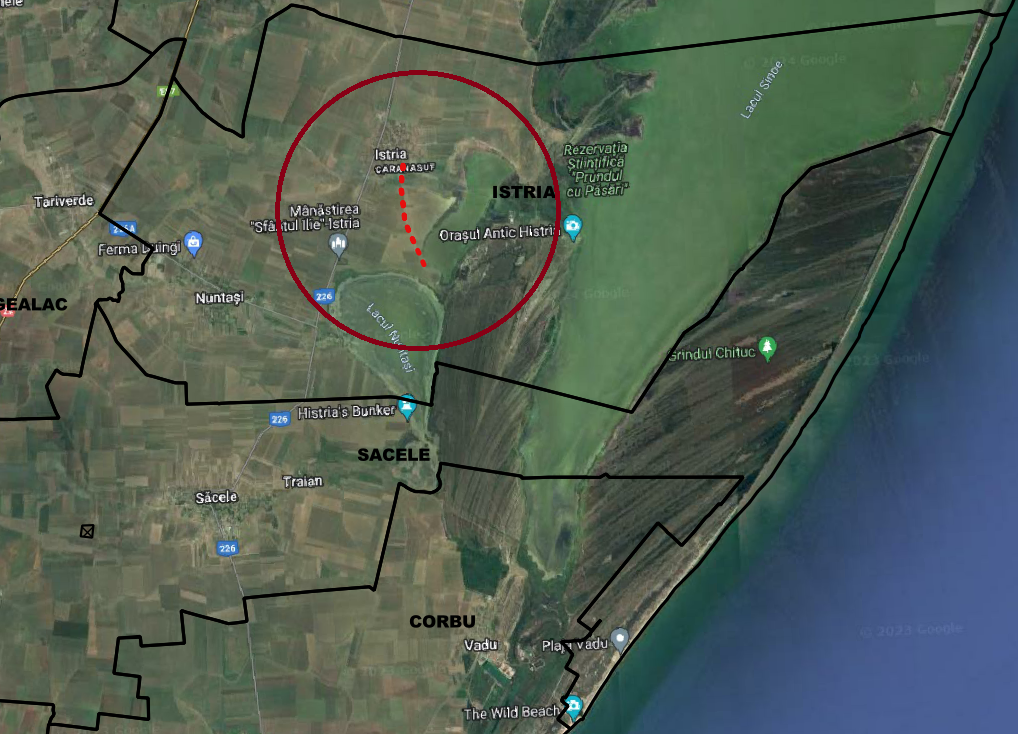 III.2 Justificarea necesitații proiectului Proiectul propus se inscrie in politicile economice si de mediu ale Uniunii Europene, Drumul asigură legatura dintre satul Istria și Drumul Judetean DJ226A. Drumul ce face obiectul prezentei documentații este un drum comunal amplasat în administrarea comunei Istria, în localitatea Istria. Drumul asigura legatura dintre satul Istria și Drumul Judetean DJ226A. În momentul actual, starea tehnică a drumului analizat lasă mult de dorit și afectează modul de viață al locuitorilor care sunt nevoiți să îl parcurgă.Degradarile constatate sunt de tipul:DenivelariLipsa santurilor;GropiÎn urma investigațiilor efectuate, s-a constatat ca starea de viabilitate existentă a drumului expertizat este total necorespunzătoare pentru desfășurarea circulației în condiții normale, cu defecțiuni ale suprafeței de rulare și ale complexului rutier frecvente și pe suprafețe întinse, cu o îmbrăcăminte rutieră neconformă cerințelor actuale de securitate și confort (cu starea tehnică a suprafeței de rulare afectata de condițiile climaterice, cu generarea de praf și noroi ca urmare a circulației rutiere, cu viteze de circulație reduse etc.) și cu infiltrarea apelor din precipitații în corpul drumurilor (îmbrăcăminte rutieră care permite infiltrarea apelor în corpul drumului, dispozitive de colectare și evacuare a apelor de suprafață care fie lipsesc, fie sunt într-o stare tehnică necorespunzătoare, cu apele care pot stagna în zona construcției etc.). Planeitatea suprafeței de rulare este necorespunzătoare, ca urmare a lipsei unei îmbrăcăminți rutiere moderne, iar starea îmbrăcăminții existente conduce la frânari și accelerări frecvente, la zgomot și vibrații etc. În consecință este necesară intervenția tehnică urgentă asupra acestui drum.	
III.3 Valoarea investitiei III.4 Perioada estimată pentru implementarea proiectului va fi 18 luni (12 luni de la semnarea contractului de execuție al lucrărilor).Data începerii investiției este funcție de obținerea actelor de reglementare necesare. III.5 Planșe reprezentând limitele amplasamentului proiectului, inclusiv orice 
suprafață de teren solicitată pentru a fi folosită temporar (planuri de situație si 
amplasamente) Se atașează la prezenta documentație Planul de încadrare si Planul de situație, planuri in 
care s-au evidențiat limitele proiectului dar și suprafețele de teren ce vor fi folosite pentru 
amplasarea obiectivelor aparținând proiectului. Drumul expertizat, este un drum comunal amplasat in administrarea comunei Istria, în localitatea Istria. Drumul asigura legatura dintre satul Istria si Drumul Judetean DJ226A. 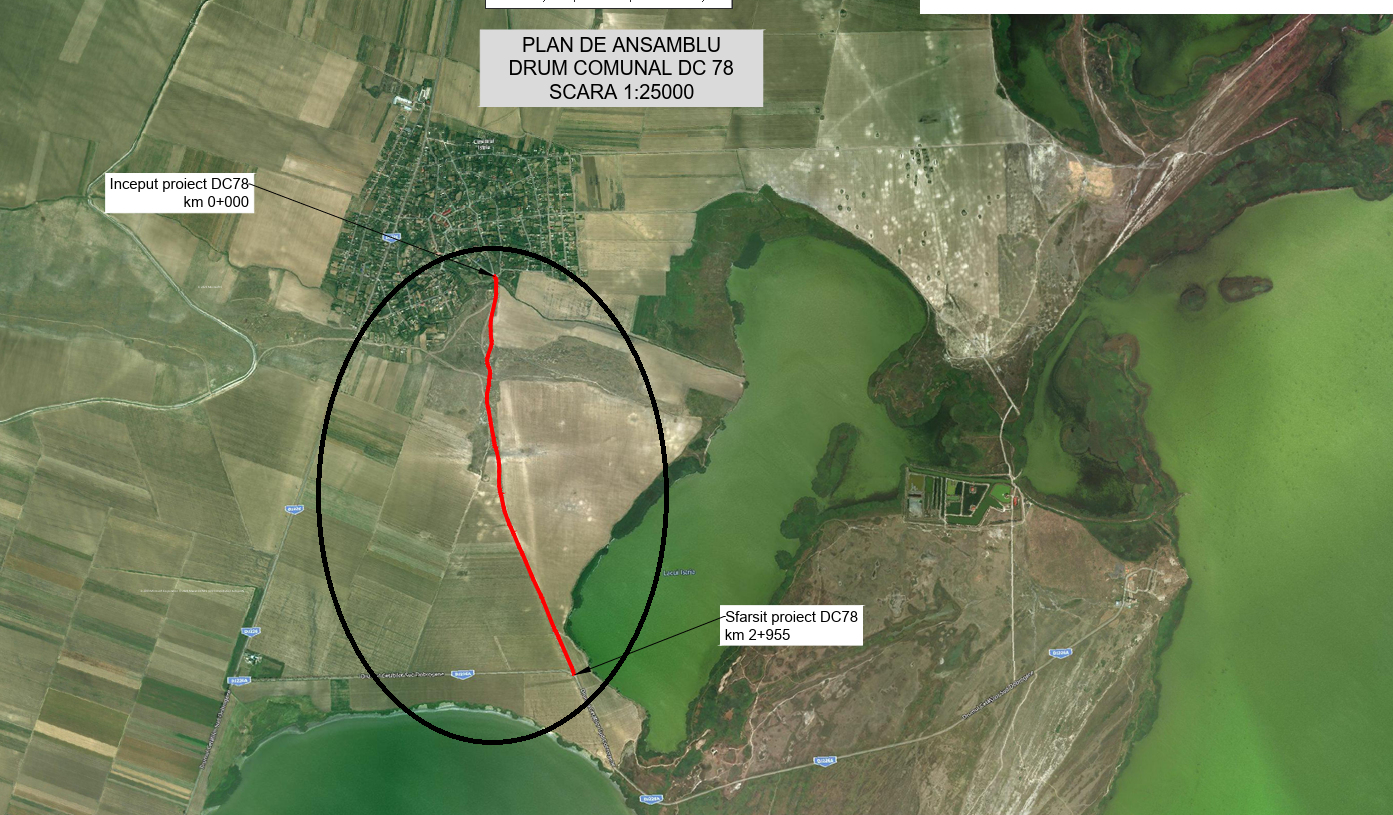 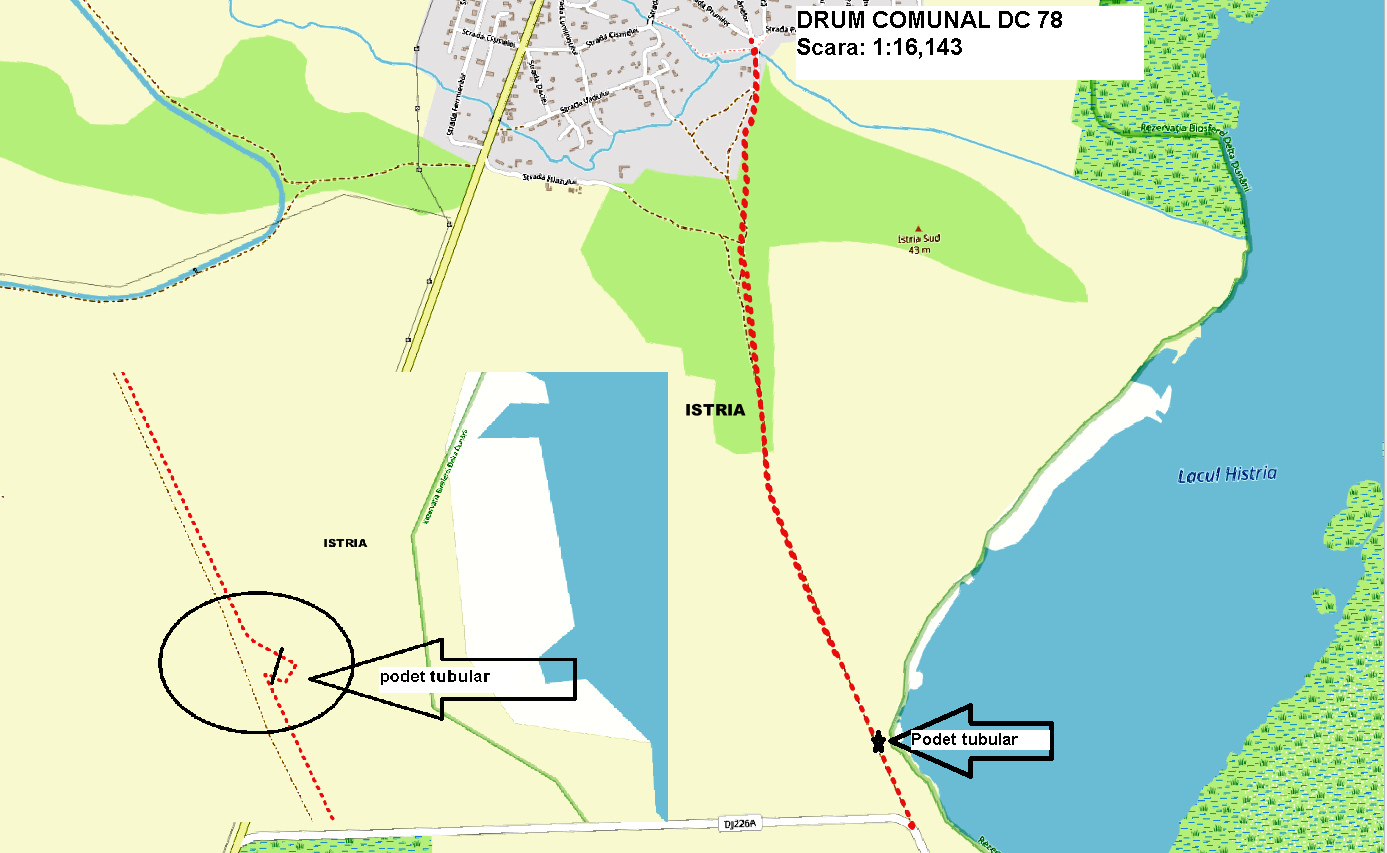 Încadrare în zonaSuprafata totala pe care se vor executa lucrari este de aproximativ 20.000 mp. Lungimea totala a drumului comunal pentru care se doreste reabilitare dar si asigurarea scurgerii apelor este de 2955 ml.III.6 Descriere a caracteristicilor fizice ale întregului proiect, formele fizice ale invesstitiei Drumul in lungime de 2,955 km din comuna Istria care face obiectul prezentei documentații tehnice, se încadrează in categoria de importanta „C” (importanta normală) și în clasa de importanță III (medie), conform legii nr. 10/1995 privind calitatea în construcții si a H.G. nr.766/1997, anexa 3, referitoare la aprobarea unor regulamente privind calitatea în construcții.În momentul actual starea tehnică a drumului analizat lasă mult de dorit și afectează modul de viață al locuitorilor care sunt nevoiți să il parcurgă.Degradarile constatate sunt de tipul:DenivelariLipsa santurilor;GropiÎn urma investigațiilor efectuate, s-a constatat ca starea de viabilitate existentă a drumului expertizat este total necorespunzătoare pentru desfășurarea circulației în condiții normale, cu defecțiuni ale suprafeței de rulare și ale complexului rutier frecvente și pe suprafețe întinse, cu o îmbrăcăminte rutieră neconformă cerințelor actuale de securitate și confort (cu starea tehnică a suprafeței de rulare afectata de condițiile climaterice, cu generarea de praf și noroi ca urmare a circulației rutiere, cu viteze de circulație reduse etc.) și cu infiltrarea apelor din precipitații în corpul drumurilor (îmbrăcăminte rutieră care permite infiltrarea apelor în corpul drumului, dispozitive de colectare și evacuare a apelor de suprafață care fie lipsesc, fie sunt într-o stare tehnică necorespunzătoare, cu apele care pot stagna în zona construcției etc.). Planeitatea suprafeței de rulare este necorespunzătoare, ca urmare a lipsei unei îmbrăcăminți rutiere moderne, iar starea îmbrăcăminții existente conduce la frânari și accelerări frecvente, la zgomot și vibrații etc. Suprafata totala pe care se vor executa lucrari este de aproximativ 20.000 mp.Pentru aceasta se propun următoarele lucrări:rectificări ale traseului în plan și profil longitudinal;rectificări ale pantelor transversale;realizarea structurii rutiere;siguranța circulației;asigurarea scurgerii apelor;semnalizarea corespunzătoare a circulatiei.Traseul in plan Elemente caracteristice ale investitiei:Lungimea totală a drumului  	= 2995,00 ml;Suprafata carosabil 		= 20000 mp;Podet C2 ”			= 1 bucLungime podet			= 6,46 ml;Profilul longitudinal    La proiectarea in profil longitudinal s-a urmarit, in general, profilul existent al terenului, tinand seama de racordurile la capetele traseelor, realizarea acceselor la proprietati si realizarea unui volum cat mai mic de lucrari.Tinand seama de aceste considerente, a fost calculata linia rosie a drumului, rezultand declivitati cuprinse intre limitele stasurilor in vigoare. Linia rosie s-a proiectat astfel incat sa avem un volum cat mai mic de lucrari si pentru a se asigura accesul la proprietati .  In profil longitudinal s-a urmarit proiectarea unor declivitati astfel incat descarcarea apelor  sa se faca cat mai repede, apele pluviale sa ramana un timp cat mai scurt pe suprafata carosabila pentru a nu avea repercursiuni negative asupra sigurantei circulatiei si calitatii structurii rutiere.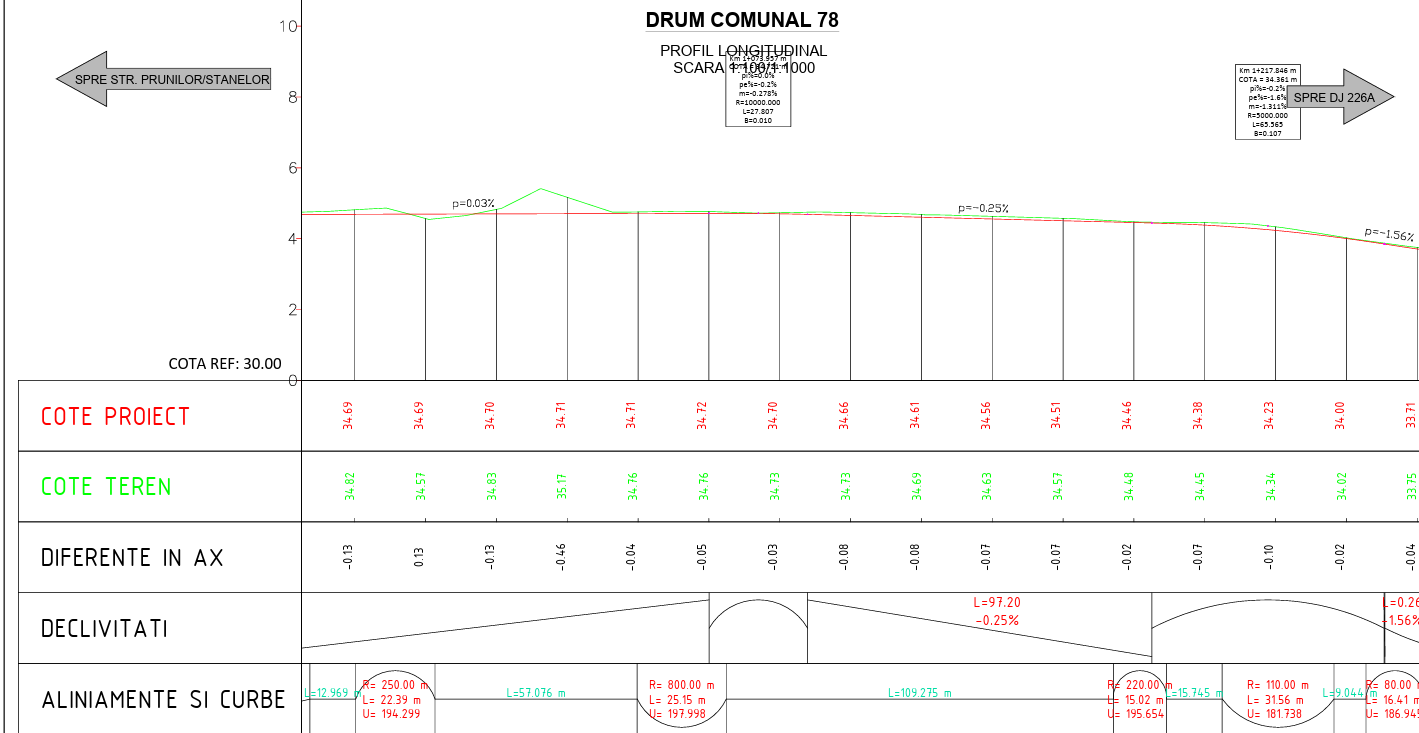 Profil transversalPantele profilului transversal s-au proiectat in conformitate cu STAS 863-87 si STAS 10144-90, Sistem rutierDocumentatia trateaza lucrarile pentru realizarea unui sistem rutier in vederea imbunatatirii conditiilor de circulatie.largirea drumului la o banda pe sens de 3.00m,realizarea de acostamente stanga si dreapta de 1,00m din care 0.25 banda de incadrarerealizarea unei pante transversale pe partea carosabila: 2,5%- 4 cm strat de uzura BA16 rul 50/70 conform SR EN 13108 si AND 605/2016;- 6 cm strat de legătură BAD22.4 leg 50/70 conform SR EN 13108 si AND 605/2016;- 10 cm strat de baza din macadam conform SR EN 13242+A1/2008 si STAS 6400/84;- 20 cm strat din piatra sparta conform SR EN 13242+A1/2008si STAS 6400/84;- 10 cm strat de forma din nisip;- Săpătura sau scarificare straturi existente.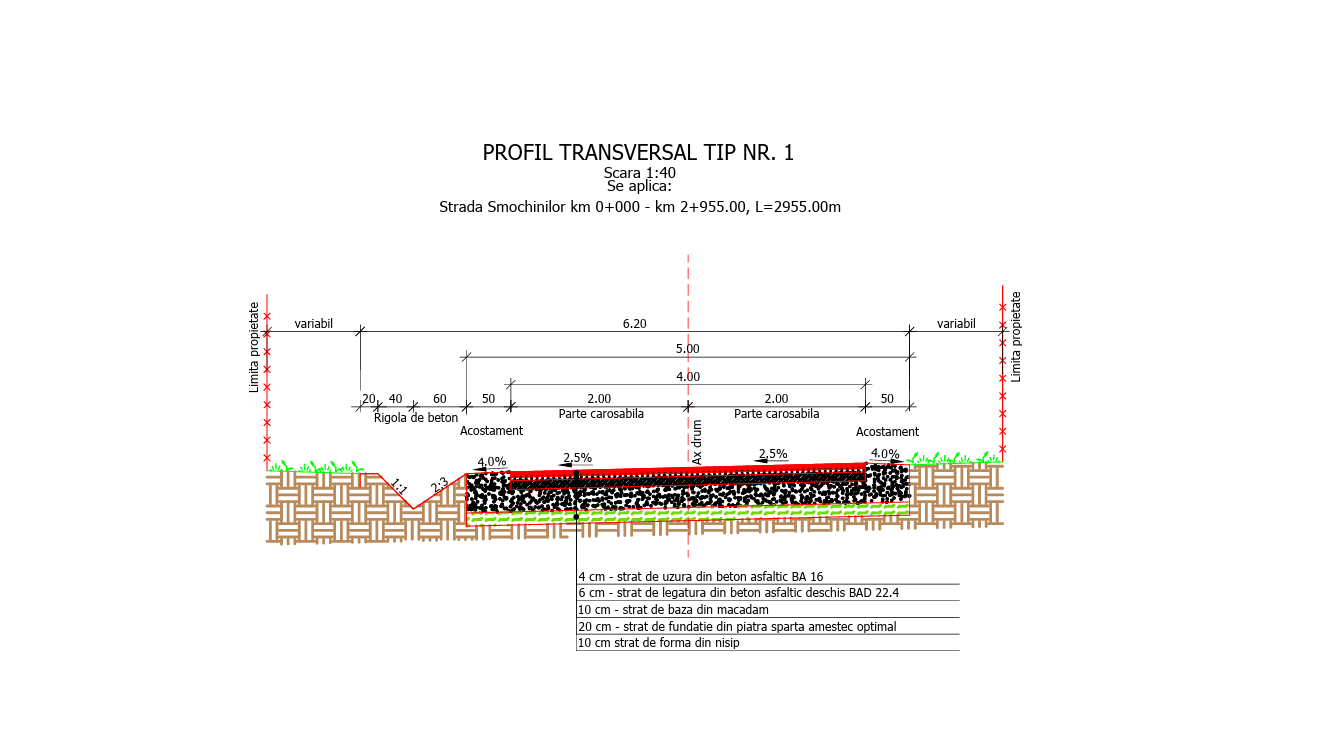 Siguranta circulatiei:O proiectare atenta a sistemului de semnalizare si marcaje conduce la sporirea sigurantei circulatiei atat pe traseul studiat cat si pe drumurile cu acces la aceasta, ducand in final la sporirea fluentei traficului avand in vedere faptul ca traficul va creste simtitor dupa realizarea acestei investitii. O avertizare si o informare corecta, vizibila, sporeste confortul conducatorului auto, duce la eliminarea stresului acestuia, eliminandu-se confuziile si manevrele periculoase, in final accidentele si blocajele.Se vor monta indicatoarele rutiere numai cu acordul Politiei rutiere a judetului. Se vor realiza marcajele rutiere longitudinale (axial si/sau lateral conform STAS 1848).O proiectare atenta a sistemului de semnalizare si marcaje concura la sporirea sigurantei circulatiei atat pe traseele studiate cat si pe drumurile cu acces la acestea, ducand in final la sporirea fluentei traficului avand in vedere faptul ca traficul va creste simtitor dupa realizarea acestei investitii. O avertizare si o informare corecta, vizibila, sporeste confortul conducatorului auto, duce la eliminarea stresului acestuia, eliminandu-se confuziile si a manevrelor periculoase, in final a accidentelor si blocajelor.TerasamenteLucrările de terasamente prevăd degajarea stratului de pământ vegetal și săpături mecanice cu buldozerul și excavatorul cu compensarea în limita posibilităților a săpăturilor prin deplasarea pământului direct în zonele de umplutură din zonele de debleu. Pământul excavat în surplus va fi încărcat în auto direct cu excavatorul și transportat în depozit. Lucrările prevăzute a se executa sunt reprezentate de execuția săpăturilor și umpluturilor, necesare pentru aducerea drumului la cotele proiectate din profilul longitudinal și a platformei proiectate, cât și la realizarea taluzurilor de rambleu și debleu.Săpăturile în pământ, în teren natural se execută mecanizat cu buldozerul și excavatorul, și manual în zonele neadecvate lucrărilor mecanizate (deluviu de grosime redusă pe panta transversală mare, la executarea treptelor de înfrățire și la realizarea înclinării taluzului de pământ în debleu).Scurgerea ApelorScurgerea apelor pluviale de pe platforma drumului comunal se va realiza prin intermediul pantelor transversale si longitudinale catre marginea platformei, de unde vor fi colectate de catre rigola de pamant proiectata.Pentru a asigura continuitatea paraului Istria, care traverseaza drumul comunal, la km 0+060, a fost prevazut un podet casetat tip C2”, cu lungimea de 6.46m.Drumul comunal DC78 din COMUNA ISTRIA, județul CONSTANTA traversează paraul Istria, bun imobil apatrinand domeniul public al statului aflat in adinistrarea A.N. Apele Romane – A.B.A.-Dobrogea – Litoral. Acesta este inscris in cartea funciara in amonte si aval de drumul comunal DC 78, drum ce face obiectul prezentei documentatii, cu IE:107427 si IE:110696. In prezent continuitatea paraului, la intersectia cu drumul comunal DC78, este asigurata printr-un podet intr-o stare de degradare avansata. Acesta este colmatat si incapabil sa asigure continuitatea paraului pe sub drumul comunal DC78. Prin proiect s-a prevazut demolarea podetului existent si construirea unui podet tip C2” nou, care sa asigure continuitatea paraului Istria. Podetul va avea lungimea de 6.46m, prevazut la capete cu aripi prefabricate tip A0, pentru a asigura racordarea cu terasamentele. In sectiune, podetul proiectat va avea latimea de 2.00m si inaltimea de 1.00m. Prefabricatele vor fi asezate pe o fundatie din beton clasa C16/20 cu lungimea de 6.46m, latimea de 2.40m si inaltimea de 1.00m. In interioarul podetului peste partea inferioara a elementelor prefabricate este prevazut un beton de panta (pereu) clasa C30/37 avand grosimea de 25cm armat cu plasa sudata. De asemenea intre aripile podetului, pe toata lungimea acestora si pe o lungime de 5.00m amonte si aval de podet si o latime de 4.60m se va asterne un pereu din beton clasa C30/37 avand grosimea de 20cm, asternut peste o fundatie din balast cu grosimea de 20cm.La marginile exterioare ale podetului a fost prevazut un dren din tub riflat ø110mm, pozat pe o cuneta de dren din beton clasa C17/20 cu latimea de 50cm si inaltine variabila cuprinsa intre 87cm si 118cm, pe toata lungimea podetului. Fetele podetului care intra in contact direct cu pamantul au fost acoperite cu hidroizolatie. La partea superioara a podetului hidroizolatia va fi protejata cu un beton de protectie hidroizolatie clasa C16/20 cu grosimea minima de 5cm, iar la extremitati hidroizolatia a fost acoperita cu un geocompozit drenant.
III.6.3. Materiile prime, energia si combustibilii utilizați, cu modul de asigurare al acestoraAvând în vedere specificul activităţilor care se vor desfăşura pentru realizarea lucrărilor de execuţie, practic nu va fi obţinută nici o producţie, însă poate fi considerată producţie refacerea sistemului rutier și reabilitarea podurilor și pasajelor, pe o lungime de 33,860m de drum.În perioda de execuţie, materiile prime vor fi doar cele specifice execuţiei lucrărilor de construcţie.În perioda de operare, se vor consuma materii prime pentru întreţinerea părţii carosabile (vopseluri-marcaje, soluţii derapante), precum şi pentru eventuale lucrări de reabilitare. Principalele materii prime utilizate sunt :pentru lucrările de construcţii : beton, ciment, agregate, armături (oţel, sârmă trasă netedă pentru beton armat, plase sudate pentru beton armat, produse din oţel), nisip, mixtură asfaltică, metal, materiale plastice, aditivi, emulsie bituminoasă, oţel, tiglă bituminoasă, pământ pentru umplutură- se vor aproviziona de la depozitele de materiale de construcţie din zonă şi vor fi aduse la obiectiv de către furnizor. În faza de licitaţie pentru execuţia lucrărilor se va cunoaşte furnizorul desemnat pentru asigurarea materialelor de construcţie.Materii auxiliare utilizate: combustibil pentru transport, aditivi pentru beton, substanţe parafinoase, materiale bituminoase, etc.Informatii despre substantele sau preparatele chimice utilizate şi materiile primeCaietele de sarcini elaborate pentru constructor, în faza de proiectare Proiect tehnic, vor cuprinde măsuri pentru controlul calităţii materialelor folosite, în vederea respectării standardelor în vigoare.Modalitatea de fabricare a betoanelor şi a mixturilor asfaltice se va stabili la următoarea fază de proiectare, în care se va cunoaşte metologia de lucru a constructorului.Diluanţii, vopselele şi lubrefianţii pot fi adusi din import sau fabricaţi intr-o unitate existentă. Vopseaua şi diluantul pentru marcaje vor fi aduse in recipienţi etanşi si va fi descărcată in utilajele de lucru specifice. Referitor la cantitatea de aditivi, literatura de specialitate recomandă ca acestia să se adauge la beton în cantităţi mai mici sau egale cu 5% substanţă uscată faţă de masa cimentului în scopul îmbunătăţirii sau modificării proprietăţilor betonului în stare proaspătă sau intărită.In ultima vreme in fronturile de lucru, solutia amestecului bitum + solvent tip “cutback” a fost inlocuita cu solutia unei emulsii de tip cationic. Aceasta foloseste bitum amestecat cu apa si emulgator, motiv pentru care emisiile de substante volatile la turnarea in fronturile de lucru (specifice solventului continut in amestecul tip “cutback”) sunt eliminate.Apa utilizată la prepararea betoanelor trebuie să indeplinească condiţiile tehnice menţionate în STAS 790-84. Nu se admite utilizarea apelor minerale.Toate substantele si preparatele chimice care se folosesc pe amplasament, vor fi însotite de fisele tehnice de securitate, urmărindu-se procurarea de la furnizorii a unor fise tehnice care să corespundă cerintelor Regulamentului 1907/2006 (REACH) în ceea ce priveste continutul lor. De asemenea, se va urmări achizitionarea de produse chimice pentru care furnizorul poate oferi dovada preînregistrării lor la Agenţia Europeană de Chimicale.Se impune ca utilajele cu care se va lucra in şantier să fie in perfectă stare de funcţionare. Schimbarea lubrifianţilor se va face in ateliere specializate, unde se vor executa si schimburile de uleiuri hidraulice si de transmisie. In cazul in care se vor înregistra situaţii de întreţinere si de schimbare a acumulatorilor auto, acestea nu se vor executa în şantier, şi numai într-un atelier specilizat, unde se vor efectua si schimburile de anvelope. Mixtura asfaltică nu se va prepara pe amplasament, ea va fi realizată in instituţii specializate si transportată cu mijloace de transport speciale. Măsuri pentru gestionarea acestor substanţele sau preparatele chimice periculoase:Substanţele vor fi depozitate în spatii special amenajate care să prezinte siguranţă, vor fi închise iar pe usa depozitului va înscrie insemnul caracteristic categoriei din care face parte produsul.Lucratori care manipuleaza şi lucreaza cu aceste produse vor fi instruiti privind pericolul pe care il reprezinta aceste substante pentru sanatatea umana şi factorii de mediu;Manipularea acestor substanţe se va face cu mare atenţie pentru a preveni poluarea prin împrăştierea acestora pe sol sau în ape şi pentru a preveni riscul de îmbolnăvire al lucrătorilor;Pentru substanţele inflamabile vor fi respectate toate conditiile de manipulare şi depozitare pentru a preveni producerea unor incendii şi explozii;Ambalajele substantelor periculoase vor fi gestionate conform deseurilor periculoase (evidenta, colectare şi depozitare în spatii special amenajate pentru a preveni poluarea şi riscul pe care il au asupra sanatatii angajatiilor). Aceste ambalaje vor fi prelucrate de producator şi unitati specializate.În perioada de operare, substantele toxice şi periculoase pot să apara în situatia unui accident de circulaţie în care sunt implicate autovehicule care transporta astfel de substante. Se vor respecta prevederile privind clasificarea, ambalarea şi etichetarea substantelor periculoase.În contextul în care constructorul îşi va desfăşura activitatea conform reglementărilor în vigoare, efectele şi riscurile utilizării combustibililor şi lubrifianţilor nu vor avea un impact semnificativ negativ asupra factorilor de mediu.Aprovizionarea se va face doar de la firme autorizate, având în vedere și distanța optimă față de obiectiv. De asemenea, având în vedere specificul proiectului, materialele vor fi aduse pe amplasamentul proiectului gata de punere în operă, nefiind necesare zone extinse de depozitare.III.6.4. Racordarea la rețelele utilitare existente în zona Energia electrica necesara desfasurarii activitatilor de constructie, functionarii organizarii de santier, dar şi operarii anumitor componente ale proiectului, va fi furnizata din sistemul  energetic national, prin bransarea la reteaua locala de energie electrica.III.6.5. Descrierea lucrărilor de refacere a amplasamentului in zona afectata de execuția Activitatea de realizare a lucrărilor proiectate va include readucerea la starea inițială a suprafețelor ocupate temporar, pentru zonele în care nu au fost prevăzute componente ale proiectului.După finalizarea lucrărilor de construcție, eventualele zone ocupate temporar de proiect vor fi curățate, nivelate și redate utilizării anterioare, pregătite pentru utilizarea stabilită în proiect sau amenajate ca spații verzi, după caz.Suprafețele ocupate temporar vor fi pe amplasamentul drumurilor județene existente, pentru realizarea lucrărilor proiectate și pe zona alocată pentru organizarea de șantier.Nu vor fi afectate alte zone în afara zonelor ocupate de lucrările de construcție la drumurile județene existente. De asemenea, se va asigura cu strictețe protecția zonelor învecinate proiectului.Menționăm că, având în vedere specificul proiectului, materialele vor fi aduse pe amplasamentul proiectului gata de punere în operă și nu este necesară amenajarea unor depozite de materiale.Organizarea de șantier va fi utilizată doar pentru amplasarea unui container de birouri, a unei cabine de pază și pentru amenajarea unor zone minime de depozitare temporară materiale pentru situațiile excepționale amplasata in intravilanul localitatii Istria, intr-o zona indicata de beneficiar, in afara ariilor naturale protejate.III.6.6. Cai noi de acces sau schimbări ale celor existente Prin proiect nu sunt prevazute amenajarea unor noi drumuri de acces.III.6.7. Resursele naturale folosite in construcție si funcționareÎn Tabelul de mai jos sunt prezentate resursele ce vor fi folosite pentru proiect, în perioada de execuţie şi în perioada de operare. Resurse naturale folosite în construcţie şi funcţionareNU SUNT NECESARE SUPRAFEȚE INCLUSE ÎN FONDUL FORESTIER. Nu sunt 
necesare lucrari de defrișare a vegetației incluse în fondul forestier. Nu sunt necesare realizarea de drumuri de exploatare în fond forestier. III.6.8. Metode folosite in constructie / demolarePrin proiect s-a prevazut demolarea podetului existent si construirea unui podet tip C2” nou, care sa asigure continuitatea paraului Istria. Resturile vor fi şi depozitate într-un depozit ecologic de deşeuri, cu ocazia retragerii mijloacelor de transport din şantier. În acest sens, i se va impune antreprenorului, prin caietele de sarcini, să încheie contracte cu operatorii de salubritate locali în vederea preluarii acestor resturi.III.6.9. Planul de execuție, cuprinzând faza de construcție,Durata de realizare a investitiei este de 12 luni calendaristice, de la data emiterii ordinului de incepere al lucrarii. Lucrarile se vor realiza esalonat, conform graficului anexat.Mentionam ca, lucrarile aferente se vor efectua in afara perioadelor de reproducere/ciuibarire/crestere pui(martie-mai).III.6.10 Descrierea lucrărilor de refacere a amplasamentului în zona afectată de execuția a investiției Activitatea de realizare a lucrărilor proiectate va include readucerea la starea inițială a suprafețelor ocupate temporar, pentru zonele în care nu au fost prevăzute componente ale proiectului.După finalizarea lucrărilor de construcție, eventualele zone ocupate temporar de proiect vor fi curățate, nivelate și redate utilizării anterioare, pregătite pentru utilizarea stabilită în proiect sau amenajate ca spații verzi, după caz. Controlul permanent al execuţiei revine în sarcina dirigintelui de şantier. La recepţia lucrărilor se vor prezenta toate actele întocmite pe faze de control.III.6.11. Relația cu alte proiecte existente sau planificateÎn vecinătatea zonei de implementare a proiectului există alte trei parcuri eoliene, acestea sunt:
- „PARC EOLIAN COBADIN – IZVORU MARE” – existent - AMPLASAMENT:
comunele Ciocîrlia și Cobadin- amplasat la distanta minima de 8000 m fata de proiectul analizat  “MODERNIZARE DRUMURI IN COMUNA ISTRIA, JUD. CONSTANTA – DRUM COMUNAL (DC) 78” „PARC EOLIAN CIOCÎRLIA” – planificat - comuna Ciocîrlia –amplasat la distanța minima de 3000 m fata de PARCUL de proiectul analizat  “MODERNIZARE DRUMURI IN COMUNA ISTRIA, JUD. CONSTANTA – DRUM COMUNAL (DC) 78” „PARC EOLIAN MERENI” – planificat - comuna Mereni – amplasat la distanța minima de 1500 m fata de de proiectul analizat  “MODERNIZARE DRUMURI IN COMUNA ISTRIA, JUD. CONSTANTA – DRUM COMUNAL (DC) 78”.III.6.12. Detalii privind alternativele care au fost luate in considerareS-au studiat alternativele pentru proiect pentru ca efectele semnificative asupra mediului sa dispara sau sa fie diminuate, iar masurile specifice aplicabile sa reduca numarul acestora si semnificatia lor.Analiza comparativa a alternativelor indica varianta ce a condus la alegerea solutiei conform proiectului.Criteriile de evaluare avute in vedere, pentru determinarea alternativei optime care sa indeplineasca principiile dezvoltarii durabile, au tinut cont de:- fezabilitatea solutiei din punct de vedere economic si social;
- minimizarea efectelor negative asupra factorilor de mediu;
- conditiile concrete de mediu.ALTERNATIVA „0” – Neimplementarea proiectuluiDrumul expertizat, este un drum comunal amplasat in administrarea comunei Istria, în localitatea Istria. Drumul asigura legatura dintre satul Istria si Drumul Judetean DJ226A. În momentul actual starea tehnică a drumului analizat lasă mult de dorit și afectează modul de viață al locuitorilor care sunt nevoiți să il parcurgă.Degradarile constatate sunt de tipul:•	Denivelari•	Lipsa santurilor;•	GropiO mare problemă o reprezintă colectarea și evacuarea apelor de pe partea carosabilă. De-a lungul drumului șanțurile lipsesc, apa stagnează neevacuându-se spre emisar. În perioadele foarte bogate în precipitații pe acest drum circulația autovehiculelor se desfășoară cu foarte mare greutate.S-au analizat 2 optiuni de reabilitare a strazilor din comuna Istria, judetul Constanta.Varianta 1- 4 cm strat de uzura BA16 rul 50/70 conform SR EN 13108 si AND 605/2016;- 6 cm strat de legătură BAD22.4 leg 50/70 conform SR EN 13108 si AND 605/2016;- 10 cm strat de baza din macadam conform SR EN 13242+A1/2008 si STAS 6400/84;- 20 cm strat din piatra sparta conform SR EN 13242+A1/2008si STAS 6400/84;- 10 cm strat de forma din nisip;- Săpătura sau scarificare straturi existente.Varianta 2- 4 cm strat de uzură din beton asfaltic BA16 rul 50/70 conform SR EN 13108-1:2016;- 8 cm strat de legătură AB 31,5 baza 50/70, ABPC 31.5 baza 50/70 conform SR EN 13108-1:2016;- 20 cm strat de bază din agregate naturale stabilizate conform STAS 10473/1987;- 20 cm	 strat de fundație din piatra sparta amestec optimal sort 0/63, conform STAS 6400-84 si SR EN 13242+A1:2010/C91:2022;- 10 cm strat de formă din nisip;- Săpătura sau scarificare straturi existente.Varianta recomandata de catre Expertul Tehnic este Varianta 1 de reabilitare a drumului comunal 78 din comuna Istria.III.6.13. Alte activitati care pot aparea ca urmare a proiectuluiÎn urma materializării proiectului propus se estimează o dezvoltare prin îmbunătăţirea condiţiilor de acces în zonă, fapt care va conduce la creşterea investiţiilor particulare, investitori vor fi atraşi  de îmbunătăţirea infrastructurii de trafic, dezvoltarea turismului etc.Capitolul IV. DESCRIEREA LUCRARILOR DE DEMOLARE NECESARE	Pentru realizarea proiectului nu sunt necesare lucrări de demolare, fiind executate doar lucrări de decapare și îndepartare a elementelor existente.Pe teren nu exista construcții, nu se pune problema unor demolări.Capitolul V. DESCRIEREAAMPLASĂRII PROIECTULUIV.1. Distanta fata de granițe pentru proiectele care cad sub incidenta Convenției privind evaluarea impactului asupra mediului in context trans frontieră, adoptata la Espoo la 25 februarie 1991, ratificata prin Legea nr. 22/2001 cu completările ulterioare
 Amplasarea proiectului de investiții nu poate avea un impact semnificativ asupra factorilor de mediu din zonă şi cu atât mai puţin în context transfrontalier. Proiectul este amplasat la o distanță de aproximativ 21km de costa Mării Negre si la aproximativ 33 km de granița România-Bulgaria.V.2. Localizarea amplasamentului in raport cu patrimoniul cultural potrivit Listei monumentelor istorice, actualizata, aprobata prin Ordinul ministrului culturii si cultelor nr. 2.314/2004, cu modificarile ulterioare, si Repertoriului arheologic national prevazut de Ordonanta Guvernului nr. 43/2000 privind protectia patrimoniului arheologic si declararea unor situri arheologice ca zone de interes national, republicata, cu modificarile si completarile ulterioare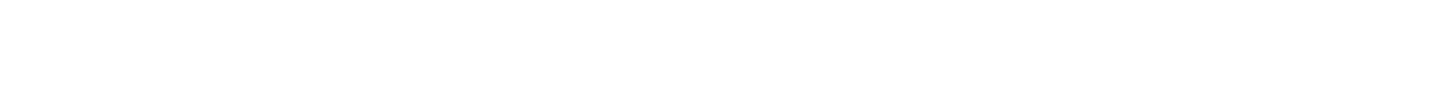  În raport cu patrimoniul cultural potrivit Listei monumentelor istorice, actualizată, aprobată prin Ordinul ministrului culturii și cultelor nr. 2.314/2004, cu modificările ulterioare, și Repertoriului arheologic național prevăzut de Ordonanța Guvernului nr. 43/2000 privind protecția patrimoniului arheologic și declararea unor situri arheologice ca zone de interes național, republicată, cu modificările și completările ulterioare, se constată că nu este cazul de suprapuneri.Proiectul se referă la un drum existent care se modernizează prin dispunerea unui sistem rutier cu îmbrăcăminți moderne. Drumurile nu se lărgesc și nici nu conțin trasee noi în afara traseului existent. Precizăm că ambele drumuri sunt circulate în acest moment cu vehicule grele care din cauza stării tehnice precare, circulă cu dificultate. Astfel considerăm că nu este necesar managementul conservării ariilor protejate de interes comunitar, toate lucrările propuse fiind benefice atât drumului (traficului rutier) cât și mediului înconjurător.Conform Listei Naționale a Monumentelor Istorice actualizata in anul 2015, publicata de Ministerul Culturii in Monitorul Oficial al Romaniei Partea I, nr. 113 bis/15.II.2016, pe teritoriul administrativ al comunei Istria nu se află obiective cu valoare de patrimoniu.V.3. Harti, fotografii ale amplasamentului care pot oferi informatii privind caracteristicile fizice ale mediului, atat naturale, cat si artificial 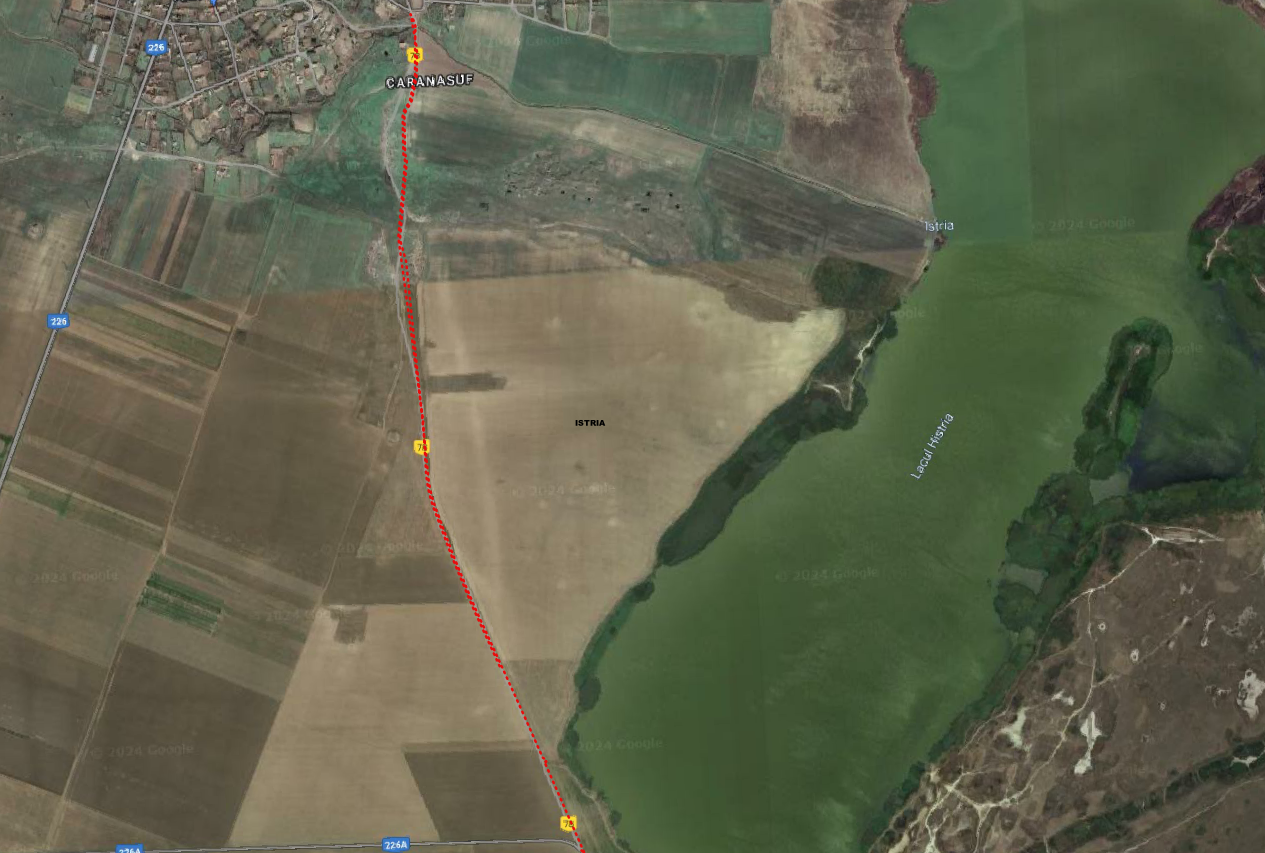 Folosințele actuale si planificate ale terenului atât pe amplasament, cât și pe zone adiacente acestuia;Conform Certificatului de urbanism nr.51/25.05.2023Teren intravilan și extravilan.Proprietate publică.Regimul economic:Zona cai de comunicatii rutiere si amenajari aferente.- Folosința actuala: ” cai de comunicatie rutiera –DR si constructii aferente acestora”.- Destinația stabilita prin planurile de urbanism si de amenajare a teritoriului aprobate: ” terenuri situate in extravilan, terenuri cu destinatie special, relatiile cu zone învecinate, accesuri existente si/sau căi de acces posibile.Terenul studiat este situat în comuna Istria, judeţul Constanţa. Natura proprietăţii este domeniul public al comunei Istria, judeţul Constanţa.datele seismice si climatice Zona studiata, apartine sectorului cu clima continentala si se caracterizeaza printr-un potential caloric ridicat, prin amplitudini mari ale temperaturii aerului, prin cantitati reduse de precipitatii, adeseori in regim torential, îndeosebi vara, precum si frecvente perioade de seceta, cantitatea medie anuala de precipitatii fiind de 500 - 600 l/mp. Cantitatile medii din luna februarie insumeaza valori care depasesc 30.2 mm, iar cantitatile medii din iunie depasesc 78.9 mm. Precipitatiile sub forma de zapada cad incepand cu prima decada a lunii noiembrie iar stratul de zapada se mentine dureaza in medie 40 - 60 de zile. Valoarea temperaturii medii anuale este mai mare de 10.4°C. Temperatura medie a lunii ianuarie prezinta valori care scad sub -3.2°C, iar temperatura medie a lunii iulie prezinta valori de cca 22.4°C. Vanturile predominante sunt cele de vest si de est. Crivatul bate din est mai ales in miezul iernii, iar Austrul, vantul dinspre sud si sud-est, cu o frecventa mai redusa, este foarte uscat, fierbinte si prevestitor de seceta. Conform STAS 1709/1-90 „Adancimea de inghet in complexul rutier", harta privind repartizarea tipurilor climaterice dupa indicele de umezeala Thornthwaite, zona studiata se incadreaza la tipul climatic III, caracterizat printr-un indice de umiditate Im= -20 ÷ 0. Adancimea maxima de inghet in zona investigata, conform STAS 6054-84 „Teren de fundare.Adancimi maxime de inghet. Zonarea teritoriului", este de investigata, conform STAS 6054-84 „Teren de fundare. Adancimi maxime de inghet. Zonarea teritoriului", este de 80 –  90 cm.    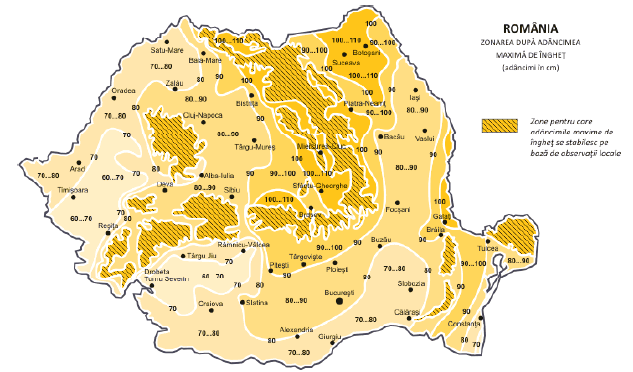 Date seismiceConform hartii de macrozonare seismica a teritoriului Romaniei, anexa la SR 11100/1-93 „Zonarea seismica a teritoriului Romaniei", perimetrul cercetat se incadreaza  in macrozona de intensitate 71, cu perioada de revenire de 50 de ani.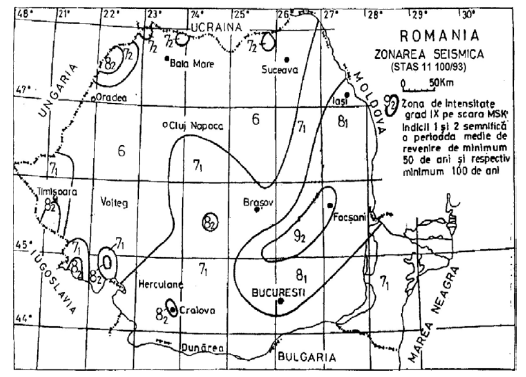 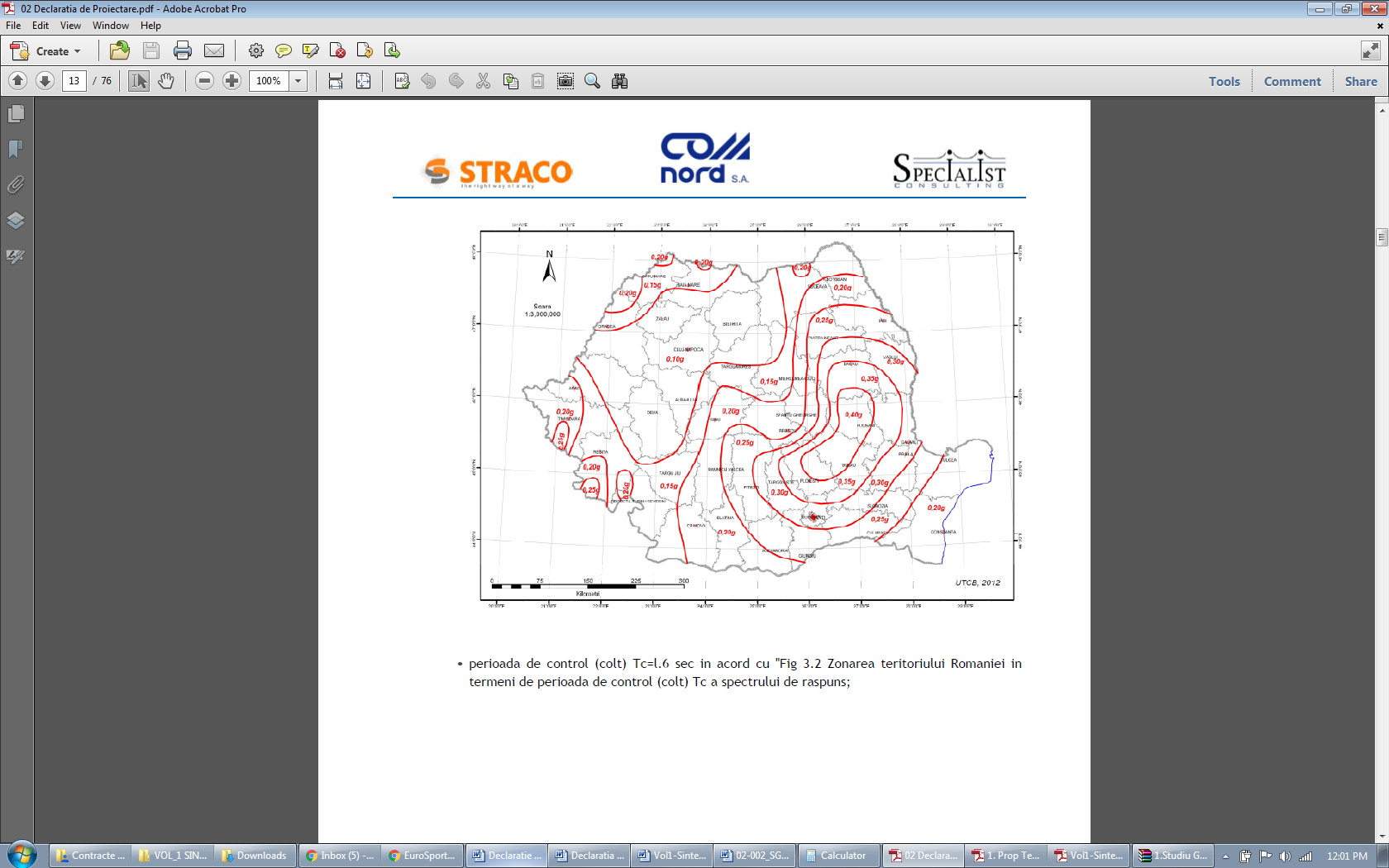 Conform normativului P100-1/2013 „Cod de proiectare seismica - Partea I", valoarea de varf a acceleratiei terenului pentru proiectare, pentru cutremure avand intervalul mediu de recurenta IMR = 225 ani si 20% probabilitate de depasire in 50 ani, este: ag = 0.20g, iar perioada de control (colt) a spectrului de raspuns Tc= 0.7 sec. studiu geotehnic pentru solutia de consolidare a infrastructurii conform reglementărilor tehnice în vigoare;Conform Studiului Geotehnic, pe amplasament au fost executate foraje care au au evidentiat atat structura cat si tipul terenului natural de fundare. Studiul geotehnic este atasat prezentei documentatii.analiza vulnerabilitătilor cauzate de factori de risc, antropici si naturali, inclusiv de schimbări climatice ce pot afecta investitia;Proiectul este adaptat normelor tehnologice si masurilor recomandate de Uniunea Europeana si legislatia nationala.De asemenea au fost analizate si estimate riscurile de natura financiara, de administrare si management generate de proiect. Se considera ca acestea sunt reduse ca pondere. Beneficiarul obiectivului investitional, comuna Crisan prezinta o capacitate de management si de implementare a proiectului corespunzatoare cu cerintele actuale. arealele sensibile:Proiectul se suprapune partial cu limita sitului ROSPA0031 Delta Dunarii si Complexul Razim Sinoe 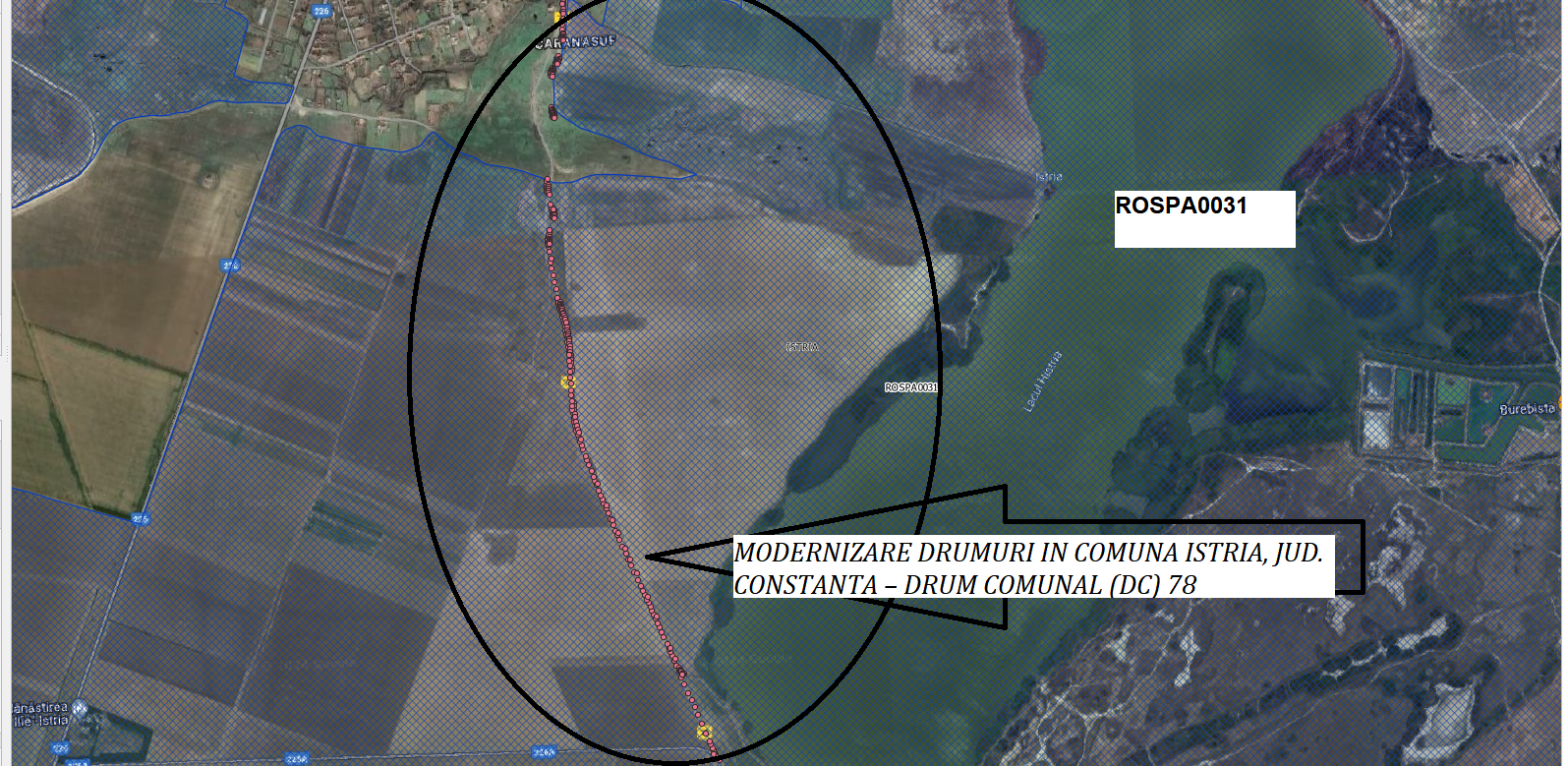 Poziționarea amplasamentului fata de ariile naturale protejate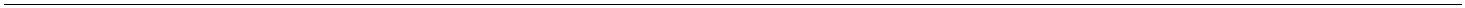 V.4. Coordonatele geografice ale amplasamentului proiectului, care vor fi prezentate sub forma de vector in format digital cu referința geografica, in sistem de proiecție națională Stereo 1970Capitolul VI. DESCRIEREA TUTUROR EFECTELOR SEMNIFICATIVE POSIBILE ASUPRA MEDIULUI ALE PROIECTULUI, IN LIMITA INFORMATIILOR DISPONIBILE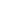 VI. A. Surse de poluanți si instalații pentru reținerea, evacuarea si dispersia poluanților in mediu:VI.A.a. Protectia calitatii apelor→ sursele de poluanţi pentru ape, locul de evacuare sau emisarul;Faza de construcţiea) Protecţia calităţii apelor:    	- sursele de poluanţi pentru ape, locul de evacuare sau emisarul: In perioada executarii lucrarilor:Apa necesară consumului personalului muncitor pe parcursul perioadei de realizare a lucrărilor de extindere a infrastructurii edilitare (alimentare cu apa si canalizare) va fi adusă la punctele de lucru în sticle tip PET.Organizarea de santier va fi dotata cu WC ecologic.Singura sursă de poluare a apelor freatice ar putea-o constitui scurgerile accidentale de carburanţi de la utilajele vehiculele folosite.Pentru a se evita aceste situaţii se vor folosi doar utilaje performante şi fiabile, toate operaţiile de întreţinere a utilajelor şi a parcului auto urmând a se realiza doar în locaţii special destinate acestiu scop.În condiţiile organizării de şantier la parametrii menţionaţi, impactul lucrărilor asupra calităţii apelor este nesemnificativ.Se apreciaza ca in conditii normale de gestionare a activitatilor, nici in perioada executarii lucrarilor de constructie si nici in perioada functionarii obiectivului, nu se manifesta un impact negativ asupra corpurilor de apa subterana sau de suprafata.Se recomanda sa existe disponibil material absorbant pentru interventie rapida in caz de poluari accidentale la fronturile de lucru, pe perioada de executare a lucrarilor.Utilajele nu vor stationa in proximitatea malului Lacului Histria.De asemenea operatiile de intretinere si alimentare a utilajelor se vor efectua in locatii cu dotari adecvate, nu pe amplasament.Se apreciaza ca in conditii normale de gestionare a activitatilor, nici in perioada executarii lucrarilor de constructie si nici in perioada functionarii obiectivului, nu se manifesta un impact negativ asupra corpurilor de apa subterana sau de suprafata.Se recomanda sa existe disponibil material absorbant pentru interventierapida in caz de poluari accidentale la fronturile de lucru, pe perioada de executarea lucrarilor.Organizarea de santier se va amplasa in intravilanul localitatii in afara ariilor naturale protejate.→ staţiile şi instalaţiile de epurare sau de preepurare a apelor uzate prevăzute.Nu este cazul.VI.A.b. Protectia aerului→ sursele de poluanţi pentru aer, poluanţi, inclusiv surse de mirosuriSursele de poluare atmosferică estimate la realizarea investiţiei: Sursele de poluare atmosferică:- Sursele mobile materializate de mijloace de transport, echipate cu motoare cu ardere internă ce funcţionează pe motorină și benzină;- Surse cu emisii necontrolate materializate de volatilele organice care se degajă de la o eventuală gospodărire de combustibili și lubrifianți amenajată în timpul organizării de șantier.Prognozarea poluării aerului:Poluarea aerului atmosferic se estimează că ar putea intervenii în special în faza de construcţie a investiţiei prin mijloacele de transport şi utilajele de construcţii care utilizează motoare cu ardere internă.Poluarea dată de sursele mobile se simte cu atât mai puţin şi prin faptul că desfăşurarea activităţii de construcţii - montaj se face la o distanţă de mai bine de 200 m de ultima locuință, iar zona este bine ventilată de curenţii de aer.În ceea ce priveşte poluarea din sursele necontrolate se apreciază că la nivelul a 5 – 6 motoare cât pot lucra în zonă nu este necesară o gospodărie de combustibil şi ca urmare dispare sursa de emisii volatile a compuşilor organici.In perioada de implementare a proiectului, natura temporara a lucrarilor diferentiaza sursele de emisie de alte tipuri de surse, atat in ceea ce priveste estimarea, cat si in ceea ce priveste controlul  emisiilor. In aceasta perioada, principalele surse de poluare a aerului sunt reprezentate de:operatiile de transport, manipulare, depozitare a materialelor, ceea ce poate determina in principal o crestere a concentratiilor de pulberi, in suspensie sau sedimentabile, dupa caz, in zona afectata de lucrari; sursele se inscriu in categoria surselor nedirijate;manevrarea pamantului, materialelor balastoase si a asfaltului si a celorlalte materiale;sapaturi (excavari), umpluturi (descarcare material, imprastiere, compactare), lucrari de infrastructura;procese de combustie determinate de functionarea unor echipamente si utilaje, avand asociate in principal emisii de poluanti precum NOx, Sox, CO, pulberi.activitati de asfaltare generatoare de compusi organizi volatili.In perioada de functionare vor exista emisii asociate traficului rutier generate urmare a arderii combustibililor (benzina, motorina, GPL) in motoare (surse mobile). Principalii poluanti emisi de traficul auto sunt:Precursori ai ozonului- CO, NOx, NMVOCGaze cu efect de sera – CO2, CH4, N2OSubstante acidifiante – NH3, SO2Particule in suspensie – PMSubstante acncerigene – HAP si POPMetale greleEmisiile vor varia functie de trafic si de categoriile de vehicule care tranziteaza zona.In perioada de implementare a proiectului, natura temporara a lucrarilor diferentiaza sursele de emisie de alte tipuri de surse, atat in ceea ce priveste estimarea, cat si in ceea ce priveste controlul  emisiilor. In aceasta perioada, principalele surse de poluare a aerului sunt reprezentate de:operatiile de transport, manipulare, depozitare a materialelor, ceea ce poate determina in principal o crestere a concentratiilor de pulberi, in suspensie sau sedimentabile, dupa caz, in zona afectata de lucrari; sursele se inscriu in categoria surselor nedirijate;manevrarea pamantului, materialelor balastoase si a asfaltului si a celorlalte materiale;sapaturi (excavari), umpluturi (descarcare material, imprastiere, compactare), lucrari de infrastructura;procese de combustie determinate de functionarea unor echipamente si utilaje, avand asociate in principal emisii de poluanti precum NOx, Sox, CO, pulberi.activitati de asfaltare generatoare de compusi organizi volatili.→ instalaţiile pentru reţinerea şi dispersia poluanţilor în atmosferă.Nu este cazul.VI.A.c. Protectia impotriva zgomotului si vibratiilorc.1 Protectia impotriva zgomotului si vibratiilor c1.1. sursele de zgomot si vibratiiIn etapa de constructie, sursele de zgomot si vibratii vor avea caracter temporar si se vor manifesta local. Acestea sunt reprezentate de:activitati de functionare a utilajelor (buldozere, compresoare, autobetoniere, etc),excavarea si lucrarile de terasamente aferente lucrarilor de constructietransportul si manipularea materialelor de constructietraficul din zona de santierPe durata functionarii obiectivului sursele de zgomot vor fi reprezentate de traficul autovehiculelor si posibile lucrari de reparatii si intretinere a drumului.C1.2. amenajari si dotari pentru protectia impotriva zgomotuluiPentru reducerea poluarii sonore se pot adopta unele masuri generale de prevenire sau de reducere a zgomotului generat de utilaje. Astfelfolosirea de utilaje moderne, bine intretinute, care sa nu produca zgomote peste cele normale asociate prin cartea tehnica a utilajului;aprovizionarea necesarului de materiale sa se realizeze astfel incat sa se minimizeze numarul de transporturi si, implicit, zgomotul generat de acestea;la tranzitarea prin zonele locuite se va lucra in intervalul 7.00-20.00; in vecinatatea zonelor locuite, nivelul maxim permis la poluare fonica este de 55dB(A) pe timpul zilei (7.00-22.00) si 45dB(A) pe timpul noptii;Nu este accesibila in faza de realizare a obiectivului optiunea de reducere a zgomotului prin carcasarea sursei de zgomot, tinand cont ca este vorba in principal de utilaje si autovehicule.	C.2Protectia impotriva radiatiilorNu este cazul, nu se vor utiliza materiale radioactive.	C.3 Protectia solului si subsolului1. sursele de poluanti pentru sol, subsol, ape freatice si de adancimeImpactul asupra subsolului este dat de vulnerabilitatea la poluare, definita ca posibilitatea de patrundere a poluantilor de la suprafata in subteran, datorita particularitatilor fizice si mecanice ale depozitelor ce formeaza acoperisul stratelor freatice, ca urmare a conditiilor naturale specifice fiecarei zone. Acest tip de vulnerabilitate este definita ca vulnerabilitate naturala sau intrinseca.In perioada executarii obiectivului, principalele potentiale surse de poluare a subsolului (in general surse care pot influenta in aceeasi masura si calitatea solului si, prin transfer, calitatea subsolului) pot fi considerate:depozitarea necorespunzatoare a materialelor de constructii si a deseurilor;scurgeri accidentale de produse petroliere, combustibili de la utilaje si autovehicule;evacuari necontrolate de ape uzate din incinta organizarii de santier.In cazul producerii acestor evenimente (estimate ca fiind insa de anvergura redusa), impactul inregistrat va fi negativ, direct, cu posibilitate de migrare a poluantilor catre alti factori de mediu.O alta forma de afectare a solului este reprezentata de compactare si eroziune. Compactarea modifica proprietatile solului, cum ar fi porozitatea si permeabilitatea. Circulatia gazelor si a apei prin sol este impiedicata prin intreruperea porilor, determinand existenta unei cantitati reduse de apa si oxigen. Exacavarea solului favorizeaza pierderea solului prin desprinderea particulelor de sol sub actiunea picaturilor de ploaie (eroziune pluviala) sau a vantului (eroziune eoliana).In perioada functionarii obiectivului principalele surse de poluare ale subsolului pot fi indirecte prin:apele pluviale si topirea zapezii pot prelua substantele depuse pe carosabil si le pot transporta catre subsol;elemente precum NOx, SO2, PM10 si metale grele, rezultate din arderea combustibililor in motoare se acumuleaza la nivelul solului in zonele limitrofe drumurilorsubstantele utilizate pentru dezapezire pot determina un aport de cloruri in sol si apele de suprafata prin antrenarea particulelor de catre apele pluvialescurgeri accidentale de combustibili si lubrifianti de la vehicule care pot fi preluate de apele pluviale de pe carosabil2. lucrari si dotari pentru protectia solului si subsoluluiIn perioada executarii obiectivelor proiectului:depozitarea deseurilor generate se va face numai in recipienti speciali sau alte mijloace de depozitare conforme cu prevederile legislative, pana la predarea lor in vederea valorificarii sau eliminarii;interzicerea efectuarii de interventii la mijloacele de transport si echipamente la locul lucrarii pentru a evita aparitia de scapari accidentale de produs petrolier;achizitionarea de material absorbant si interventia prompta in cazul scurgerilor de produse petroliere, pentru a evita migrarea lor pe portiunile de sol;se interzice afectarea unor suprafete de sol ce nu fac obiectul proiectului; se recomanda minimizarea suprafetelor tasate la acelea strict necesare pentru desfasurarea optima a activitatii;utilajele si mijloacele de transport vor folosi doar caile de acces stabilite conform proiectului;suprafetele ocupate temporar vor fi readuse la starea initiala;de asemenea, se va avea in vedere ca toate cantitatile de pietris/nisip ramase neutilizate sau pietris rezultat in urma dezafectarii terenului ocupat temporar (de exemplu, organizare de santier) sa fie indepartate, astfel incat sa nu ramana astfel de materiale pe teren.In perioada functionarii obiectivului: Intretinerea covorului asfaltic.VI.A.f. Protectia ecosistemelor terestre si acvatice→ identificarea arealelor sensibile ce pot fi afectate de proiect;Proiectul se suprapune partial peste limita sitului ROSPA0031 Delta denarii si complexul Razim-Sinoe Ariile aflate in vecinatate proiectului sunt la cca 50 m fata de ROSCI0065 Delta Dunarii si RBDD si la cca 90 m Rezervatia Corbu – Nuntasi-Histria- NU SUNT PREVAZUTE SUPRAFETE INCLUSE ÎN FONDUL FORESTIER. Nu sunt necesare lucrări de defrișare a vegetației incluse în fondul forestier. 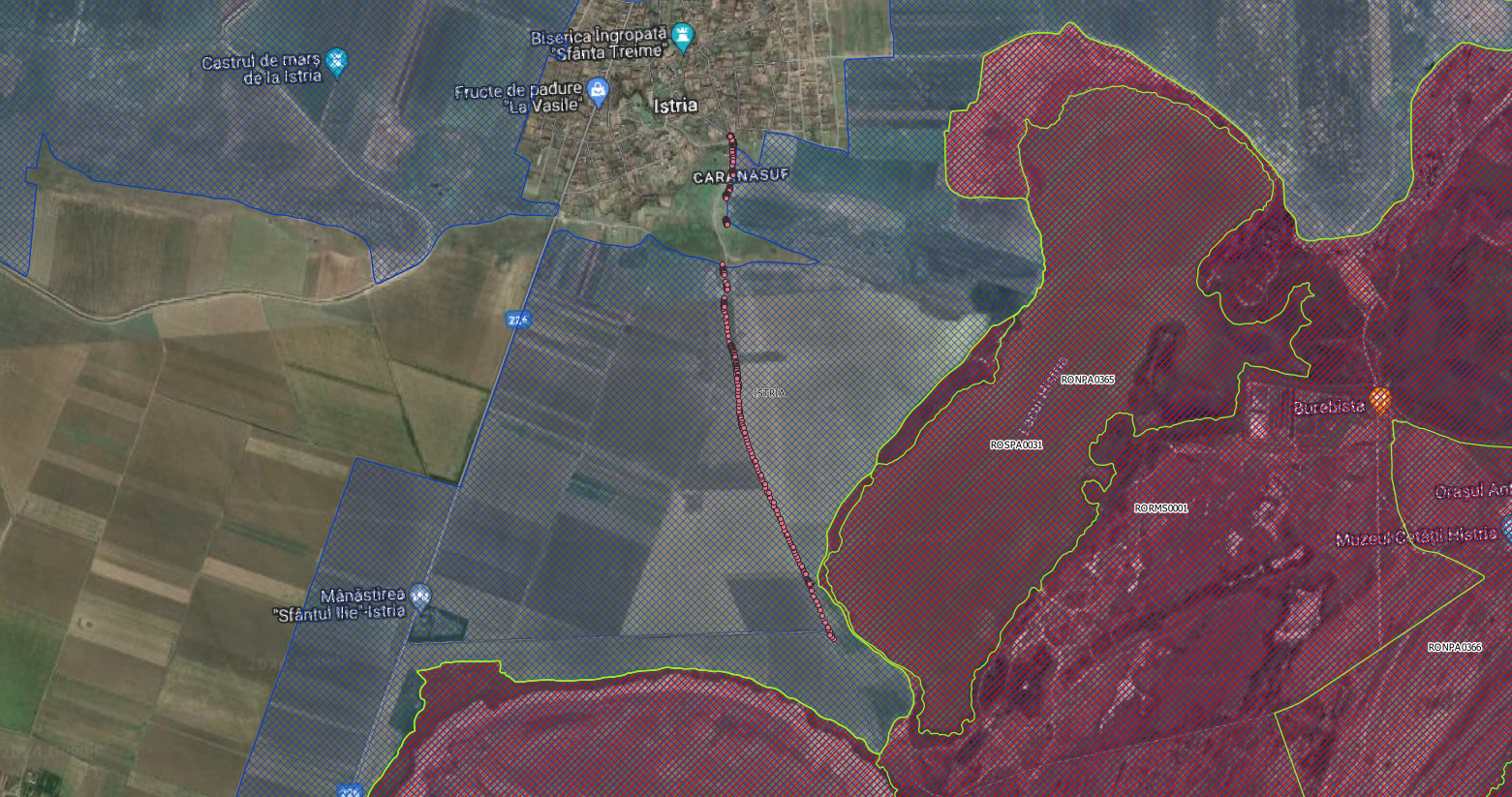 In conformitate cu prevederile CU nr. 51/25.05.2023, terenul pe care urmeaza a fi executata lucrarea se afla in extravilanul Comunei Istria DC 78, categoria de folosinta actuala “cai de comunicatie rutiera-DR si constructii aferente acestora”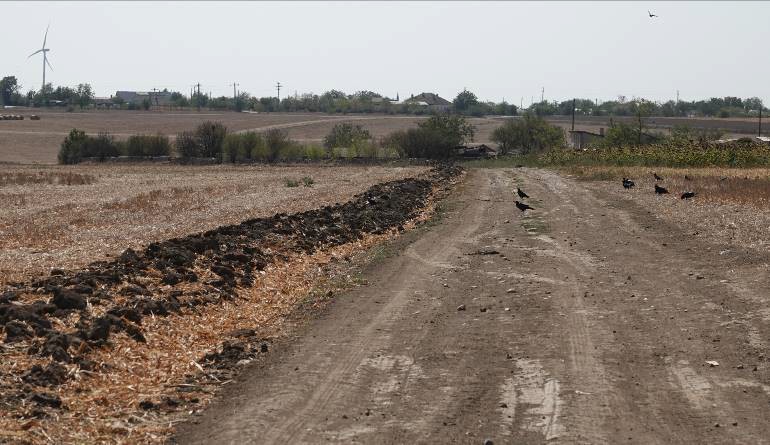 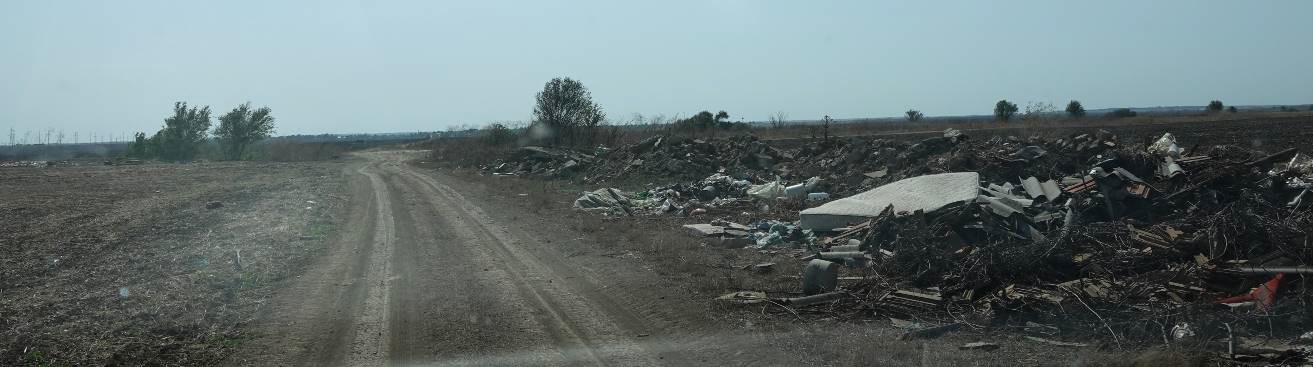 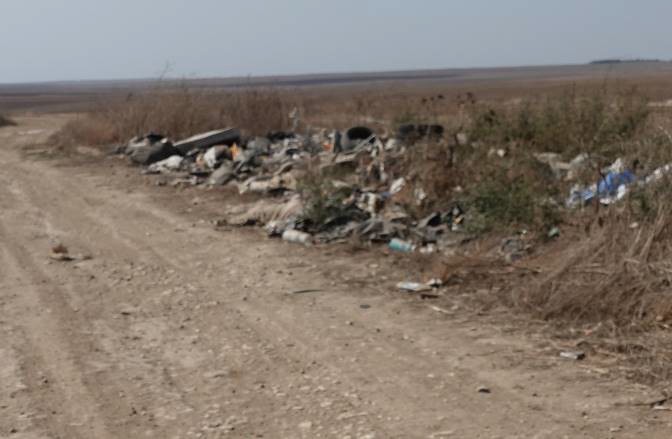 In cazul lucrarilor care vor avea loc pe perioada de realizare a proiectului, impactul asupra speciilor de fauna si avifauna din zona proiectului este dat de zgomotul produs de utilaje, de lucrarile pentru realizarea sapaturilor, manipularea materialelor (piatra, sol), de echipele de muncitori si de prezenta acestora avand ca efect indepartarea temporara a speciilor din proximitatea locului de desfasurare a lucrarilor.Efectul va fi  direct, temporar si nesemnificativ intrucat:lucrarile se desfasoara la nivelul drumului existent si nu pe suprafete cu habitate naturale sau agricole importante pentru cuibarirea, hranirea sau reproducerea speciilor prin urmare nu se produce pierdere din habitatele favorabile speciilor;nu se realizeaza fragmentare suplimentara de habitat fata de situatia existentalucrarile se realizeaza din aproape in aproape, pe segmente de drum si nu simultan pe intreaga lungime a drumuluizonele invecinate (stufarisuri si culturi agricole) ofera conditii de adapost si izolare pentru speciile de avifauna fata de activitatile generate de realizarea proiectuinu se afecteaza suprafete de stuf sau zone umede unde exista concentrari de speciisuprafata afectata care se suprapune cu ROSPA0031 este de aproximativ 1.8 ha reprezentand platforma de 8 m (6 m parte carosabila si 2x1m acostament) pe o distanta de aproximativ 2.3 km. Aceasta suprafata se suprapune practic peste drumul existent, deci nu constituie o pierdere suplimentara de teren din cadrul ariei protejate, fata de situatia actuala.Nu se va inregistra impact semnificativ asupra habitatelor si speciilor din aria protejata, dat fiind faptul ca proiectul nu prevede modificarea traseului actual al  DC 78, ci doar realizarea unor lucrari pentru imbunatatirea conditiilor actuale.Se pot inregistra unele efecte pozitive asupra speciilor din Aria protejata prin implementarea proiectului:reducerea nivelului de zgomot generat de trafficreducerea emisiilor de pulberireducerea suprafetelor afectate de tasari de-o parte si de alta a drumuluireducerea depozitarilor neconforme de deseuriprin realizarea platformei asfaltice si a rigolelor se ingreuneaza accesul autovehiculelor la nivelul supravetelor cu vegetatie naturalaTraficul desfasurat pe acest drum se inscrie in clasa de trafic USOR. Traficul consta in mijloace de transport alcatuite din autoturisme, autoutilitare cu sarcina de pana la 10 to si alte vehicule pentru deservirea obiectivelor din zona. Dupa modernizarea drumului, traficul va fi GREU si dimensionarea structurii rutiere va fi realizata pentru a face fata acestuia.Lucrarea ce face obiectul prezentului proiect se incadreaza in categoria 110"- Constructii de importanta redusa, in conformitate cu HGR nr.766/1997 "Regulament privind stabilirea categoriei de importanta a constructiilor" si cu Metodologie de stabilire a categoriei de importanta a constructiilor ", elaborate de INCERC, laborator SCB-BAP in aprilie 1996.Prin lucrarile de modernizare ce urmeaza a fi executate se vor ocupa numai suprafete de teren strict necesare pentru asigurarea elementelor geometrice prevazute in normele tehnice in vigoare.Lucrarile proiectate se vor incadra in traseul existent al drumurii, axul drumurii fiind in aliniament.→ lucrările, dotările şi măsurile pentru protecţia biodiversităţii, monumentelor naturii şi ariilor protejate.Analiza impactului potenţial şi măsurile de reducere sunt detaliate în subcap. XIII. Pentru
proiectele care intră sub incidența prevederilor art. 28 din Ordonanţa de urgenţă a Guvernului nr.57/2007 privind regimul ariilor naturale protejate, conservarea habitatelor naturale, a florei şi faunei sălbatice, aprobată cu modificări și completări prin Legea nr. 49/2011, cu modificările şi completările ulterioare.Conditii recomandate atat pe perioada descfasuraraii lucrarilor proiectului cat si in perianada de functionarea  pentru protectia ecosistemelor terestre si acvatice:depozitarea corespunzatoare a deseurilor de constructie si a altor deseuri de pe amplasamentul lucrarilor propuse;transportul rapid al deseurilor dupa generare, prin societati autorizate, astfel incat sa nu existe riscul imprastierii acestora;scurtarea pe cat posibil a timpului de executie a lucrarilor;depozitarea si utilizarea adecvata a materialelor;nu se vor realiza depozitari temporare de materiale pe alte suprafete decat cele prevazute prin proiect;se va instrui personalul cu privire la statutul de arie protejata a zonei in care se afla locatia proiectului si a obiectivelor de conservare a acesteia, precum si prevederile Art. 33 al OUG 57/2007 cu modificarile si completarile ulterioare.instalarea de panouri informative la nivelul DC78, la limita cu aria protejata pentru informarea celor care tranziteaza zona asupra statutului de protectie a zonei;limitarea vizitei pentru participantii la trafic, pe tronsonul care se suprapune cu aria protejata astfel incat sa se evite afectarea speciilor cu mobilitate redusa (ex: juvenili) de fauna ce pot traversa drumul. Se recomanda ca viteza de deplasare sa fie similara vitezei legale in interiorul localitatilor.in legatura cu punctul de mai sus, montarea de limitatoare de viteza pe tronsonul suprapus cu aria protejata, anterior intrarii in aria protejataamplasarea organizarii de santier, a gropilor de imprumut si a depozitelor de pamant sa se realizeze in exteriorul ariei protejate;monitorizarea carcaselor timp de un an de la darea in folosinta a drumului, astfel incat functie de rezultatele monitorizarii sa se poata recomanda masuri adecvate de atenuare a efectelor asupra faunei. Eventualele carcase se vor raporta conform H.G 323/ 2010 si se vor Notifica Agentia pentru Protectia Mediului Constanta si Agentia Nationala pentru Arii Naturale Protejate in calitate de administrator al ariei protejate. Tronsonul care se va monitoriza este de 7 km, insemnand cei 5 km din interiorul ariei si cate 1 km inainte de intrarea, respectiv iesirea din arie.	Prin respectarea stricta a acestor conditii, precum si a normelor si STAS- urilor prevazute prin legislatia in vigoare si metodologia de profil, se va asigura echilibrul necesar intre dezvoltarea infrastructurii rutiere pe tronsonul DC 78 si protectia obiectivelor de conservare ale Sitului ROSPA0031 Delta Dunsrii si Complexul Razim Sinoe.Masurile de protectie a factorilor de mediu apa, aer, sol, precum si cele de diminuare a zgomotului si gestionarea corespunzatoare a deseurilor, sunt masuri cu efecte pozitive implicit si asupra ecosistemelor terestre si acvatice din vecinatate, a speciilor ce au stat la baza declararii ariei protejate.Se vor respecta cu strictete conditiile prevazute in Avizul ARBDD in calitate de administrator al ariei protejate ROSPA0031 Delta Dunsrii si Complexul Razim SinoeVI.A.g. Protectia asezarilor umane si a altor obiective de interes public→ identificarea obiectivelor de interes public, distanţa faţă de aşezările umane, respective faţă de monumente istorice şi de arhitectură, alte zone asupra cărora există instituit un regim de restricţie, zone de interes tradiţional etc.;Masuri propuse pentru perioada de implementare a proiectului:utilizarea unor echipamente performante care sa genereze nivele minime de zgomot si astfel disconfort minim locuitorilor;semnalizarea zonelor de lucru corespunzator;realizarea in termenul prevazut a lucrarilor astfal incat sa nu se extinda perioada de timp in care populatia resimte disconfortul generat de lucrarile de constructie;implementarea masurilor propuse pentru factor de mediu aer, care se pot considera ca avand o componenta cu efect si asupra sanatatii umane (calitatea aerului in zonele invecinate);optimizarea traseelor utilajelor de constructie astfel incat sa se reduca la minim trecerile utilajelor prin localitati; deşeurilor (HG nr. 856/2002 privind evidenţa gestiunii deşeurilor, cu completările ulterioare) sau predate firmelor specializate în colectarea deşeurilor.Lista deseurilor, cantitati de deseuri generateDeseurile generate in perioada de constructie sunt dependente de sistemele constructive utilizate si de modul de gestionare a lucrarilor. Pentru toate deseurile generate se va realiza sortarea la locul de producere si depozitarea temporara in incinta organizarii de santier. Pentru perioada de dezafectare a proiectului, deseurile generate vor fi similare cu cele din perioada de constructie.Deseurile rezultate in urma desfasurarii activitatilor de constructie-montaj, (codificate conform Decizia 2014/955/UE de modificare a Deciziei 2000/532/CE de stabilire a unei liste de deseuri in temeiul Directivei 2008/98/CE a Parlamentului European si a Consiliului) sunt urmatoarele:deseuri menajere (20 03 01), generate din activitatea personalului angajat; se vor depozita in container si si vor fi predate pe baza de contract catre serviciul de salubrizare al localitatii; volumul va varia zilnic, functie de numarul echipelor implicate in lucrari, dar se apreciaza ca nu va depasi 0,5-1 mc/zi de lucru;deseuri reciclabile: deseuri de ambalaje hartie si carton (15 01 01 si 20 01 01), deseuri de ambalaje de plastic (15 01 02), deseuri de ambalaje de sticla (15 01 07) si sticla (20 01 02), deseuri de materiale plastice (20 01 39 si 17 02 03), metale (20 01 40) pentru care se recomanda colectarea si depozitarea separata, in recipienti adecvati, special destinati, urmand a fi predate catre societati autorizate, in vederea valorificarii;-	deseuri de constructii: pamant si piatra rezultata din excavatii (17 05 04), deseuri de beton (17 01 01, 17 01 07), deseuri de lemn (17 02 01); deseurile inerte pot fi depozitate intr-un depozit de deseuri inerte sau preluate de catre operatori autorizati pentru transportul si valorificarea acestui tip de deseu, (01 0408) deseuri de piatra si sparturi de piatra; asfalturi, altele decât cele specificate la 17 03 01 (17 03 02)In perioada de functionare se pot genera deseuri similare categoriilor din perioada de constructie doar in situatia efectuarii lucrarilor de reparatii/ intretinere a covorului asfaltic.Program de prevenire si reducere a cantitatilor de deseuri generateIn perioada de implementare a proiectului, pentru toate deseurile generate se va realiza sortarea la locul de producere si stocarea temporara in incinta. Pentru deseurile reciclabile se vor asigura facilitati de depozitare sub forma de containere metalice sau de plastic pentru colectarea selectiva si valorificarea ulterioara prin unitati autorizate.Printre masurile cu caracter general ce trebuie adoptate in vederea asigurarii unui management corect al deserilor produse in perioada executarii lucrarilor de constructie, se numara urmatoarele:evacuarea ritmica a deseurilor din zona de generare in vederea evitarii formarii de stocuri si cresterii riscului amestecarii diferitelor tipuri de deseuri;alegerea variantelor de reutilizare si  reciclare a deseurilor rezultate, ca prima optiune de gestionare si nu eliminarea acestora la un depozit de deseuri;se vor respecta prevederile si procedurile H.G. 1061/2008 privind transportul deseurilor periculoase si nepericuloase pe teritoriul Romaniei;se interzice abandonarea deseurilor si/sau depozitarea in locuri neautorizate;se va institui evidenta gestiunii deseurilor in conformitate cu OUG nr.92/2021 privind regimul deseurilor, cu modificarile si completarile ulterioare, evidentiindu-se atat cantitatile de deseuri rezultate, cat si modul de gestionare a acestora.3. Planul de gestionare a deseurilorPentru a evita aparitia unor situatii ce nu respecta prevederile legislative si/sau producerea unor poluari datorita gestionarii neadecvate a deseurilor, in perioada derularii lucrarilor de amenajare trebuie respectate cateva reguli de baza, care trebuie aduse la cunostinta tuturor celor ce desfasoara activitati pe amplasament, inclusiv contractori si subcontractori care au responsabilitati in ceea ce priveste gestionarea deseurilor generate: deseurile produse se vor colecta separat, pe categorii, astfel incat sa poata fi preluate si transportate de pe amplasament in vederea eliminarii sau valorificari; se vor asigura facilitati de depozitare intermediara in cadrul organizarii de santier, pe tipuri de deseuri, creandu-se conditii pentru colectarea selectiva;este interzisa cu desavarsire incinerarea deseurilor pe amplasament;este interzisa depozitarea temporara a deseurilor, imediat dupa producere direct pe sol sau in alte locuri decat cele special amenajate pentru depozitarea acestora; toti lucratorii vor fi instruiti in acest sens;se va urmari transferul cat mai rapid al deseurilor din zona de generare catre zonele de depozitare, evitandu-se stocarea acestora un timp mai indelungat in zona de producere si aparitia astfel a unor depozite neorganizate si necontrolate de deseuri sau imprastierea lor pe teren sub influenta vantului.VI.A. Gospodarirea substantelor si preparatelor chimice periculoaseOperatiunile de alimentare cu combustibil, reparare si intretinere a mijloacelor de transport si a utilajelor necesare atat in perioada de executare a lucrarilor cat si in cazul unor interventii in perioada de functionare se vor face numai la societati specializate si autorizate.Masuri de adaptare la schimbarile climaticePentru minimizarea emisiilor din traficul de materiale se propune achizitia de materiale (nisip, piatra) sa se realizeze din locatii cat mai apropiate de obiectiv, astfel incat distantele de transport rutier sa fie cele mai scurteIn perioada de functionare se recomanda:investigarea periodica a drumului pentru identificarea eventualelor fisuri, deteriorari, deformari ale covorului asfaltic in vederea intervetiei rapide pentru remedierea problemelor astfel incat sa se asigure o mai buna rezistenta la factorii de mediu. Verificarea integritatii drumului se va realiza in special dupa fenomene meteo extreme.Intretinerea sistemelor de preluare si scurgere a apelor pluviale (santuri, rigole) pentru mentinerea eficientei acestora;Interventie cu material antiderapant in perioadele cu ninsori in vederea prevenirea afectarii sistemului rutier prin fenomenele de inghet- dezghet.VI.B. Utilizarea resurselor naturale, in special a solului, a terenurilor, a apei si a biodiversitatii.Resursele naturale folosite in perioada de implementare a proiectului sunt: apa, nisipul, pietrisul, lemnul, necesare operatiunilor de constructie.Capitolul VII. DESCRIEREA ASPECTELOR DE MEDIU SUSCEPTIBILE A FI AFECTATE ÎN MOD SEMNIFICATIV DE PROIECTImpactul asupra factorului de mediu apaIn perioada de implementare a proiectului, poluarea factorului de mediu apa subterana poate surveni doar umare a poluarii accidentale provenite in principal de la utilajele si autovehiculele utilizate in lucrarile de constructie prin infiltrare.Impactul asupra factorului de mediu aerIn cadrul lucrarilor de constructie prevazute la nivelul prezentului proiect, mijloacele de transport si utilajele folosite vor genera poluanti caracteristici arderii combustibililor in motoare. Regimul emisiilor acestor poluanti este dependent de nivelul activitatii zilnice. Prin arderea carburantilor (motorina) in motoarele Diesel se degaja in atmosfera gaze de esapament, in a caror componenta sunt: oxizi de azot (NO2), oxizi de carbon (CO); oxizi de sulf (SOx); compusi organici volatili, pulberi. Cantitatile de noxe eliberate in atmosfera depind de: puterea, regimul si timpul de functionare al motoarelor, caracteristicile carburantului folosit, conditiile climatice, etc.Lucrarile de manipulare a solului sunt insotite de emisii de pulberi in spectru dimensional larg. Emisia de pulberi este puternic dependenta de continutul de umiditate al materialului sau solului, deoarece umiditatea tinde sa promoveze particulele care se aglomereaza, impiedicand particulele sa devina aeropurtate.Astfel, este dificil de asociat valori ale concentratiilor de emisie surselor deschise, necontrolate.In perioada de functionare, impactul negativ asupra factorului de mediu este dat de cresterea emisiilor de NO2, CO, SOx, compusi organici volatili rezultati din gazele esapate. Se va inregistra insa si impact pozitiv prin reducerea pulberiului odata cu rularea autovehiculelor pe covor asfaltiv si nu pe pamant.Respectand normele tehnice si masurile de diminuare a emisiilor, nu exista premisele afectarii semnificative a factorului de mediu aer.Schimbari climaticeConventia-cadru a Natiunilor Unite asupra schimbarilor climatice - UNFCCC stabileste cadrul general de actiune privind combaterea schimbarilor climatice, definite in sensul acestei Conventii prin stabilizarea concentratiilor de gaze cu efect de sera in atmosfera la un nivel care sa previna influenta negativa a activitatilor umane asupra sistemului climatic.Din punct de vedere al schimbarilor climatice, strategia guvernamentala abordeaza atat diminuarea emisiilor, cat si adaptarea investitiilor la efectele schimbarilor climatice.Atenuarea schimbarilor climatice:Din punct de vedere al emisiilor directe de gaze cu efect de sera si modul in care se raporteaza proiectul (contributia directa privind schimbarile climatice), mentionam faptul ca principalele emisii provin in principal din traficul care se va desfasura dupa realizarea proiectului. Emisiile de poluanti vor depinde de viteza de inlocuire a autoturismelor pe benzina si motorina cu cele hibride si electrice in urmatorii ani. Se estimeaza faptul ca pana in anul 2050, 60% din parcul auto la nivelul tarii va avea o forma de propulsie electrica.Efecte benefice generate de realizarea proiectului sunt reducerea consumului de energie si a emisiilor de gaze esapate prin fluidizarea traficului de pe DN 39, in special in sezonul estival cand au loc frecvent ambuteiaje, prin preluarea acestuia la nivelul DJ393 si prin scurtarea timpilor de transport catre localitatile Mosneni, Pecineaga, Arsa.Conform unui raport intocmit in 2021 in SUA (Caleb M Woodall), intre betonul de ciment si betonul astfaltic exista diferente clare in ceea ce priveste emisiile de CO2 rezultate din procesul de productie: cca 144kg CO2/ tona de beton de ciment produc comparativ cu 61 kg CO2/ tona in cazul betonului astfaltic.Astfel, solutia rutiera aleasa cu beton asfaltic prezinta avantaje si din acest punct de vedere.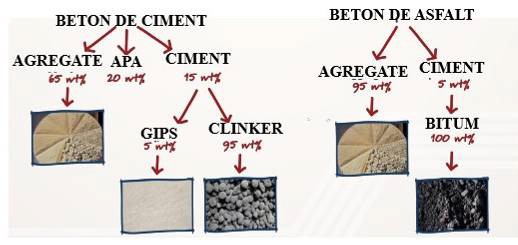 Comparatie a cantitatilor aproximative ale ingredientelor pentru obtinerea de beton asfaltic si beton de cimentIn ceea ce priveste utilizarea terenurilor, mentionam faptul ca nu are loc schimbarea destinatiei terenurilor, folosinta actuala a terenului fiind cai de comunicatii rutere – DR si constructii aferente acestora; nu se schimba destinatia unor terenuri naturale sau pe care exista vegetatie cu rol de absorbant pentru dioxidul de carbon din atmosferaContribuţia proiectului la atenuarea schimbarilor climatice se poate concretiza prin verificarea utilajelor din punct de vedere tehnic in vederea asigurarii performantelor tehnice si a unui consum optim de combustibil, respectiv folosirea de utilaje si echipamente de generatie recenta, prevazute cu sisteme performante de minimizare si retinere a poluantilor evacuati in atmosfera .Proiectul nu va determina cresterea sau reducerea semnificativa a deplasarilor personale, si nu va determina cresterea sau reducerea semnificativa a transportului de marfa.Proiectul nu implica activitati  de exploatare a terenurilor , de schimbare a destinatiei terenurilor sau silvicultura (de ex. despaduriri) care ar putea duce la cresterea emisiilor.Proiectul nu presupune  activitati de impaduriri. Proiectul nu va influenta  cerere de energie .  Adaptarea proiectului la schimbãrile climaticePoriectul nu va influenta vulnerabilitatea climatica a persoanelor sau a activelor din vecinatatea sa.Impactul asupra factorului de mediu sol/subsolPe parcursul desfasurarii lucrarilor  prevazute in proiect, posibilul impact asupra factorului de mediu sol este reprezentat de depozitari necontrolate a materialelor de constructie si a deseurilor rezultate, scurgeri accidentale de carburant/uleiuri de la utilajele implicate in constructie si mijloacele de transport. In cel din urma caz se va interveni prompt cu material absorbant.In perioada de functionare, impactul asupra solului si subsolului se poate manifesta sub forma unor scurgeri accidentale de hidrocarburi in sol de la utilajele implicate in lucrarile de reparatie si intretinere a drumului si prin depunerea peste zonele adiacente drumului a compusilor specifici traficului rutier.Impactul asupra factorului de mediu biodiversitateIn analiza impactului asupra factorului de mediu biodiversitate s-a tinut cont de obiectivele de conservare furnizate de ANANP prin Nota M.M.A.P nr. Nota nr.4494/CA/1147/16.02.2023 privind aprobarea setului minim de măsuri speciale de protecție și conservare a diversității biologice, precum și conservarea habitatelor naturale, a florei și faunei sălbatice, de siguranță a populației și a investitților din ROSPA0031 Delta Dunarii și Complexul Razim-Sinoe.Amplasamentul se intersecteaza cu situl Natura 2000 ROSPA0031, aproximativ 2.3 km din cei 2,900 km DC 78. Impactul se poate manifesta in cele trei faze de dezvoltare ale unei investitii, respectiv perioada de implementare, perioada de functionare, perioada de dezafectare.In cazul lucrarilor care vor avea loc pe perioada de realizare a proiectului, impactul asupra speciilor de fauna si avifauna din zona proiectului este dat de zgomotul produs de utilaje, de lucrarile pentru realizarea sapaturilor, manipularea materialelor (piatra, sol), de echipele de muncitori si de prezenta acestora avand ca efect indepartarea temporara a speciilor din proximitatea locului de desfasurare a lucrarilor.Efectul este direct, temporar si nesemnificativ intrucat:lucrarile se desfasoara la nivelul drumului existent si nu pe suprafete cu habitate naturale sau agricole importante pentru cuibarirea, hranirea sau reproducerea speciilor prin urmare nu se produce pierdere din habitatele favorabile speciilor;nu se realizeaza fragmentare suplimentara de habitat fata de situatia existentalucrarile se realizeaza din aproape in aproape, pe segmente de drum si nu simultan pe intreaga lungime a drumuluizonele invecinate (stufarisuri si culturi agricole) ofera conditii de adapost si izolare pentru speciile de avifauna fata de activitatile generate de realizarea proiectuinu se afecteaza suprafete de stuf sau zone umede Nu se va inregistra impact semnificativ asupra habitatelor si speciilor din ariile protejate, dat fiind faptul ca proiectul nu prevede modificarea traseului actual al DC78, ci doar realizarea unor lucrari pentru imbunatatirea conditiilor actuale. In plus, segmentul de drum care se suprapune cu aria protejata se situeaza la limita ariei, fiind tangential cu malul lacului, astfel incat efectele lucrarilor nu vor produce deranj in zone cu biodiversitate ridicata.Se pot inregistra unele efecte pozitive asupra speciilor din Aria protejata prin implementarea proiectului:reducerea nivelului de zgomot generat de traficcreducerea emisiilor de pulberireducerea suprafetelor afectate de tasari de-o parte si de alta a drumuluireducerea depozitarilor neconforme de deseuriprin realizarea platformei asfaltice si a rigolelor se ingreuneaza accesul autovehiculelor la nivelul supravetelor cu vegetatie naturala	Pe perioada de exploatare a obiectivului, formele de impact care se pot manifesta sunt similare situatiei din prezent si sunt date de cresterea traficului pe drumul DC78 care poate conduce la:posibilitatea aparitiei de mortalitati in randul exemplarelor de fauna/avifauna, respectiv;manifestarea, urmare a intensificarii sunetului, a unui deranj al speciilor care folosesc stufarisurile si habitatele agricole din vecinatatea drumului pentru hranire si odihna urmare a zgomotului generat de trafic.Impactul asupra peisajului 	In timpul realizarii lucrarilor proiectului, peisajul va fi afectat de prezenta utilajelor si a echipelor de muncitori, de organizarea de santier. Se va inregistra un impact vizual negativ direct, pe termen scurt, doar pe perioada de implementare a proiectului. Impactul va fi cel al unui santier de constructii. In perioada de exploatare va exista un efect pozitiv asupra peisajului actual il vor asezarea covorului asfaltic, realizarea lucrarilor de arta, inlaturarea depozitelor neconforme de deseuri si se va inregistra pe termen lung, pe toata perioada de viata a obiectivului.	Din punct de vedere al marimii impactului se considera ca se modifica in mod pozitiv valoarea estetica actuala a peisajului existent si modul in care receptorii percep zona.Impactul asupra mediului social si economic, sanatate umana 	Din punct de vedere economic, impactul este pozitiv prin crearea de locuri de munca pe perioada executiei lucrarilor si crearea unui mediu favorabil pentru investitii ulterioare la nivelul localitatii Istria. Lucrarile de drum imbunatatesc sau creeaza accese la obiectivele economice, culturale si administrative din zona, ducand la dezvoltarea generala a zonei prin crearea unei infrastructuri adecvate. Din punct de vedere al sanatatii populatiei se apreciaza imbunatatirea calitatii vietii prin sporirea confortului, reducerea emisiilor de pulberi, cresterea sigurantei soferilor participanti la trafic si a timpului de tranzit, posibilitatea de interventie rapida in zona localitatilor a autoutilitarelor in caz de poluari accidentale, incendii, etc.Extinderea impactului (zona geografica, numarul populatiei/ habitatelor/ speciilor afectate) 	Extinderea spatiala a impactului urmareste lungimea drumului. 	Functie de conditiile climatice, pulberile si noxele pot fi antrenate la sute de metri de sursa. De asemenea zgomotul si vibratiile se pot propaga la distante variabile functie de factorii meteorologici si atmosferici, de pozitia receptorului fata de sursa. Lucrarile se vor desfasura in exteriorul localitatilor prin urmare impactul se va resimti preponderent la nivelul locuintelor situate la intrarea-iesirea DC78 in localitate. Magnitudinea si complexitatea impactului Conform celor prezentate, magnitudinea impactului este limitata si complexitatea acestuia este redusa.      Probabilitatea impactului Minima. Durata, frecventa si reversibilitatea impactului Impactul se va manifesta doar in perioada de executie a lucrarilor. Pe perioafa functionarii, intensitatea impactului va scadea. In urma dezafectarii obiectivului, amplasamentul va fi readus la conditiile anterioare implementarii obiectivului.Conditiile de realizare ale proiectului in vederea evitare, reducere sau ameliorare a impactului semnificativ asupra mediuluiPe perioada implementarii proiectului se vor aplica urmatoarele conditii  tehnice si operationale generale pentru a evita sau reduce impactul asupra mediului:depozitarea temporara a deseurilor rezultate in urma lucrarilor in locuri special amenajate;aprovizionarea necesarului de materiale sa se realizeze astfel incat sa se minimizeze numarul de transporturi si, implicit, zgomotul generat de acestea;executarea lucrarilor prevazute de proiect numai pe suprafata de teren special destinata acestui lucru, fara a se afecta alte suprafete de teren;la tranzitarea zonelor locuite se va lucra in intervalul 7.00-20.00; in vecinatatea zonelor locuite, nivelul maxim permis la poluare fonica este de 55dB(A) pe timpul zilei (7.00-22.00) si 45dB(A) pe timpul noptii;respectarea nivelului fonic maxim admis in afara amplasamentului, de 65 dB;folosirea utilajelor si echipamentelor moderne, cu emisii reduse.Umectarea permanenta a zonelor de lucruNatura transfrontaliera a impactului - Nu este cazul.VIII. Prevederi pentru monitorizarea mediuluiPe perioada de implementare a proiectuluiGestionarea corespunzatoare a deseurilor rezultate din activitate.Respectarea conditiilor prevazute in Avizul emis de ARBDD, in calitate de administrator al ROSPA0031 Delta Dunarii si Complexul Razim Sinoe.Pe perioada de functionareMonitorizarea se va realiza conform impunerilor din actul de reglementare emis de Agentia pentru Protectia Mediului Constanta.IX. Legatura cu alte acte normative si/sau planuri/programe/strategiiNu este cazul.X, Lucrari necesare organizarii de santierLucrarile necesare pentru organizarea de santier sunt:delimitarea amplasamentului si imprejmuirea acestuiapregatirea suprafetei de teren prin decopertarea si nivelarea terenului, amenajarea platformelor;amplasarea constructiilor provizorii (containere prefabricate);amenajarea zonelor de depozitare temporara deseuriamplasarea facilitatilor igienico-sanitareLa stabilirea organizarilor de santier se va avea in vedere reducerea la minimum a necesarului de suprafete acoperite, prin dimensionarea lucrarilor strict la nivelul asigurarii planului de executie a proiectului, dirijarea si concentrarea activitatii in perimetrul vizat si utilizarea unor suprafete minime ocupate cu depozitari.Pentru evitare poluarilor accidentale pe durata executarii investitiei se vor lua urmatoarele masuri:controlul strict si intruirea periodica a personalului muncitor privind disciplina in santier;verificarea periodica a utilajelor si mijloacelor de transport;realizarea de imprejmuiri, semnalizari si alte avertizari delimitand zonele de lucru, conform legislatiei in vigoare;controlul si restrictionarea accesului persoanelor neautorizate in santier;existenta in santier a materialului absorbant, necesar in cazul poluarii accidentale cu produse petroliere sau lubrifianti proveniti de la utilaje/masini;nu vor exista lucrari de reparatii sau intretinere a utilajelor si mijloacelor de transport in cadrul amplasamentului, ci doar la unitati autorizate in acest sens;alimentarea cu combustibil si reparatiile se vor realiza numai prin unitati special autorizate;deseurile rezultate in aceasta etapa a implementarii proiectului vor fi colectate separat, in spatii/containere special amenajate si vor fi preluate de societati autorizate, in conformitate cu legislatia in vigoare;nu se vor depozita materii prime, materiale sau deseuri in afara perimetrului amplasamentului;intocmirea unui plan de interventii in cazul situatiilor neprevazute sau a unor fenomene meteorologice extreme, continand in special masuri de alertare, informare si solutii de minimizare a efectelor.In ceea ce priveste localizarea finala a organizarii de santier, aceasta va fi stabilita de catre executantul lucrarilor prin documentatia tehnica de organizare a executiei, in conformitate cu prevederile legale in vigoare – in intravilanu localitatii Istria  la distant cat mai mare de ROSPA0031.XI. Lucrari de refacere a amplasamentului la finalizarea investitiei, in caz de accidente si/sau la incetarea activitatii, in masura in care aceste informatii sunt disponibileLa finalizarea investitiei se vor realiza activitati de curatare si ecologizare a amplasamentului, precum:indepartarea tuturor utilajelor si echipamentelor folosite, precum si a materialelor neutilizate;Platforma organizarii de șantier va fi dezafectată iar terenul va fi refăcut pentru folosința anterioară.colectarea selectiva a deseurilor si evacuarea de pe amplasament a acestora, in scopul valorificarii sau eliminarii;curatarea zonelor afectate temporar de lucrari si aducerea amplasamentului la situatia initiala.VII.2. Impactul cumulativNu au fost identificate pe site-ul APM Constanta alte PP cu care ar putea un impact cumulat. Doar Lucrarile agricole ce se desfasoara pentru culturile agricole viitoare ar putea genera un impact cumulat.  - Evaluarea efectelor cumulative asupra factorului de mediu apa
 Potențialele efecte cumulative asupra factorului de mediu apa in perioada de
implementare a proiectului sunt cele datorate: - activității desfășurate in zona, suprapuse peste activitățile de implementare a proiectului in cazul apariției unei poluări masive accidentale, ceea ce este foarte puțin probabilă, dat fiind natura proiectului.Proiectul nu presupune utilizarea apei . si respectandu-se conditiile de realizarea ale acestui proiect nu va exista impact asupra factorului de mediu apaNu va exista un impact cumulat asupra factorului de mediu apa pe perioada de implementare
a proiectului.In perioada de de exploatare, impactul este unul de intensitate
- Evaluarea efectelor cumulative asupra factorului de mediu aerPe perioada de implementare a proiectului se poate manifesta un potențial efect negativ
ca urmare a activităților specifice de construcție-montaj, trafic rutier care se pot suprapune cu
activitățile specifice zonei de implementare, activități agricole din zona. Impactul potențial
manifestat asupra factorului de mediu aer va fi unul indirect, limitat in timp, reversibil de o
intensitate redusa local.In perioada de exploatare efectul cumulativ se poate manifesta prin suprapunere activității
obiectivului cu activitatea din zona, ceea ce nu duce la un impact cumulativ semnificativ. Acest
efect se datorează traficului mai ridicat din zona, zgomotului, impactul este unul de intensitate
redusa, local, reversibil. - Evaluarea efectelor cumulative asupra factorului de mediu sol, subsol
 Impactul cumulat asupra factorului de mediu sol-subsol se poate manifesta prin
suprapunerea unor activități ce se vor desfășura in zona amplasamentului proiectului si in
vecinătatea acestuia, respectiv:- intervențiile asupra solului necesare implementării proiectului;
- lucrările agricole din zona .In perioada de implementare a proiectului este recomandabil sa se execute lucrările etapizat
in scopul de a evita derularea concomitenta a unor lucrări diferite, astfel încât sa poată fi prevenite
efectele negative cumulative si impactul combinat generat de mai multe surse de poluare a solului
si subsolului.Aplicând o etapizare a lucrărilor, ținând cont de dimensiunile proiectului se estimează un
potențial impact negativ nesemnificativ asupra factorului de mediu sol/subsol pe o perioada limitata
de timp, local, reversibil.In perioada de exploatare nu va exista un impact cumulat. - Evaluarea efectelor cumulative asupra biodiversitatii, florei si faunei
 Este puțin probabila apariția unui impact cumulativ cu alte proiecte existente, datorita
dimensiunilor proiectului si a faptului ca implementarea proiectului este deja într-o zona
antropizata.Impactul cumulativ asupra biodiversității se rezuma in fapt la nivelul impactului prognozat
pentru prezentul proiect, având in vedere amploarea spațiala si temporala a acestuia. - Evaluarea efectelor cumulative asupra mediului social si economic
 In perioada de implementare a proiectului potentialul impact asupra factorului de mediu
social si economic se va manifesta prin aparitia de noi activitati in zona, oportunitati de angajare
pentru locuitorii din imediata vecinatate . Impactul cumulat va fi unul pozitiv, nesemnificativ, limitat ca spatiu si timp.
 Perioada de exploatare a proiectului va fi caracterizata de asigurarea a noi locuri de
munca, de o activitate de generare si transport de energie electrica care va determina o crestere a
nivelului economico social al zonei si o creștere a zgomotului.Impact cumulativ care se va manifesta datorita proiectului este unul pozitiv, pe termen
lung, la nivel local, de magnitudine scăzută iar din punctul de vedere al zgomotului unul redus, pe
termen lung, de magnitudine scăzută.Capitolul XII. ANEXE - PIESE DESENATE Plan Incadrare in zona Plan de Situatie Capitolul XIII. PENTRU PROIECTELE CARE INTRA SUB INCIDENTA PREVEDERILOR ART. 28 DIN ORDONANTA DE URGENTA A GUVERNULUI NR. 57/2007 PRIVIND REGIMUL ARIILOR NATURALE PROTEJATE, CONSERVAREA HABITATELOR NATURALE, A FLOREI SI FAUNEI SALBATICE, APROBATA CU MODIFICARI SI COMPLETARI PRIN LEGEA NR. 49/2011, CU MODIFICARILE SI COMPLETARILE ULTERIOARE, MEMORIUL VA FI COMPLETAT CU URMATOARELEA. descrierea succinta a proiectului si distanta fata de aria naturala protejata de interes comunitar, precum si coordonatele geografice (Stereo 70) ale amplasamentului poiectuluiDrumul in lungime de 2,955 km din comuna Istria care face obiectul prezentei documentații tehnice, se încadrează in categoria de importanta „C” (importanta normală) și în clasa de importanță III (medie), conform legii nr. 10/1995 privind calitatea în construcții si a H.G. nr.766/1997, anexa 3, referitoare la aprobarea unor regulamente privind calitatea în construcții.În momentul actual starea tehnică a drumului analizat lasă mult de dorit și afectează modul de viață al locuitorilor care sunt nevoiți să il parcurgă.Degradarile constatate sunt de tipul:DenivelariLipsa santurilor;GropiÎn urma investigațiilor efectuate, s-a constatat ca starea de viabilitate existentă a drumului expertizat este total necorespunzătoare pentru desfășurarea circulației în condiții normale, cu defecțiuni ale suprafeței de rulare și ale complexului rutier frecvente și pe suprafețe întinse, cu o îmbrăcăminte rutieră neconformă cerințelor actuale de securitate și confort (cu starea tehnică a suprafeței de rulare afectata de condițiile climaterice, cu generarea de praf și noroi ca urmare a circulației rutiere, cu viteze de circulație reduse etc.) și cu infiltrarea apelor din precipitații în corpul drumurilor (îmbrăcăminte rutieră care permite infiltrarea apelor în corpul drumului, dispozitive de colectare și evacuare a apelor de suprafață care fie lipsesc, fie sunt într-o stare tehnică necorespunzătoare, cu apele care pot stagna în zona construcției etc.). Planeitatea suprafeței de rulare este necorespunzătoare, ca urmare a lipsei unei îmbrăcăminți rutiere moderne, iar starea îmbrăcăminții existente conduce la frânari și accelerări frecvente, la zgomot și vibrații etc. Suprafata totala pe care se vor executa lucrari este de aproximativ 20.000 mp.Pentru aceasta se propun următoarele lucrări:rectificări ale traseului în plan și profil longitudinal;rectificări ale pantelor transversale;realizarea structurii rutiere;siguranța circulației;asigurarea scurgerii apelor;semnalizarea corespunzătoare a circulatiei.Traseul in plan Elemente caracteristice ale investitiei:Lungimea totală a drumului  	= 2995,00 ml;Suprafata carosabil 		= 20000 mp;Podet C2 ”			= 1 bucLungime podet			= 6,46 ml;Profilul longitudinal    La proiectarea in profil longitudinal s-a urmarit, in general, profilul existent al terenului, tinand seama de racordurile la capetele traseelor, realizarea acceselor la proprietati si realizarea unui volum cat mai mic de lucrari.Tinand seama de aceste considerente, a fost calculata linia rosie a drumului, rezultand declivitati cuprinse intre limitele stasurilor in vigoare. Linia rosie s-a proiectat astfel incat sa avem un volum cat mai mic de lucrari si pentru a se asigura accesul la proprietati .  In profil longitudinal s-a urmarit proiectarea unor declivitati astfel incat descarcarea apelor  sa se faca cat mai repede, apele pluviale sa ramana un timp cat mai scurt pe suprafata carosabila pentru a nu avea repercursiuni negative asupra sigurantei circulatiei si calitatii structurii rutiere.Profil transversalPantele profilului transversal s-au proiectat in conformitate cu STAS 863-87 si STAS 10144-90, Sistem rutierDocumentatia trateaza lucrarile pentru realizarea unui sistem rutier in vederea imbunatatirii conditiilor de circulatie.largirea drumului la o banda pe sens de 3.00m,realizarea de acostamente stanga si dreapta de 1,00m din care 0.25 banda de incadrarerealizarea unei pante transversale pe partea carosabila: 2,5%- 4 cm strat de uzura BA16 rul 50/70 conform SR EN 13108 si AND 605/2016;- 6 cm strat de legătură BAD22.4 leg 50/70 conform SR EN 13108 si AND 605/2016;- 10 cm strat de baza din macadam conform SR EN 13242+A1/2008 si STAS 6400/84;- 20 cm strat din piatra sparta conform SR EN 13242+A1/2008si STAS 6400/84;- 10 cm strat de forma din nisip;- Săpătura sau scarificare straturi existente.Siguranta circulatiei:O proiectare atenta a sistemului de semnalizare si marcaje conduce la sporirea sigurantei circulatiei atat pe traseul studiat cat si pe drumurile cu acces la aceasta, ducand in final la sporirea fluentei traficului avand in vedere faptul ca traficul va creste simtitor dupa realizarea acestei investitii. O avertizare si o informare corecta, vizibila, sporeste confortul conducatorului auto, duce la eliminarea stresului acestuia, eliminandu-se confuziile si manevrele periculoase, in final accidentele si blocajele.Se vor monta indicatoarele rutiere numai cu acordul Politiei rutiere a judetului. Se vor realiza marcajele rutiere longitudinale (axial si/sau lateral conform STAS 1848).O proiectare atenta a sistemului de semnalizare si marcaje concura la sporirea sigurantei circulatiei atat pe traseele studiate cat si pe drumurile cu acces la acestea, ducand in final la sporirea fluentei traficului avand in vedere faptul ca traficul va creste simtitor dupa realizarea acestei investitii. O avertizare si o informare corecta, vizibila, sporeste confortul conducatorului auto, duce la eliminarea stresului acestuia, eliminandu-se confuziile si a manevrelor periculoase, in final a accidentelor si blocajelor.TerasamenteLucrările de terasamente prevăd degajarea stratului de pământ vegetal și săpături mecanice cu buldozerul și excavatorul cu compensarea în limita posibilităților a săpăturilor prin deplasarea pământului direct în zonele de umplutură din zonele de debleu. Pământul excavat în surplus va fi încărcat în auto direct cu excavatorul și transportat în depozit. Lucrările prevăzute a se executa sunt reprezentate de execuția săpăturilor și umpluturilor, necesare pentru aducerea drumului la cotele proiectate din profilul longitudinal și a platformei proiectate, cât și la realizarea taluzurilor de rambleu și debleu.Săpăturile în pământ, în teren natural se execută mecanizat cu buldozerul și excavatorul, și manual în zonele neadecvate lucrărilor mecanizate (deluviu de grosime redusă pe panta transversală mare, la executarea treptelor de înfrățire și la realizarea înclinării taluzului de pământ în debleu).Scurgerea ApelorScurgerea apelor pluviale de pe platforma drumului comunal se va realiza prin intermediul pantelor transversale si longitudinale catre marginea platformei, de unde vor fi colectate de catre rigola de pamant proiectata.Pentru a asigura continuitatea paraului Istria, care traverseaza drumul comunal, la km 0+060, a fost prevazut un podet casetat tip C2”, cu lungimea de 6.46m.Drumul comunal DC78 din COMUNA ISTRIA, județul CONSTANTA traversează paraul Istria, bun imobil apatrinand domeniul public al statului aflat in adinistrarea A.N. Apele Romane – A.B.A.-Dobrogea – Litoral. Acesta este inscris in cartea funciara in amonte si aval de drumul comunal DC 78, drum ce face obiectul prezentei documentatii, cu IE:107427 si IE:110696. In prezent continuitatea paraului, la intersectia cu drumul comunal DC78, este asigurata printr-un podet intr-o stare de degradare avansata. Acesta este colmatat si incapabil sa asigure continuitatea paraului pe sub drumul comunal DC78. Prin proiect s-a prevazut demolarea podetului existent si construirea unui podet tip C2” nou, care sa asigure continuitatea paraului Istria. Podetul va avea lungimea de 6.46m, prevazut la capete cu aripi prefabricate tip A0, pentru a asigura racordarea cu terasamentele. In sectiune, podetul proiectat va avea latimea de 2.00m si inaltimea de 1.00m. Prefabricatele vor fi asezate pe o fundatie din beton clasa C16/20 cu lungimea de 6.46m, latimea de 2.40m si inaltimea de 1.00m. In interioarul podetului peste partea inferioara a elementelor prefabricate este prevazut un beton de panta (pereu) clasa C30/37 avand grosimea de 25cm armat cu plasa sudata. De asemenea intre aripile podetului, pe toata lungimea acestora si pe o lungime de 5.00m amonte si aval de podet si o latime de 4.60m se va asterne un pereu din beton clasa C30/37 avand grosimea de 20cm, asternut peste o fundatie din balast cu grosimea de 20cm.La marginile exterioare ale podetului a fost prevazut un dren din tub riflat ø110mm, pozat pe o cuneta de dren din beton clasa C17/20 cu latimea de 50cm si inaltine variabila cuprinsa intre 87cm si 118cm, pe toata lungimea podetului. Fetele podetului care intra in contact direct cu pamantul au fost acoperite cu hidroizolatie. La partea superioara a podetului hidroizolatia va fi protejata cu un beton de protectie hidroizolatie clasa C16/20 cu grosimea minima de 5cm, iar la extremitati hidroizolatia a fost acoperita cu un geocompozit drenant.Tabelul nr. 1 Descrierea PP si distanta fata de ANPICproiectul NU se regăseşte într-un plan/ program/ strategie care a fost supus(ă) unei proceduri de evaluare de mediu. B. Numele si codul ariei naturale protejate de interes comunitarROSPA0031 Delta Dunarii si Complexul Razim Sinoe (Extras din Formularul Standard actualizat conform https://natura2000.eea.europa.eu/Natura2000/SDF.aspx?site=ROSPA0031)Specii la care se face referire in Article 4 of Directive 2009/147/EC si listate in Anexa II a Directivei 92/43/EEC si evaluarea sitului in cee ace le privesteTip : p = permanent, r = reproducere, c = concentrare, w = iernareUnit: i = individ, p = perechiAbundenta (Cat.): C = comun, R = rar, V = foarte rar, P = prezentTabelul nr. 2 Informaţii privind ANPIC potenţial afectate de PP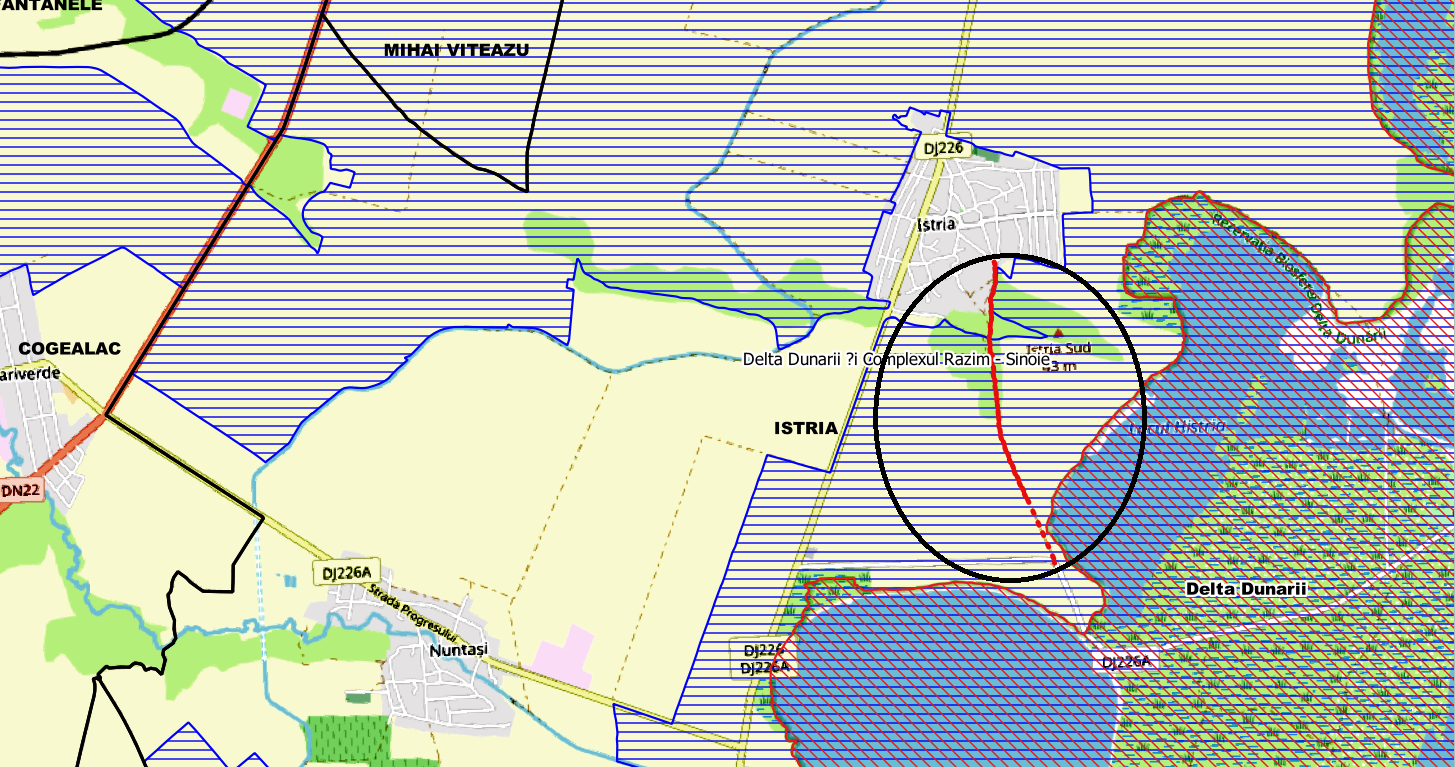 XIII.3. Prezenta si efectivele/suprafețele acoperite de specii si habitate de interes comunitar in zona proiectului;In prezentul capitol sunt furnizate informatii privind efectivele/ suprafetele acoperite de specii de interes comunitar la nivelul ariei protejate ROSPA0031, conform datelor existente in Formularul Standard si in Obiectivele de conservare din Nota ANANP nr.4494/BT/1147/16.02.2023 privind aprobarea setului minim de masurri speciale de protectie si conservarea a diversitatii biologice , precum si conservarea habitatelor naturale , a  florei si faunei salbatice, de siguranta populatiei si investitiilor din ROSPA0031 Delta Dunarii si Complexul Razim Sinoe.In urma observatiilor efectuate in teren au fost identificate urmatoarele specii in zona segmentului de drum care intersecteaza ROSPA0031 Delta Dunarii si Complexul Razim Sinoe:Observarea numaruluimare de specii tranzitand drumul comunal existent demonstreaza ca zona , desi antropizata nu modifica comportamentul pasarilor si in consecinta implementarea proiectului nu va avea un impact negativ asyupra speciilor de pasari ale sitului ROSPA0031 si nici asupra integritatii sitului ROPSPA0031.D. PP propus are legatura directa cu sau este necesar pentru managementul conservarii ariei naturale protejate de interes comunitarProiectul nu este necesar pentru managementul conservarii ariei naturale protejate de interes comunitar.E. Estimarea impactului potential al PP-ului asupra speciilor si habitatelor pentru care ANPIC a fost desemnataE.1 Identificarea si estimarea impactuluiTabelul nr. 5 Estimarea impactului potenţial al PP-ului asupra speciilor şi habitatelor pentru care ANPIC a fost desemnată Din tabelul de mai sus reiese faptul ca principalele efecte cu potentiale implicatii asupra parametrilor OSC sunt:Perturbarea activitatii speciilor cu potential efect asupra parametrului1. „Suprafata habitatului de haranire” si/sau “Suprafata habitatului reproducere” prin decopertarea stratului vegetal aferent zonei adiacente drumului existent. Avand in vedere ca zona este o zona impactata prin existanta in prezent a drumului comunal neamenajat, se apreciaza faptul ca perturbarea se va manifesta temporar, pe perioada de constructie  si local, la nivelul vecinatatilor imediate ale zonelor de lucru, fara tuturor parametrilor specifici fiecarei specie la nivelul ariei protejate. Odata cu terminarea lucrarilor, delimitarea clara a drumului si crearea unor conditii adecvate pentru desfasurarea traficului si se estimeaza chiar o imbunatatire a conditiilor de habitat, intrucat nu se vor mai realiza tasari/deplasari suplimentare ale autovehiculelor pe suprafete neamenajate, cu vegetatie spontana.Lucrările propuse nu vor intersecta habitatul din sit. Niciun alt mecanism cauză-efect ce poate să ducă la scăderea suprafeţei habitatului din sit, ca urmare a implementării planului nu a fost identificat Mentionam faptul ca in functie de perioada din an in care se vor realiza lucrarile de constructie/ dezafectare la tronsonul de drum din aria protejata, aflat in proximitatea habitatelor caracteristice speciilor specifice ROSPA0031  este posibil ca asupra unora dintre specii sa nu existe niciun fel de deranj, dat fiind faptul ca aceste lucrari nu se vor suprapune cu perioadele de activitate ale speciilor (de ex oaspeti de iarna/ vara).2  Zgomotul lucrarilor  cu potential efect asupra parametrului „Marimea populatiei” – zgomotul  va manifesta in perioada de executie a  lucrarilor proiectului dar vor fi de mica intensitate(doar in zona de executie a lucrarilor) si doar pe perioada de implemntarea ale proiectului. Avand in vedere ca proiectul presupune modernizarea drumului comunal  existent  unde prezenta umana,traficul auto, prezenta animalelor domestice se manifesta in mod constant impactul zgomotului nu va fi mai mare decat cel existent si in consecinta “nesemnificativ”Descrierea si analiza impactului cumulativ generat de PP analizat impreuna cu alte PP-uri care afecteaza parametrii obiectivelor de conservare a speciilor si habitatelor ddin ANPIC potential afectate.Tabel: Analiza impactului cumulativLucrarile proiectului “MODERNIZARE DRUMURI IN COMUNA ISTRIA, JUD. CONSTANTA – DRUM COMUNAL (DC) 78” ar putea un impact cumulativ doar cu lucrarile agricole viitoare, generandu-se zgomot si praf. Dar nu va fi de intensitate mai mare decat cel existent astfel ca, impactul cumulativ va fi nesemnificativ, astfel ca, nu va fi afectat nici un parametru definit de OSC.Identificarea incertitudinilorTabel nr. 8: Incertitudini identificateCONCLUZIILE REFERITOARE LA DESCRIEREA SI CUANTIFICAREA IMPACTURILOR PRECUM SI MOTIVELE PENTRU CARE ESTE SAU NU NECESARA CONTINUARERA PROCEDURII CU TRECEREA LA ETAPA STUDIULUI DE EVALUARE ADECVATAPierderea directa prin reducerea suprafetei acoperite de habitat ca urmare a distrugerii sale fizicePrin implementarea proiectului nu va fi redusa suprafata habitatelor favorabile speciilor din interiorul ariei protejate si nu se vor produce fragmentari suplimentare fata de situatia actuala.Pierderea habitatului de reproducere, hranire, odihna ale speciilorPrin realizarea proiectului nu se pierd suprafete din habitatele de reproducere, hranire sau odihna ale speciilor. Din contra se pot castiga suprafete de teren afectate in prezent de tasarile suplimentare rezultate ca urmare a ocolirii DC78 in perioadele cand drumul este impracticabil.Alterare/ degradare prin deteriorarea calitatii habitatului, care conduce la o abundenta redusa a speciilor caracteristice sau la modificarea structurii biocenozei (componenta speciilor)/ Alterare/ degradare prin deteriorarea habitatelor de reproducere, hranire, odihna a speciilorPe termen lung nu se va produce o alterare/ degradare a calitatii habitatului in proximitatea drumului. Prin realizarea modernizarii, drumul va fi clar delimitat  pentru desfasurarea unor activitati cu potential de perturbare a speciilor si afectare a habitatelor prin tasare va fi limitat.Perturbare prin schimbarea conditiilor de mediu existente: stramutari ale exemplarelor speciilor, modificari comportamentale ale speciilorNu se va inregistra perturbarea temporara a speciilor  in vedere mobilitatea crescuta si adaptabilitatea speciilor pentru care a fost declarata aria protejata, nu se vor inregistra efecte negative la nivelul acestor parametri.Fragmentare prin crearea de bariere fizice sau comportamentale in habitatele conectate din punct de vedere fizic sau functional sau prin impartirea acestora in fragmente mai mici si mai izolateNu se vor creea bariere fizice sau comportamentale in habitatele conectate din punct de vedere fizic sau functional Reducerea efectivelor populationale ca urmare a mortalitatii directe generate de PP sau ca urmare a celorlalte forme de impactNu se estimeaza ca eventualele pierderi de indivizi .Alte impacturi indirecte prin modificarea indirecta a calitatii mediuluiNu este cazul.Incertitudini identificateUrmare a anlizei efectuate nu rezulta incertitudini.Sursele de informatii si investigatii in teren derulate in cadrul procedurii, cu detalierea scopului acestora si a rezultatelor obtinute pentru descrierea conditiilor ecologice actuale ale habitatelor si speciilor din zona proiectuluiIn vederea analizarii conditiilor locale de mediu, identificarea rolului ecologic al amplasamentului si al zonelor imediat invecinate pentru speciile ce au stat la baza declararii ROSPA0031 Delta Dunarii si Complexul razim Sinoe s-au efectuat observatii in teren de catre specialisti in domeniile ecologie-biologie in lunile  octombrie, noiembrie, decembrie  2023 si ianuarie 2024. Observatiile s-au realizat parcurgand intregul traseu propus pentru modernizare, pentru observarea tipurilor de habitate prezente si urmarirea speciilor ce efectueaza zboruri locale care intersecteaza DC 78, intensitatea acestora. 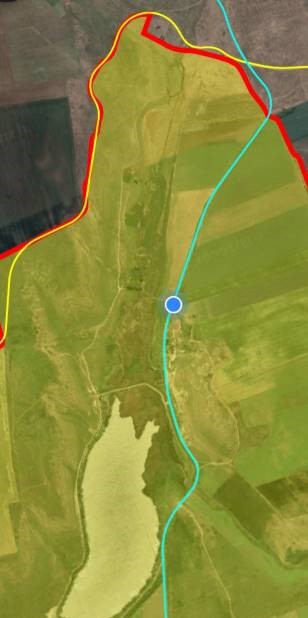 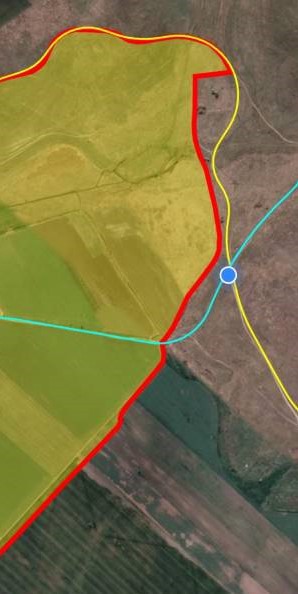 Relatia proiectului cu corpurile de apa (proiecte care se realizeaza pe ape sau au legatura cu apele).Urmare a Decizia Etapei de Evaluare Initiala nr. 520/23.10.2023 emisa de Agentia pentru Protectia Mediului Constanta, conform careia proiectul intra sub incidenta Art. 54 si Art. 48 al Legii nr. 107/1996 cu modificarile si completarile ulterioare, titularul se va adresa ABADL  Constanta in vederea obtinerii Avizului de Gospodarire a Apelor. ELABORATOR,Dr.ing. Viorel Pauo CostacheNr. crt.Valoare (fără TVA)Valoare (inclusiv TVA)leileiTOTAL GENERAL1.408.132,428.897.544,51Denumirea materiei prime, a substantei sau a preparatului chimicClasificarea si etichetarea substantelor sau a preparatelor chimiceClasificarea si etichetarea substantelor sau a preparatelor chimiceDenumirea materiei prime, a substantei sau a preparatului chimicCategorie(Periculoase/Nepericuloase)PericulozitateI. MATERIALE DE CONSTRUCŢIII. MATERIALE DE CONSTRUCŢIII. MATERIALE DE CONSTRUCŢIIMateriale de construcţie : beton, ciment, mortar,  agregate, nisip, balast, cofrajeNepericulos-Mixtură asfalticăPericulosInflamabilAditivi mixtură astfalticăPericulosInflamabilParapeţi şi confecţii metaliceNepericulos-Materiale din PVC, PENepericulos-II. MATERIALE AUXILIAREII. MATERIALE AUXILIAREII. MATERIALE AUXILIAREMotorinăPericulosInflamabil,Uleuiri de lubrefierePericulosUleiuri de transmisiePericulosVopsea pentru marcaje rutierePericulosInflamabil, NocivDenumirePerioada de folosirePerioada de folosireDenumirePerioada de execuţiePerioada de operarePământXBalastXNisipXApăXXDenumirea lucrăriiDurata de realizare (luni)Durata de realizare (luni)Durata de realizare (luni)Durata de realizare (luni)Durata de realizare (luni)Durata de realizare (luni)Durata de realizare (luni)Durata de realizare (luni)Durata de realizare (luni)Durata de realizare (luni)Durata de realizare (luni)Durata de realizare (luni)Denumirea lucrării123456789101112Predare amplasamentOrganizarea de santierLucrari efective pentru modernizare DC 78 drReceptia lucrariIndicatoriU.M.CantitateLungime drum expertizatml2 955Suprafata afectatamp20 000Podet C2”buc1Lungime podetml6.50Coordonate STEREO 70 ale amplasamentului Proiectului "Modernizare drumuri in comuna Istria, Jud. Constanta" - Drum comunal (DC) 78Coordonate STEREO 70 ale amplasamentului Proiectului "Modernizare drumuri in comuna Istria, Jud. Constanta" - Drum comunal (DC) 78Coordonate STEREO 70 ale amplasamentului Proiectului "Modernizare drumuri in comuna Istria, Jud. Constanta" - Drum comunal (DC) 78Coordonate STEREO 70 ale amplasamentului Proiectului "Modernizare drumuri in comuna Istria, Jud. Constanta" - Drum comunal (DC) 78Coordonate STEREO 70 ale amplasamentului Proiectului "Modernizare drumuri in comuna Istria, Jud. Constanta" - Drum comunal (DC) 78Coordonate STEREO 70 ale amplasamentului Proiectului "Modernizare drumuri in comuna Istria, Jud. Constanta" - Drum comunal (DC) 78Coordonate STEREO 70 ale amplasamentului Proiectului "Modernizare drumuri in comuna Istria, Jud. Constanta" - Drum comunal (DC) 78Coordonate STEREO 70 ale amplasamentului Proiectului "Modernizare drumuri in comuna Istria, Jud. Constanta" - Drum comunal (DC) 78Coordonate STEREO 70 ale amplasamentului Proiectului "Modernizare drumuri in comuna Istria, Jud. Constanta" - Drum comunal (DC) 78Coordonate STEREO 70 ale amplasamentului Proiectului "Modernizare drumuri in comuna Istria, Jud. Constanta" - Drum comunal (DC) 78Coordonate STEREO 70 ale amplasamentului Proiectului "Modernizare drumuri in comuna Istria, Jud. Constanta" - Drum comunal (DC) 78Coordonate STEREO 70 ale amplasamentului Proiectului "Modernizare drumuri in comuna Istria, Jud. Constanta" - Drum comunal (DC) 78Coordonate STEREO 70 ale amplasamentului Proiectului "Modernizare drumuri in comuna Istria, Jud. Constanta" - Drum comunal (DC) 78Coordonate STEREO 70 ale amplasamentului Proiectului "Modernizare drumuri in comuna Istria, Jud. Constanta" - Drum comunal (DC) 78XYXY1795794,955344977,91447795528,731345590,7442795795,608344977,61948795518,74345612,6463795796,26344977,549795505,909345640,7734795796,916344977,53550795494,942345664,8125795797,571344977,72951795484,104345688,5716795798,214344978,11652795475,556345707,3087795798,621344978,51453795462,982345734,8728795798,815344978,77554795452,329345758,2259795799,041344979,19155795444,072345776,32510795799,191344979,62256795437,239345791,45811795799,267344980,04957795428,108345812,86612795799,282344980,33658795419,393345834,04913795799,253344980,7459795410,122345856,58614795799,13344981,25160795403,243345873,30815795798,583344982,49961795395,38345892,4216795793,738344993,55662795390,05345905,37717795790,867345000,1163795384,176345919,65618795784,492345014,65964795376,216345939,00619795780,047345024,80365795367,554345960,3620795767,589345053,23566795362,426345973,71821795751,637345089,6467795357,109345987,90722795737,236345122,50768795349,617346007,89623795725,747345148,72769795340,464346032,31924795715,156345172,89870795334,651346047,82925795702,807345201,08371795329,179346062,43226795689,326345231,84872795319,929346087,11327795677,72345258,33673795314,459346101,70828795669,5345277,09574795309,197346115,74829795659,638345299,60375795303,805346130,3930795650,975345319,37376795300,128346141,26731795643,879345335,56777795295,089346157,90232795637,782345349,48378795290,9346173,8633795632,114345362,41979795287,796346187,55334795625,125345378,36980795284,592346204,34835795613,222345405,42881795282,303346219,18836795606,42345420,4482795280,684346232,41937795598,385345438,05683795279,495346245,19738795591,124345453,97284795278,379346262,99139795583,365345470,98185795277,111346285,540795576,035345487,04986795276,146346302,63841795570,5345499,18187795274,608346329,93542795564,119345513,16988795273,441346350,65943795557,495345527,6989795272,28346371,27144795551,288345541,29690795271,051346393,09545795544,213345556,80691795269,88346411,90146795537,126345572,3492795268,185346430,63393795266,773346443,453143795185,851347040,04794795264,996346459,359144795185,771347043,69695795262,89346478,214145795185,957347049,24396795260,652346495,693146795186,626347057,00997795258,372346508,465147795187,409347065,85498795255,636346522,066148795188,073347073,36299795252,99346535,221149795207,93347297,848100795249,808346551,041150795208,056347300,712101795247,609346561,977151795207,816347304,653102795244,813346573,47152795207,053347308,725103795242,465346580,924153795205,701347312,991104795239,442346589,138154795204,363347317,081105795236,579346596,769155795203,264347321,833106795234,174346603,571156795202,743347325,658107795232,226346609,994157795202,513347330,468108795230,496346616,786158795202,437347334,152109795228,793346625,159159795200,027347450,663110795226,248346638,687160795200,626347459,222111795220,03346671,73161795201,733347464,298112795215,413346696,269162795203,959347470,59113795210,546346722,134163795207,271347476,874114795205,545346748,712164795219,867347496,967115795201,768346769,326165795221,639347500,045116795205,686346782,703166795223,74347504,597117795195,547346808,613167795224,927347507,927118795193,023346824,811168795226,182347512,798119795191,679346833,443169795228,228347522,937120795190,928346838,759170795239,899347580,757121795190,61346842,648171795241,127347587,998122795190,502346846,611172795241,642347592,339123795190,641346851,109173795242,083347598,281124795191,121346856,065174795242,222347604,006125795192,067346861,597175795242,218347618,914126795192,784346864,99176795242,214347634,93127795193,914346870,336177795242,208347654,899128795195,881346879,648178795242,201347682,866129795197,358346886,642179795242,254347712,784130795206,977346932,173180795242,953347734,748131795207,725346936,534181795243,471347749,691132795208,163346941,504182795240,592347750,186133795208,136346947,148183795241,37347753,668134795207,769346951,24184795243,567347753,275135795207,192346954,878185795243,515347755,484136795206,105346959,507186795243,057347760,213137795204,913346963,781187795242,445347763,535138795202,834346971,235188795241,574347766,89139795200,759346978,673189795240,337347770,489140795188,804347021,529190795239,09347773,406141795187,362347027,572191795227,569347798,028142795186,424347033,335192795226,869347799,184193795226,219347799,995243795248,23347683,791194795225,765347800,465244795248,233347674,359195795225,136347801,018245795248,237347658,126196795224,394347801,555246795248,252347604,039197795223,263347802,179247795248,226347601,476198795235,326347800,599248795248,125347598,395199795236,484347800,531249795247,826347593,756200795236,089347798,964250795247,507347590,453201795235,953347798,956251795246,974347586,284202795235,738347798,919252795246,469347583,089203795235,578347798,868253795245,81347579,564204795235,361347798,765254795232,093347511,605205795235,234347798,682255795231,516347509,067206795235,09347798,562256795230,653347506,035207795234,941347798,399257795229,341347502,363208795234,856347798,278258795228,122347499,544209795234,764347798,107259795226,197347495,812210795234,689347797,906260795224,976347493,764211795234,646347797,715261795212,38347473,671212795234,629347797,494262795211,352347471,938213795234,645347797,283263795210,436347470,212214795234,695347797,061264795209,745347468,762215795234,753347796,905265795208,654347466,116216795244,551347775,962266795207,546347462,691217795244,838347775,338267795207,004347460,502218795245,261347774,38268795206,447347457,391219795245,684347773,364269795206,167347454,8220795246,142347772,192270795206,047347451,645221795246,638347770,825271795206,16347445,786222795247,025347769,666272795208,569347329,293223795247,346347768,633273795208,817347325,542224795247,68347767,472274795209,201347322,889225795248,034347766,113275795209,553347321,131226795248,334347764,831276795210,169347318,711227795248,667347763,209277795210,816347316,659228795249,002347761,233278795211,616347314,333229795249,241347759,43279795212,268347312,408230795249,41347757,746280795213,074347309,484231795249,518347756,174281795213,516347307,315232795249,584347754,43282795213,802347305,384233795249,595347752,875283795214,01347303,128234795249,585347752,161284795214,086347300,712235795252,553347751,455285795213,936347297,317236795251,874347748,005286795192,098347050,434237795249,467347748,619287795191,801347043,696238795248,636347724,623288795192,123347036,678239795248,462347719,597289795192,936347030,566240795248,283347712,681290795194,098347025,092241795248,224347705,871291795196,899347014,952242795248,228347693,882292795211,913346961,128293795212,908346957,041343795288,429346218,912294795213,616346953,006344795290,467346205,764295795214,023346949,41345795293,697346188,795296795214,249346944,058346795296,837346174,967297795214,071346939,303347795300,35346161,481298795213,264346932,91348795304,188346148,41299795212,877346930,926349795312,523346124,056300795197,967346860,35350795373,166345962,566301795197,042346854,829351795406,076345882,27302795196,636346850,328352795427,011345831,382303795196,532346846,611353795447,129345784,152304795196,62346843,179354795473,306345726,769305795196,904346839,586355795491,46345686,975306795197,324346836,379356795514,634345636,175307795235,157346623,945357795553,898345550,104308795236,251346618,669358795586,537345478,555309795237,063346615,272359795637,051345366,176310795238,034346611,616360795655,273345324,589311795239,07346608,079361795669,672345291,728312795240,05346605,005362795672,933345284,285313795241,537346600,736363795673,823345282,662314795244,358346593,201364795674,744345281,479315795246,752346586,819365795675,796345280,464316795248,542346581,784366795677,346345279,386317795250,611346575,129367795689,116345272,691318795252,556346567,617368795685,625345266,555319795254,256346559,506369795680,299345269,584320795256,204346549,825370795680,067345269,646321795259,982346531,04371795679,88345269,607322795261,592346523,036372795679,752345269,525323795263,273346514,678373795679,612345269,295324795264,821346506,916374795679,636345268,989325795265,921346500,842375795816,695344956,147326795267,103346493,349376795802,788344970,072327795267,618346489,637377795795,453344977,416328795268,366346483,503329795269,635346472,148330795270,689346462,715331795271,562346454,894332795272,888346443,029333795273,908346433,855334795274,39346429,238335795275,195346420,766336795275,884346412,468337795276,423346404,948338795277,466346386,43339795278,202346373,352340795284,834346255,63341795285,617346244,291342795286,846346231,539Efectele schimbãrilor climaticeInfluenta schimbãrilor climatice asupra propunerilor proiectului de cosnstruire a imobiluluiSeceta (inclusiv disponibilitatea si calitatea scazute ale apei si cererea tot mai mare de apã)Nu este cazul.Proiectul consta modernizarea drumului comunal 78 nu  presupune consum de apa decat  pentru personalul angajat in santier (apa va fi adusa pe amplasament in surse imbuteliate).In perioada functionarii, nu  presupune  consumul de apaValuri de caldurã, inclusiv impact asupra sãnãtãţii umaneDeseurile vor fi colectate numai in incinta organizarii de santier , astfel incat acestea sa nu devina surse de poluare pentru locuitorii zonei.Cantitãţi extreme de precipitaţiiDeseurile in perioada de constructie, vor fi depozitate in spatii special amenajate, in incinta organizarii de santier, si ulterior vor fi transportate catre depozite  de deseuri inerte, astfel incat acestea sa nu afecteze vecinatatile ca urmare a manifestarii fenomenelor climatice.Inundaţii provocate de râuriNu este cazul. In zona terenului studiat nu exista râuri.Furtuni si vânturi puternice(inclusiv afectarea infrastructurii clãdirilor, culturilor si a pãdurilor)Deseurile provenite din in perioada de constructie vor fi depozitate in spatii special amenajate, in incinta organizarii de santier, si ulterior vor fi transportate catre depozite  de deseuri inerte, astfel incat acestea sa nu afecteze vecinatatile ca urmare a manifestarii fenomenelor climatice.Alunecãri de terenNu este cazul.Creşterea nivelului mãriiCreșterea nivelului global al mării este mai puțin vizibilă cu ochiul liber decât multe alte efecte ale schimbărilor climatice Chiar și într-un scenariu ideal favorabil, nivelul mării va crește cu peste jumătate de metru până la sfârșitul secolului. În cel mai pesimist scenariu, acestea vor ajunge la 1,5 metri până în 2100, conform site-ului  euroenws.roNu exista riscul afectarii terenului studiat ca urmare a cresterii nivelului marii.Daune provocate de îngheţ- perioade provocate de îngheţNu este cazul.Nr. crtTip de interventie in perioada de constructie/ operare/ dezafectare proiect Obiectivele PPSDescrierea interventiilor principale/ secundare si conexe proiectului Descrierea obiectivelor PPSLocalizarea fata de ANPIC (distanta)Perioada de constructiePerioada de constructiePerioada de constructiePerioada de constructie1Realizare Organizare de santierAsigurarea utilajelor, mijloacelor de transport, forţei de muncă, achiziţionarea echipamentelor, materiilor primeIn exterior – in intravilanul localitatii Istria2Zone de depozitare a materialuluiAmenajarea unor platform pentru depozitarea amterialelorIn exterior– in intravilanul localitatii Istria3Lucrari de terasamenteLucrari de indepartare a vegetatieiSăpătura sau scarificare straturi existente.- 4 cm strat de uzură din beton asfaltic BA16 rul 50/70 conform SR EN 13108-1:2016;- 8 cm strat de legătură AB 31,5 baza 50/70, ABPC 31.5 baza 50/70 conform SR EN 13108-1:2016;- 20 cm strat de bază din agregate naturale stabilizate conform STAS 10473/1987;- 20 cm	 strat de fundație din piatra sparta amestec optimal sort 0/63, conform STAS 6400-84 si SR EN 13242+A1:2010/C91:2022;- 10 cm strat de formă din nisip;Pana la atingerea latimii de 8 m a drumului existent, pe o distanta de 2.3 km in interiorul ROSPA0031Lucrari de demolaredemolarea podetului existentIn interiorul ROSPA00318construirea unui podet tip C2” nouPodetul va avea lungimea de 6.46m, prevazut la capete cu aripi prefabricate tip A0, pentru a asigura racordarea cu terasamentele. In sectiune, podetul proiectat va avea latimea de 2.00m si inaltimea de 1.00m.Fetele podetului care intra in contact direct cu pamantul au fost acoperite cu hidroizolatie.In interiorul ROSPA0031Perioada de functionarePerioada de functionarePerioada de functionarePerioada de functionare1Desfasurarea activitatii de transportTranzitul autovehiculelor2.3 km in interiorul ROSPA00312Gestionarea apelor pluvialeInterventii in zonele predispuse acumularilor de apa2.3 km in interiorul ROSPA00313Lucrari de intretinere si mentenantaPrezenta umana si a utilajelor,2.3 km in interiorul ROSPA0031SpeciiSpeciiSpeciiPopulatia in sitPopulatia in sitPopulatia in sitPopulatia in sitPopulatia in sitEvaluarea situluiEvaluarea situluiEvaluarea situluiEvaluarea situluiGCodNume stiintificTMarimeMarimeUnitCat.A|B|C|DA|B|CA|B|CA|B|CMinMaxPop.Con.Iso.Glo.BA402Accipiter brevipesC4080iCBCBBA402Accipiter brevipesR35pCBCBBA086Accipiter nisusCCDBA086Accipiter nisusWCDBA298Acrocephalus arundinaceusCCBBCBBA298Acrocephalus arundinaceusRCBBCBBA293Acrocephalus melanopogonR4001000pRAACBBA296Acrocephalus palustrisCCCBCBBA296Acrocephalus palustrisRPCBCBBA295Acrocephalus schoenobaenusCCBBCBBA295Acrocephalus schoenobaenusRCBBCBBA297Acrocephalus scirpaceusCCBBCBBA297Acrocephalus scirpaceusRCBBCBSpeciiSpeciiSpeciiPopulatia in sitPopulatia in sitPopulatia in sitPopulatia in sitPopulatia in sitEvaluarea situluiEvaluarea situluiEvaluarea situluiEvaluarea situluiGCodNume stiintificTMarimeMarimeUnitCat.A|B|C|DA|B|CA|B|CA|B|CMinMaxPop.Con.Iso.Glo.BA168Actitis hypoleucosC400700iPCBCCBA247Alauda arvensisRCDBA229Alcedo atthisR15001700pCABCBBA054Anas acutaC12007000iCBBCCBA056Anas clypeataC900010000iCABCBBA052Anas creccaC900020000iPBBCCBA050Anas penelopeC800010000iCABCCBA053Anas platyrhynchosW2000040000iCABCBBA055Anas querquedulaC45008000iPBBCCBA051Anas streperaW13003000iCABCABA043Anser anserW650015000iRABCABA042Anser erythropusW1030iCABCABA039Anser fabalisC20120iRCBCCBA255Anthus campestrisRCCBCCBA258Anthus cervinusCRBBCCBA259Anthus spinolettaCPDBA256Anthus trivialisCPDBA226Apus apusCRDBA228Apus melbaCVDBA090Aquila clangaW814iCABABBA404Aquila heliacaC13iCBBCCBA089Aquila pomarinaC200300iCCBCCBA028Ardea cinereaP600800pVCBCCBA029Ardea purpureaR230450pCABCABA024Ardeola ralloidesR30004000pABCABA169Arenaria interpresC80120iCABCCBA222Asio flammeusW812iRCBCBBA221Asio otusPCDBA059Aythya ferinaW2400038000iPBBCBBA061Aythya fuligulaW1800020000iCABCBBA060Aythya nyrocaR38004200pRABCABA263Bombycilla garrulusWRDBA021Botaurus stellarisR8001000pABCABA396Branta ruficollisC700024000iCABCABA396Branta ruficollisW10003000iCABCABA025Bubulcus ibisR28pVABBBA067Bucephala clangulaR3050pCABCBSpeciiSpeciiSpeciiPopulatia in sitPopulatia in sitPopulatia in sitPopulatia in sitPopulatia in sitEvaluarea situluiEvaluarea situluiEvaluarea situluiEvaluarea situluiGCodNume stiintificTMarimeMarimeUnitCat.A|B|C|DA|B|CA|B|CA|B|CMinMaxPop.Con.Iso.Glo.BA067Bucephala clangulaW10001200iCABCBBA133Burhinus oedicnemusR4460pRBBCCBA087Buteo buteoCPDBA087Buteo buteoPRDBA088Buteo lagopusWRDBA403Buteo rufinusR45pRCBCCBA144Calidris albaC300800iRBBCCBA149Calidris alpinaC1000017000iPBBCBBA143Calidris canutusC15iPABAABA147Calidris ferrugineaC80009000iPBBCBBA145Calidris minutaC28003200iPBBCBBA146Calidris temminckiiC120400iPBBCCBA366Carduelis cannabinaCCDBA366Carduelis cannabinaRRDBA364Carduelis carduelisCCDBA364Carduelis carduelisRPDBA363Carduelis chlorisCCDBA363Carduelis chlorisRPDBA368Carduelis flammeaCRDBA365Carduelis spinusCCDBA371Carpodacus erythrinusCVDBA335Certhia brachydactylaPRDBA138Charadrius alexandrinusC450520iCABCBBA138Charadrius alexandrinusR90120pCABCBBA139Charadrius morinellusCRCBCCBA196Chlidonias hybridusC3000050000iABCBBA196Chlidonias hybridusR50006000pABCBBA197Chlidonias nigerR200300pRBBCCBA031Ciconia ciconiaC4500060000iBBCCBA031Ciconia ciconiaR100120pBBCCBA030Ciconia nigraC5001000iCBCBBA030Ciconia nigraR25iCBCBBA080Circaetus gallicusCRDBA081Circus aeruginosusR300400pRABCBBA082Circus cyaneusW150200iBBCBSpeciiSpeciiSpeciiPopulatia in sitPopulatia in sitPopulatia in sitPopulatia in sitPopulatia in sitEvaluarea situluiEvaluarea situluiEvaluarea situluiEvaluarea situluiGCodNume stiintificTMarimeMarimeUnitCat.A|B|C|DA|B|CA|B|CA|B|CMinMaxPop.Con.Iso.Glo.BA083Circus macrourusC5060iBBCCBA084Circus pygargusC500800iCBBCCBA084Circus pygargusR36iCBBCCBA207Columba oenasCRDBA207Columba oenasRRDBA231Coracias garrulusR500600pBBCBBA037Cygnus columbianus bewickiiW1040iABCBBA038Cygnus cygnusW3401270iCBBCABA036Cygnus olorW36005300iVABCABA253Delichon urbicaRCDBA238Dendrocopos mediusPRDBA429Dendrocopos syriacusPCDBA236Dryocopus martiusPCDBA027Egretta albaR320360pABCABA027Egretta albaW10001200iABCABA026Egretta garzettaR17002500pRABCABA379Emberiza hortulanaRRDBA511Falco cherrugR24iBBCBBA511Falco cherrugW510iBBCBBA098Falco columbariusW2060iRBBCBBA095Falco naumanniR13pPABACBA103Falco peregrinusR24iBBCCBA103Falco peregrinusW1020iBBCCBA099Falco subbuteoRCCBCBBA097Falco vespertinusC20003000iABCABA097Falco vespertinusR300350pABCABA321Ficedula albicollisCCDBA322Ficedula hypoleucaCCDBA320Ficedula parvaCCDBA359Fringilla coelebsCPDBA359Fringilla coelebsRCDBA360Fringilla montifringillaWCDBA125Fulica atraC80000100000iCBCCBBA125Fulica atraRCBCCBBA125Fulica atraW4000050000iCBCCBBA153Gallinago gallinagoC500010000iCBBCBSpeciiSpeciiSpeciiPopulatia in sitPopulatia in sitPopulatia in sitPopulatia in sitPopulatia in sitEvaluarea situluiEvaluarea situluiEvaluarea situluiEvaluarea situluiGCodNume stiintificTMarimeMarimeUnitCat.A|B|C|DA|B|CA|B|CA|B|CMinMaxPop.Con.Iso.Glo.BA154Gallinago mediaC2080iCABBBBA123Gallinula chloropusPCCBCCBA002Gavia arcticaW5080iABCCBA001Gavia stellataW4050iABCCBA189Gelochelidon niloticaC320350iRABCBBA189Gelochelidon niloticaR812pRABCBBA515Glareola nordmanniR15iCABACBA135Glareola pratincolaR420540pCABCBBA127Grus grusCRCBCCBA130Haematopus ostralegusR1520pCABCCBA075Haliaeetus albicillaR2628pRABCABA092Hieraaetus pennatusC5080iDBA131Himantopus himantopusC14002200iCAACBBA131Himantopus himantopusR220370pCAACBBA299Hippolais icterinaCCCBCCBA299Hippolais icterinaRCCBCCBA438Hippolais pallidaRRABACBA252Hirundo dauricaCRDBA251Hirundo rusticaCPDBA251Hirundo rusticaRPDBA022Ixobrychus minutusR30003500pCABCABA338Lanius collurioCCDBA338Lanius collurioRCDBA340Lanius excubitorWRDBA339Lanius minorCCDBA339Lanius minorRRDBA341Lanius senatorCRDBA459Larus cachinnansC1500020000iCABCCBA459Larus cachinnansR15002000pCABCCBA182Larus canusC400010000iCCBCCBA183Larus fuscusC200400iVCBCCBA180Larus geneiC2070iCCBCBBA176Larus melanocephalusR160200pABBABA177Larus minutusC1000012000iCABCBBA179Larus ridibundusC2000050000iRBBCCBA179Larus ridibundusR20003000pRBBCCSpeciiSpeciiSpeciiPopulatia in sitPopulatia in sitPopulatia in sitPopulatia in sitPopulatia in sitEvaluarea situluiEvaluarea situluiEvaluarea situluiEvaluarea situluiGCodNume stiintificTMarimeMarimeUnitCat.A|B|C|DA|B|CA|B|CA|B|CMinMaxPop.Con.Iso.Glo.BA150Limicola falcinellusC700950iRBBCCBA157Limosa lapponicaC15iCDBA156Limosa limosaC1000015000iVBBCBBA292Locustella luscinioidesRPABCCBA290Locustella naeviaCRDBA246Lullula arboreaCRDBA246Lullula arboreaRRDBA270Luscinia lusciniaCCDBA270Luscinia lusciniaRPDBA271Luscinia megarhynchosCCDBA271Luscinia megarhynchosRPDBA272Luscinia svecicaR300700pRABCBBA152Lymnocryptes minimusC5001000iCBBCBBA242Melanocorypha calandraRCDBA068Mergus albellusRRABCABA068Mergus albellusW40005000iRABCABA070Mergus merganserW120180iRBBCBBA069Mergus serratorC230340iRCBCCBA230Merops apiasterCCDBA230Merops apiasterRPDBA383Miliaria calandraRCDBA383Miliaria calandraWPDBA073Milvus migransC2030iRCBCCBA073Milvus migransR67iRCBCCBA262Motacilla albaCCCBCBBA262Motacilla albaRCCBCBBA261Motacilla cinereaCPDBA261Motacilla cinereaWPDBA260Motacilla flavaCCCBCBBA260Motacilla flavaRCCBCBBA319Muscicapa striataCCDBA319Muscicapa striataRPDBA058Netta rufinaCPABCABA058Netta rufinaW5402470iPABCABA160Numenius arquataC45006000iCABCBSpeciiSpeciiSpeciiPopulatia in sitPopulatia in sitPopulatia in sitPopulatia in sitPopulatia in sitEvaluarea situluiEvaluarea situluiEvaluarea situluiEvaluarea situluiGCodNume stiintificTMarimeMarimeUnitCat.A|B|C|DA|B|CA|B|CA|B|CMinMaxPop.Con.Iso.Glo.Glo.BA158Numenius phaeopusC200500iCCBCBBBA159Numenius tenuirostrisC13iRABCBBBA023Nycticorax nycticoraxR35004000pRABCAABA278Oenanthe hispanicaCRCBCCCBA435Oenanthe isabellinaCRDBA277Oenanthe oenantheCCDBA277Oenanthe oenantheRPDBA533Oenanthe pleschankaR1224pRBBBBBBA337Oriolus oriolusRCDBA214Otus scopsCRDBA071Oxyura leucocephalaW14iRCBCCCBA094Pandion haliaetusCCCBCCCBA020Pelecanus crispusR320410pCABBAABA019Pelecanus onocrotalusR35604160pCAAAAABA017Phalacrocorax carboC4000050000iCABCBBBA017Phalacrocorax carboR800012000pCABCBBBA017Phalacrocorax carboW30007000iCABCBBBA393Phalacrocorax pygmeusC40006500iCABCAABA393Phalacrocorax pygmeusR87009500pCABCAABA393Phalacrocorax pygmeusW40006500iCABCAABA170Phalaropus lobatusC7001200iCCBCCCBA151Philomachus pugnaxC1300018000iCBBCBBBA273Phoenicurus ochrurosCPDBA274Phoenicurus phoenicurusCCCBCBBBA274Phoenicurus phoenicurusRCCBCBBBA315Phylloscopus collybitaCPDBA315Phylloscopus collybitaRRDBA314Phylloscopus sibilatrixCPDBA316Phylloscopus trochilusCPDBA234Picus canusPCDBA034Platalea leucorodiaR360440pRABCAASpeciiSpeciiSpeciiSpeciiSpeciiSpeciiPopulatia in sitPopulatia in sitPopulatia in sitPopulatia in sitPopulatia in sitPopulatia in sitPopulatia in sitEvaluarea situluiEvaluarea situluiEvaluarea situluiEvaluarea situluiEvaluarea situluiEvaluarea situluiGCodNume stiintificNume stiintificNume stiintificNume stiintificTTMarimeMarimeUnitUnitCat.A|B|C|DA|B|CA|B|CA|B|CA|B|CA|B|CMinMaxPop.Con.Con.Iso.Glo.Glo.BA375Plectrophenax nivalisPlectrophenax nivalisPlectrophenax nivalisPlectrophenax nivalisWWVDBA032Plegadis falcinellusPlegadis falcinellusPlegadis falcinellusPlegadis falcinellusRR20003200ppPABBCAABA140Pluvialis apricariaPluvialis apricariaPluvialis apricariaPluvialis apricariaCC300500iiCBBBCCCBA141Pluvialis squatarolaPluvialis squatarolaPluvialis squatarolaPluvialis squatarolaCC25003000iiCBBBCBBBA005Podiceps cristatusPodiceps cristatusPodiceps cristatusPodiceps cristatusPPCCBBCCCBA006Podiceps grisegenaPodiceps grisegenaPodiceps grisegenaPodiceps grisegenaCC500010000iiCABBCBBBA006Podiceps grisegenaPodiceps grisegenaPodiceps grisegenaPodiceps grisegenaRR400800ppCABBCBBBA008Podiceps nigricollisPodiceps nigricollisPodiceps nigricollisPodiceps nigricollisCCCBBBCBBBA008Podiceps nigricollisPodiceps nigricollisPodiceps nigricollisPodiceps nigricollisRRCBBBCBBBA008Podiceps nigricollisPodiceps nigricollisPodiceps nigricollisPodiceps nigricollisWWCBBBCBBBA120Porzana parvaPorzana parvaPorzana parvaPorzana parvaRR20003000ppCABBCAABA119Porzana porzanaPorzana porzanaPorzana porzanaPorzana porzanaRR300400ppCBBBCBBBA121Porzana pusillaPorzana pusillaPorzana pusillaPorzana pusillaCCVCBBCCCBA266Prunella modularisPrunella modularisPrunella modularisPrunella modularisCCPDBA464Puffinus yelkouanPuffinus yelkouanPuffinus yelkouanPuffinus yelkouanCC20100iiCBBBBBBBA118Rallus aquaticusRallus aquaticusRallus aquaticusRallus aquaticusPPCABBCCCBA132Recurvirostra avosettaRecurvirostra avosettaRecurvirostra avosettaRecurvirostra avosettaCC8001200iiVAAACBBBA132Recurvirostra avosettaRecurvirostra avosettaRecurvirostra avosettaRecurvirostra avosettaRR220280ppVAAACBBBA317Regulus regulusRegulus regulusRegulus regulusRegulus regulusCCPDBA336Remiz pendulinusRemiz pendulinusRemiz pendulinusRemiz pendulinusPPCDBA249Riparia ripariaRiparia ripariaRiparia ripariaRiparia ripariaCCCBBBCBBBA249Riparia ripariaRiparia ripariaRiparia ripariaRiparia ripariaRR50007000ppCBBBCBBBA275Saxicola rubetraSaxicola rubetraSaxicola rubetraSaxicola rubetraCCCDBA276Saxicola torquataSaxicola torquataSaxicola torquataSaxicola torquataCCCDBA155Scolopax rusticolaScolopax rusticolaScolopax rusticolaScolopax rusticolaCCRBBBCCCBA155Scolopax rusticolaScolopax rusticolaScolopax rusticolaScolopax rusticolaWWCBBBCCCBA361Serinus serinusSerinus serinusSerinus serinusSerinus serinusRRCDBA174Stercorarius longicaudusStercorarius longicaudusStercorarius longicaudusStercorarius longicaudusCCVDBA173Stercorarius parasiticusStercorarius parasiticusStercorarius parasiticusStercorarius parasiticusCCRBAACBBBA195Sterna albifronsSterna albifronsSterna albifronsSterna albifronsRR40100ppCABBCBBBA190Sterna caspiaSterna caspiaSterna caspiaSterna caspiaCC5001000iiCABBCBBBA193Sterna hirundoSterna hirundoSterna hirundoSterna hirundoRR18002300ppCABBCBBBA191Sterna sandvicensisSterna sandvicensisSterna sandvicensisSterna sandvicensisCC30005000iiCABBCBBBA191Sterna sandvicensisSterna sandvicensisSterna sandvicensisSterna sandvicensisRR250300ppCABBCBBBA210Streptopelia turturStreptopelia turturStreptopelia turturStreptopelia turturCCCDSpeciiSpeciiSpeciiSpeciiPopulatia in sitPopulatia in sitPopulatia in sitPopulatia in sitPopulatia in sitPopulatia in sitPopulatia in sitPopulatia in sitPopulatia in sitEvaluarea situluiEvaluarea situluiEvaluarea situluiEvaluarea situluiEvaluarea situluiGCodCodNume stiintificTMarimeMarimeMarimeMarimeUnitUnitCat.Cat.A|B|C|DA|B|C|DA|B|CA|B|CA|B|CMinMinMaxMaxPop.Pop.Con.Iso.Glo.BA353A353Sturnus roseusCCCBBBCCBA353A353Sturnus roseusRPPBBBCCBA351A351Sturnus vulgarisCPPDDBA351A351Sturnus vulgarisRPPDDBA311A311Sylvia atricapillaCPPDDBA310A310Sylvia borinCPPDDBA309A309Sylvia communisCPPDDBA308A308Sylvia currucaCPPDDBA307A307Sylvia nisoriaCCCCCBCCBA307A307Sylvia nisoriaRRRCCBCCBA004A004Tachybaptus ruficollisPCCBBBCCBA048A048Tadorna tadornaW80080012001200iiCCBBBCABA161A161Tringa erythropusC3000300040004000iiCCAABCBBA164A164Tringa nebulariaC1300130026002600iiVVBBBCCBA165A165Tringa ochropusC4000400050005000iiVVBBBCCBA163A163Tringa stagnatilisC600600700700iiCCBBBCBBA162A162Tringa totanusC350035001200012000iiCCBBBCBBA286A286Turdus iliacusCRRDDBA285A285Turdus philomelosCPPDDBA284A284Turdus pilarisCCCDDBA287A287Turdus viscivorusCRRDDBA232A232Upupa epopsRCCDDBA142A142Vanellus vanellusC10000100001200012000iiCCBBBCCBA142A142Vanellus vanellusR500500600600ppCCBBBCCBA167A167Xenus cinereusC1133iiCCAABCCCodulul şi numele ANPICIntersectată (Da/ Nu)Obiective de conservare (Da/ Nu)Plan de management (Da/ Nu)ANPIC inclus în Zona de Influenţă a PP (Da/ Nu(justificare)ANPIC găzduieş te specii de faună care se pot deplasa în zona PP (Da/ Nu( justificare)ANPIC conectată din punct de vedere ecologic cu zona PP (Da/ Nu (justificare)Măsuri restrictive din PM/ act normativ /act administrativROSPA0031 Delat Dunarii si complexul Razim SinoeDADANUDa Având în vedere faptul că proiectul se suprapune partial cu  situl există posibilitatea ca efectele generate de proiect să fie resimţite în interiorul sitului, de exemplu prin zgomotul produs la executia lucrarilor.DaAvand in vedere ca proiectul se pozitineaza partian in  sit exista posibilitatea ca unele specii de pasari sa transzitete zona proiecyului in zborNu Amplasamentul proiectului nu întrerupe conectivitatea ecologică a habitatelor şi speciilor din sit.Proiectul nu presupune afectarea suplimentara a conectivitatii ecologice la nivelul habitatelor din aria protejata.NuDenumire știinţificăLocația faţă de proiectDirectia geograficaStarea de conservareObiective de conservareAccipiter brevipes ( uliul cu picioare scurte)3-5 nr. Perechi cuibaritoareAmplasamentul proiectului se afla in interiorul sitului ROSPA0031.  Specia a fost identificata in zbor in zona proiectului . Amplasamentul proiectului nu intersectează habitatele favorabile speciei din interiorul sitului , fiind reprezentat de drumul comunal DC 78 existentse mentine la acelasi nivel pe toata lungemea drumului. Nu sunt diferente notabile pe toata lungeameafavorabilamentinarea  starii de conservareAccipiter brevipes ( uliul cu picioare scurte)40-82 nr.indivizi in migratieAmplasamentul proiectului se afla in interiorul sitului ROSPA0031.  Specia a fost identificata in zbor in zona proiectului . Amplasamentul proiectului nu intersectează habitatele favorabile speciei din interiorul sitului , fiind reprezentat de drumul comunal DC 78 existentse mentine la acelasi nivel pe toata lungemea drumului. Nu sunt diferente notabile pe toata lungeameafavorabilamentinarea  starii de conservareAcrocephalus melanopongon-Privighetoarea de balta4-5 numar perechiAmplasamentul proiectului se afla in interiorul sitului ROSPA0031. Specia nu a fost identificata in zona proiectului si nici in vecinatatea acestuia. Specia nu a fost identificata nici in zbor.se mentine la acelasi nivel pe toata lungemea drumului. Nu sunt diferente notabile pe toata lungeameafavorabilamentinarea  starii de conservareAlcedo attis ( Pescarus albastru)1500-1700 numar perechiAmplasamentul proiectului se afla in interiorul sitului ROSPA0031. Specia nu a fost identificata in zona proiectului si nici in vecinatatea acestuia. Specia nu a fost identificata nici in zbor.se mentine la acelasi nivel pe toata lungemea drumului. Nu sunt diferente notabile pe toata lungeameafavorabilamentinarea  starii de conservareAnser erythropus - garlita mica10-30 nr. Inivizi in migratieAmplasamentul proiectului se afla in interiorul sitului ROSPA0031. Specia nu a fost identificata in zona proiectului si nici in vecinatatea acestuia. Specia nu a fost identificata nici in zbor.se mentine la acelasi nivel pe toata lungemea drumului. Nu sunt diferente notabile pe toata lungeameafavorabilamentinerea starii de conservareAnthus campestris -fasa de campnecunoscutaAmplasamentul proiectului se afla in interiorul sitului ROSPA0031. Specia nu a fost identificata in zona proiectului si nici in vecinatatea acestuia. Specia nu a fost identificata nici in zbor.se mentine la acelasi nivel pe toata lungemea drumului. Nu sunt diferente notabile pe toata lungeameafavorabilamentinerea starii de conservareAqula heliaca-acvila de camp1-3 nr. Inivizi in migratieAmplasamentul proiectului se afla in interiorul sitului ROSPA0031. Specia nu a fost identificata in zona proiectului si nici in vecinatatea acestuia. Specia nu a fost identificata nici in zbor.se mentine la acelasi nivel pe toata lungemea drumului. Nu sunt diferente notabile pe toata lungeameafavorabilamentinerea starii de conservareAquila pomarina ( Acvila tipatoare mica)200-300 numar indivizi in pasajAmplasamentul proiectului se afla in interiorul sitului ROSPA0031. Specia nu a fost identificata in zona proiectului si nici in vecinatatea acestuia. Specia nu a fost identificata nici in zbor.



se mentine la acelasi nivel pe toata lungemea drumului. Nu sunt diferente notabile pe toata lungeameafavorabilamentinerea starii de conservareArdea purpurea -Sfarc rosu230-450 numar perechi cuibaritoareAmplasamentul proiectului se afla in interiorul sitului ROSPA0031. Specia nu a fost identificata in zona proiectului si nici in vecinatatea acestuia. Specia nu a fost identificata nici in zbor.



se mentine la acelasi nivel pe toata lungemea drumului. Nu sunt diferente notabile pe toata lungeameafavorabilamentinarea  starii de conservareArdeola ralloides - Starc galben3000-4000 numar perechi cuibaritoareAmplasamentul proiectului se afla in interiorul sitului ROSPA0031. Specia nu a fost identificata in zona proiectului si nici in vecinatatea acestuia. Specia nu a fost identificata nici in zbor.
se mentine la acelasi nivel pe toata lungemea drumului. Nu sunt diferente notabile pe toata lungeameafavorabilamentinarea  starii de conservareAsio flammeus -Ciuf de camp8-12 nr.indivizi care ierneazaAmplasamentul proiectului se afla in interiorul sitului ROSPA0031. Specia nu a fost identificata in zona proiectului si nici in vecinatatea acestuia. Specia nu a fost identificata nici in zbor.



se mentine la acelasi nivel pe toata lungemea drumului. Nu sunt diferente notabile pe toata lungeameafavorabilaimbunatatirea starii de conservareAythya nyorca-rata rosie3800-4200 nr.perechi cuibaritaoareAmplasamentul proiectului se afla in interiorul sitului ROSPA0031. Specia nu a fost identificata in zona proiectului si nici in vecinatatea acestuia. Specia nu a fost identificata nici in zbor.



Amplasamentul proiectului se afla in interiorul sitului ROSPA0031. Specia nu a fost identificata in zona proiectului si nici in vecinatatea acestuia. Specia nu a fost identificata nici in zbor.



se mentine la acelasi nivel pe toata lungemea drumului. Nu sunt diferente notabile pe toata lungeameafavorabilamentinerea starii de conservareBotaurus stellaris -Buhai de balta800-1000 nr.perechi cuibaritaoareAmplasamentul proiectului se afla in interiorul sitului ROSPA0031. Specia nu a fost identificata in zona proiectului si nici in vecinatatea acestuia. Specia nu a fost identificata nici in zbor.
se mentine la acelasi nivel pe toata lungemea drumului. Nu sunt diferente notabile pe toata lungeameafavorabilamentinerea starii de conservareBranta ruficolis- Gasca cu gat rosu7000-24000 nr.indivizi in migratieAmplasamentul proiectului se afla in interiorul sitului ROSPA0031. Specia nu a fost identificata in zona proiectului si nici in vecinatatea acestuia. Specia nu a fost identificata nici in zbor.



se mentine la acelasi nivel pe toata lungemea drumului. Nu sunt diferente notabile pe toata lungeameafavorabilamentinarea  starii de conservare1000-3000 nr. Indv. Care ierneazaAmplasamentul proiectului se afla in interiorul sitului ROSPA0031. Specia nu a fost identificata in zona proiectului si nici in vecinatatea acestuia. Specia nu a fost identificata nici in zbor.



Burhinus oedicnemus -Pasarea ogorului44-60 nr. Perechi cuibaritoareAmplasamentul proiectului se afla in interiorul sitului ROSPA0031. Specia nu a fost identificata in zona proiectului si nici in vecinatatea acestuia. Specia nu a fost identificata nici in zbor.se mentine la acelasi nivel pe toata lungemea drumului. Nu sunt diferente notabile pe toata lungeameafavorabilamentinerea starii de conservareButeo rufinus - Sorecar mare4-5 nr. perechi cuibaritoareAmplasamentul proiectului se afla in interiorul sitului ROSPA0031. Specia nu a fost identificata in zona proiectului si nici in vecinatatea acestuia. Specia nu a fost identificata nici in zbor.se mentine la acelasi nivel pe toata lungemea drumului. Nu sunt diferente notabile pe toata lungeameafavorabilamentinerea starii de conservareCharadrius alexandrius -Prundas de saratura90-120 nr.perechi cuibaritaoareAmplasamentul proiectului se afla in interiorul sitului ROSPA0031. Specia nu a fost identificata in zona proiectului si nici in vecinatatea acestuia. Specia nu a fost identificata nici in zbor.



se mentine la acelasi nivel pe toata lungemea drumului. Nu sunt diferente notabile pe toata lungeameanefavorabila-reaimbuntatirea starii de conservareChlidonias niger ( Chirighita neagra)200-300 nr. Perechi cuibaritoareAmplasamentul proiectului se afla in interiorul sitului ROSPA0031. Specia nu a fost identificata in zona proiectului si nici in vecinatatea acestuia. Specia nu a fost identificata nici in zbor.



se mentine la acelasi nivel pe toata lungemea drumului. Nu sunt diferente notabile pe toata lungeameafavorabilamentinerea starii de conservareChlidonias hybrida ( Chirighita cu obraz alb)5000-6000 nr. Perechi cuibaritoareAmplasamentul proiectului se afla in interiorul sitului ROSPA0031. Specia nu a fost identificata in zona proiectului si nici in vecinatatea acestuia. Specia nu a fost identificata nici in zbor.



se mentine la acelasi nivel pe toata lungemea drumului. Nu sunt diferente notabile pe toata lungeamea favorabilamentinerea starii de conservare30000-50000 nr.indivizi in migratiuneAmplasamentul proiectului se afla in interiorul sitului ROSPA0031. Specia nu a fost identificata in zona proiectului si nici in vecinatatea acestuia. Specia nu a fost identificata nici in zbor.



Ciconia ciconia (barza alba)100-120 nr. Perechi cuibaritoareAmplasamentul proiectului se afla in interiorul sitului ROSPA0031.  Specia a fost identificata in zbor in zona proiectului . Amplasamentul proiectului nu intersectează habitatele favorabile speciei din interiorul sitului , fiind reprezentat de drumul comunal DC 78 existentse mentine la acelasi nivel pe toata lungemea drumului. Nu sunt diferente notabile pe toata lungeameafavorabilamentinerea starii de conservareCiconia nigra (Barza neagra)2-5 nr. Perechi cuibaritoareAmplasamentul proiectului se afla in interiorul sitului ROSPA0031. Specia nu a fost identificata in zona proiectului si nici in vecinatatea acestuia. Specia nu a fost identificata nici in zbor.



se mentine la acelasi nivel pe toata lungemea drumului. Nu sunt diferente notabile pe toata lungeameanefavorabilaimbunatatirea starii de conservarecircaetus gallicus -serparnecunoscutaAmplasamentul proiectului se afla in interiorul sitului ROSPA0031. Specia nu a fost identificata in zona proiectului si nici in vecinatatea acestuia. Specia nu a fost identificata nici in zbor.



se mentine la acelasi nivel pe toata lungemea drumului. Nu sunt diferente notabile pe toata lungeameanecunoscutamentinerea sau imbunatatirea starii de conservareCircus aeruginosus ( Erete de stuf)150-200 nr.perechi cuibaritaoareAmplasamentul proiectului se afla in interiorul sitului ROSPA0031. Specia nu a fost identificata in zona proiectului si nici in vecinatatea acestuia. Specia nu a fost identificata nici in zbor.


se mentine la acelasi nivel pe toata lungemea drumului. Nu sunt diferente notabile pe toata lungeameafavorabilamentinerea starii de conservareCircus cyaneus ( Erete vanat)150-200 nr. Indivizi ce ierneazaAmplasamentul proiectului se afla in interiorul sitului ROSPA0031. Specia nu a fost identificata in zona proiectului si nici in vecinatatea acestuia. Specia nu a fost identificata nici in zbor.



se mentine la acelasi nivel pe toata lungemea drumului. Nu sunt diferente notabile pe toata lungeameafavorabilamentinerea starii de conservareCircus macrourus  ( Erete alb)50-60 nr. Indivizi in pasajAmplasamentul proiectului se afla in interiorul sitului ROSPA0031. Specia nu a fost identificata in zona proiectului si nici in vecinatatea acestuia. Specia nu a fost identificata nici in zbor.



se mentine la acelasi nivel pe toata lungemea drumului. Nu sunt diferente notabile pe toata lungeameafavorabilamentinerea starii de conservareCircus pygargus  ( Erete sur)500-800 nr. Indivizi in pasajAmplasamentul proiectului se afla in interiorul sitului ROSPA0031. Specia nu a fost identificata in zona proiectului si nici in vecinatatea acestuia. Specia nu a fost identificata nici in zbor.



se mentine la acelasi nivel pe toata lungemea drumului. Nu sunt diferente notabile pe toata lungeameafavorabilamentinerea starii de conservareCoracias garrulus (Dumbraveanca)Amplasamentul proiectului se afla in interiorul sitului ROSPA0031. Specia nu a fost identificata in zona proiectului si nici in vecinatatea acestuia. Specia nu a fost identificata nici in zbor.



se mentine la acelasi nivel pe toata lungemea drumului. Nu sunt diferente notabile pe toata lungeameafavorabilamentinerea starii de conservarecygnus colubianus bewickii-lebada mica10-40 nr. IndiviziAmplasamentul proiectului se afla in interiorul sitului ROSPA0031. Specia nu a fost identificata in zona proiectului si nici in vecinatatea acestuia. Specia nu a fost identificata nici in zbor.



se mentine la acelasi nivel pe toata lungemea drumului. Nu sunt diferente notabile pe toata lungeameafavorabilamentinerea starii de conservarecygnus cygnus - Lebada de iarna340-1270 nr. Indivizi ce ierneazaAmplasamentul proiectului se afla in interiorul sitului ROSPA0031. Specia nu a fost identificata in zona proiectului si nici in vecinatatea acestuia. Specia nu a fost identificata nici in zbor.



se mentine la acelasi nivel pe toata lungemea drumului. Nu sunt diferente notabile pe toata lungeameafavorabilamentinerea starii de conservareDryocopus martius ( Ciocanitoarea neagra)necunoscutaAmplasamentul proiectului se afla in interiorul sitului ROSPA0031. Specia nu a fost identificata in zona proiectului si nici in vecinatatea acestuia. Specia nu a fost identificata nici in zbor.



se mentine la acelasi nivel pe toata lungemea drumului. Nu sunt diferente notabile pe toata lungeameanecunoscutamentinerea sau imbunatatirea starii de conservareDendrocopus medius  ( Ciocanitoarea de steja)necunoscutaAmplasamentul proiectului se afla in interiorul sitului ROSPA0031. Specia nu a fost identificata in zona proiectului si nici in vecinatatea acestuia. Specia nu a fost identificata nici in zbor.



se mentine la acelasi nivel pe toata lungemea drumului. Nu sunt diferente notabile pe toata lungeameanecunoscutamentinerea sau imbunatatirea starii de conservareDendrocopus syriacus   ( Ciocanitoarea de gradini)necunoscutaAmplasamentul proiectului se afla in interiorul sitului ROSPA0031. Specia nu a fost identificata in zona proiectului si nici in vecinatatea acestuia. Specia nu a fost identificata nici in zbor.



se mentine la acelasi nivel pe toata lungemea drumului. Nu sunt diferente notabile pe toata lungeameaCaprimulgus europaeus (Caprimul)Amplasamentul proiectului se afla in interiorul sitului ROSPA0031. Specia nu a fost identificata in zona proiectului si nici in vecinatatea acestuia. Specia nu a fost identificata nici in zbor.



se mentine la acelasi nivel pe toata lungemea drumului. Nu sunt diferente notabile pe toata lungeameafavorabilamentinerea starii de conservareEgretta alba- Egreta mare320-360numar perech cuibaritoareiAmplasamentul proiectului se afla in interiorul sitului ROSPA0031. Specia nu a fost identificata in zona proiectului si nici in vecinatatea acestuia. Specia nu a fost identificata nici in zbor.



se mentine la acelasi nivel pe toata lungemea drumului. Nu sunt diferente notabile pe toata lungeameafavorabilamentinerea starii de conservareEgretta garzetta- Egreta mica1700-2500 numar perech cuibaritoareiAmplasamentul proiectului se afla in interiorul sitului ROSPA0031. Specia nu a fost identificata in zona proiectului si nici in vecinatatea acestuia. Specia nu a fost identificata nici in zbor.



se mentine la acelasi nivel pe toata lungemea drumului. Nu sunt diferente notabile pe toata lungeameanefavorabilimbunatatirea starii de conservareEmberiza hortulana (Presura de gradina)Amplasamentul proiectului se afla in interiorul sitului ROSPA0031. Specia nu a fost identificata in zona proiectului si nici in vecinatatea acestuia. Specia nu a fost identificata nici in zbor.



se mentine la acelasi nivel pe toata lungemea drumului. Nu sunt diferente notabile pe toata lungeameanecunoscutamentinerea sau imbunatatirea starii de conservareFalco cherrug - Soimul dunarean 2-4 nr. Indivizi in perioada cuibarituluiAmplasamentul proiectului se afla in interiorul sitului ROSPA0031. Specia nu a fost identificata in zona proiectului si nici in vecinatatea acestuia. Specia nu a fost identificata nici in zbor.



se mentine la acelasi nivel pe toata lungemea drumului. Nu sunt diferente notabile pe toata lungeameafavorabilamentinerea starii de conservareFalco vespertinus ( Vanturel de seara)300-500 nr.perechi cuibaritoareAmplasamentul proiectului se afla in interiorul sitului ROSPA0031. Specia nu a fost identificata in zona proiectului si nici in vecinatatea acestuia. Specia nu a fost identificata nici in zbor.



se mentine la acelasi nivel pe toata lungemea drumului. Nu sunt diferente notabile pe toata lungeameanefavorabila-reaimbunatatirea starii de conservareFalco columbarius( Vanturel de iarna)20-60 nr.indivizi ce ierneazaAmplasamentul proiectului se afla in interiorul sitului ROSPA0031. Specia nu a fost identificata in zona proiectului si nici in vecinatatea acestuia. Specia nu a fost identificata nici in zbor.



se mentine la acelasi nivel pe toata lungemea drumului. Nu sunt diferente notabile pe toata lungeameanefavorabila-reamentinerea starii de conservareFalco naumanni ( Vanturel mic)1-3 nr. Perechi cuibaritoareAmplasamentul proiectului se afla in interiorul sitului ROSPA0031. Specia nu a fost identificata in zona proiectului si nici in vecinatatea acestuia. Specia nu a fost identificata nici in zbor.se mentine la acelasi nivel pe toata lungemea drumului. Nu sunt diferente notabile pe toata lungeameanefavorabila-reamentinerea starii de conservareFalco peregrinus  ( Soim calator)2-4 nr. Indivizi in migratiuneAmplasamentul proiectului se afla in interiorul sitului ROSPA0031. Specia nu a fost identificata in zona proiectului si nici in vecinatatea acestuia. Specia nu a fost identificata nici in zbor.se mentine la acelasi nivel pe toata lungemea drumului. Nu sunt diferente notabile pe toata lungeameanefavorabila-reaimbunatatirea starii de conservareFicedula albicollis - Muscar guleratnecunoscutaAmplasamentul proiectului se afla in interiorul sitului ROSPA0031. Specia nu a fost identificata in zona proiectului si nici in vecinatatea acestuia. Specia nu a fost identificata nici in zbor.se mentine la acelasi nivel pe toata lungemea drumului. Nu sunt diferente notabile pe toata lungeameanecunoscutamentinerea sau imbunatatirea starii de conservareFicedula parva - Muscar micnecunoscutaAmplasamentul proiectului se afla in interiorul sitului ROSPA0031. Specia nu a fost identificata in zona proiectului si nici in vecinatatea acestuia. Specia nu a fost identificata nici in zbor.se mentine la acelasi nivel pe toata lungemea drumului. Nu sunt diferente notabile pe toata lungeameanecunoscutamentinerea sau imbunatatirea starii de conservareGavia artica - Cufudar polar50-60 nr. Indivizi ce ierneazaAmplasamentul proiectului se afla in interiorul sitului ROSPA0031. Specia nu a fost identificata in zona proiectului si nici in vecinatatea acestuia. Specia nu a fost identificata nici in zbor.se mentine la acelasi nivel pe toata lungemea drumului. Nu sunt diferente notabile pe toata lungeameafavorabilamentinerea starii de conservareGavia stellata - Cufudar mic50-60 nr. Indivizi ce ierneazaAmplasamentul proiectului se afla in interiorul sitului ROSPA0031. Specia nu a fost identificata in zona proiectului si nici in vecinatatea acestuia. Specia nu a fost identificata nici in zbor.se mentine la acelasi nivel pe toata lungemea drumului. Nu sunt diferente notabile pe toata lungeameafavorabilamentinerea starii de conservareGelochelidon nilotica-Pescarel razator 8-12 nr.perechi cuibaritoareAmplasamentul proiectului se afla in interiorul sitului ROSPA0031. Specia nu a fost identificata in zona proiectului si nici in vecinatatea acestuia. Specia nu a fost identificata nici in zbor.se mentine la acelasi nivel pe toata lungemea drumului. Nu sunt diferente notabile pe toata lungeameafavorabilamentinerea starii de conservareGlareolo pratincola-Ciovilica ruginie420-540 nr. Perechi cuibaritoareAmplasamentul proiectului se afla in interiorul sitului ROSPA0031. Specia nu a fost identificata in zona proiectului si nici in vecinatatea acestuia. Specia nu a fost identificata nici in zbor.se mentine la acelasi nivel pe toata lungemea drumului. Nu sunt diferente notabile pe toata lungeameafavorabilamentinerea starii de conservareGrus grus- CocornecunoscutaAmplasamentul proiectului se afla in interiorul sitului ROSPA0031. Specia nu a fost identificata in zona proiectului si nici in vecinatatea acestuia. Specia nu a fost identificata nici in zbor.se mentine la acelasi nivel pe toata lungemea drumului. Nu sunt diferente notabile pe toata lungeameafavorabilamentinerea starii de conservareHaliaeetus albicilla (Codalb)26-28 numar perechi cuibaritoareAmplasamentul proiectului se afla in interiorul sitului ROSPA0031. Specia nu a fost identificata in zona proiectului si nici in vecinatatea acestuia. Specia nu a fost identificata nici in zbor.se mentine la acelasi nivel pe toata lungemea drumului. Nu sunt diferente notabile pe toata lungeameafavorabilamentinerea starii de conservareHieraetus pennatus - Acvila mica50-80 numar indivizi in migratiuneAmplasamentul proiectului se afla in interiorul sitului ROSPA0031.  Specia a fost identificata in zbor in zona proiectului . Amplasamentul proiectului nu intersectează habitatele favorabile speciei din interiorul sitului , fiind reprezentat de drumul comunal DC 78 existentse mentine la acelasi nivel pe toata lungemea drumului. Nu sunt diferente notabile pe toata lungeameafavorabilamentinerea starii de conservareHieraetus pennatus - Acvila mica220-370 numar perechi cuibaritoareAmplasamentul proiectului se afla in interiorul sitului ROSPA0031. Specia nu a fost identificata in zona proiectului si nici in vecinatatea acestuia. Specia nu a fost identificata nici in zbor.se mentine la acelasi nivel pe toata lungemea drumului. Nu sunt diferente notabile pe toata lungeameafavorabilamentinerea starii de conservareIxobrychus minutus-Starc pitic3000-3500 numar perechi cuibaritoareAmplasamentul proiectului se afla in interiorul sitului ROSPA0031. Specia nu a fost identificata in zona proiectului si nici in vecinatatea acestuia. Specia nu a fost identificata nici in zbor.se mentine la acelasi nivel pe toata lungemea drumului. Nu sunt diferente notabile pe toata lungeameafavorabilamentinerea starii de conservareLanius collurio (Sfrancioc rosiatic)necunoscutaAmplasamentul proiectului se afla in interiorul sitului ROSPA0031. Specia nu a fost identificata in zona proiectului si nici in vecinatatea acestuia. Specia nu a fost identificata nici in zbor.se mentine la acelasi nivel pe toata lungemea drumului. Nu sunt diferente notabile pe toata lungeameanecunoscutamentinerea sau imbunatatirea starii de conservareLanius minor ( Sfrancioc cu frunte neagra)necunoscutaAmplasamentul proiectului se afla in interiorul sitului ROSPA0031. Specia nu a fost identificata in zona proiectului si nici in vecinatatea acestuia. Specia nu a fost identificata nici in zbor.se mentine la acelasi nivel pe toata lungemea drumului. Nu sunt diferente notabile pe toata lungeameanecunoscutamentinerea sau imbunatatirea starii de conservareLarus genei  ( Pescarus rozalb)20-70 numar indivizi in migratiuneAmplasamentul proiectului se afla in interiorul sitului ROSPA0031.  Specia a fost identificata in zbor in zona proiectului . Amplasamentul proiectului nu intersectează habitatele favorabile speciei din interiorul sitului , fiind reprezentat de drumul comunal DC 78 existentse mentine la acelasi nivel pe toata lungemea drumului. Nu sunt diferente notabile pe toata lungeameafavorabilamentinerea starii de conservareLarus melanocephalus  ( Pescarus cu cap negru)160-200 numar perechi cuibaritoareAmplasamentul proiectului se afla in interiorul sitului ROSPA0031. Specia nu a fost identificata in zona proiectului si nici in vecinatatea acestuia. Specia nu a fost identificata nici in zbor.se mentine la acelasi nivel pe toata lungemea drumului. Nu sunt diferente notabile pe toata lungeameafavorabilamentinerea starii de conservareLarus minutus ( Pescarus mic)10000-12000 numar indivizi in migratiuneAmplasamentul proiectului se afla in interiorul sitului ROSPA0031. Specia nu a fost identificata in zona proiectului si nici in vecinatatea acestuia. Specia nu a fost identificata nici in zbor.se mentine la acelasi nivel pe toata lungemea drumului. Nu sunt diferente notabile pe toata lungeameafavorabilamentinerea starii de conservareLimosa lapponica - Sitar nordic1-5 numar indivizi in migratiuneAmplasamentul proiectului se afla in interiorul sitului ROSPA0031. Specia nu a fost identificata in zona proiectului si nici in vecinatatea acestuia. Specia nu a fost identificata nici in zbor.se mentine la acelasi nivel pe toata lungemea drumului. Nu sunt diferente notabile pe toata lungeameanecunoscutamentinerea  sau imbunatatirea starii de conservareLullula arborea - Ciocarlia de padurenecunoscutaAmplasamentul proiectului se afla in interiorul sitului ROSPA0031. Specia nu a fost identificata in zona proiectului si nici in vecinatatea acestuia. Specia nu a fost identificata nici in zbor.se mentine la acelasi nivel pe toata lungemea drumului. Nu sunt diferente notabile pe toata lungeameanecunoscutamentinerea  sau imbunatatirea starii de conservareLuscinia svecica - Gusa albastra300-700 numar perechi cuibaritoareAmplasamentul proiectului se afla in interiorul sitului ROSPA0031. Specia nu a fost identificata in zona proiectului si nici in vecinatatea acestuia. Specia nu a fost identificata nici in zbor.se mentine la acelasi nivel pe toata lungemea drumului. Nu sunt diferente notabile pe toata lungeameafavorabilamentinerea starii de conservareMelanocorypha calandra - Ciocarlia de baragannecunoscutaAmplasamentul proiectului se afla in interiorul sitului ROSPA0031. Specia nu a fost identificata in zona proiectului si nici in vecinatatea acestuia. Specia nu a fost identificata nici in zbor.se mentine la acelasi nivel pe toata lungemea drumului. Nu sunt diferente notabile pe toata lungeameanecunoscutamentinerea  sau imbunatatirea starii de conservareMergus albelus -Ferestras micnecunoscutaAmplasamentul proiectului se afla in interiorul sitului ROSPA0031. Specia nu a fost identificata in zona proiectului si nici in vecinatatea acestuia. Specia nu a fost identificata nici in zbor.se mentine la acelasi nivel pe toata lungemea drumului. Nu sunt diferente notabile pe toata lungeameafavorabilaimbunatatirea starii de conservareMilvus migrans (Gaie neagra)6-7 numar perechi cuibaritoareAmplasamentul proiectului se afla in interiorul sitului ROSPA0031. Specia nu a fost identificata in zona proiectului si nici in vecinatatea acestuia. Specia nu a fost identificata nici in zbor.se mentine la acelasi nivel pe toata lungemea drumului. Nu sunt diferente notabile pe toata lungeameanefavorabila-reaimbunatatirea starii de conservareNycticorax nyctycorax-Starc de noapte3500-4000 nr. perechi cuibaritoareAmplasamentul proiectului se afla in interiorul sitului ROSPA0031. Specia nu a fost identificata in zona proiectului si nici in vecinatatea acestuia. Specia nu a fost identificata nici in zbor.se mentine la acelasi nivel pe toata lungemea drumului. Nu sunt diferente notabile pe toata lungeameafavorabilamentinerea starii de conservareOeneanthe pleschanka - pietrar negru12-24  nr. perechi cuibaritoareAmplasamentul proiectului se afla in interiorul sitului ROSPA0031. Specia nu a fost identificata in zona proiectului si nici in vecinatatea acestuia. Specia nu a fost identificata nici in zbor.se mentine la acelasi nivel pe toata lungemea drumului. Nu sunt diferente notabile pe toata lungeameafavorabilamentinerea starii de conservareOxyura leucocephala - rata cu cap alb15-25 nr. Indivizi ce ierneazaAmplasamentul proiectului se afla in interiorul sitului ROSPA0031. Specia nu a fost identificata in zona proiectului si nici in vecinatatea acestuia. Specia nu a fost identificata nici in zbor.se mentine la acelasi nivel pe toata lungemea drumului. Nu sunt diferente notabile pe toata lungeameafavorabilamentinerea starii de conservarePandion hașientus-Uligan pescarnecunoscutaAmplasamentul proiectului se afla in interiorul sitului ROSPA0031. Specia nu a fost identificata in zona proiectului si nici in vecinatatea acestuia. Specia nu a fost identificata nici in zbor.se mentine la acelasi nivel pe toata lungemea drumului. Nu sunt diferente notabile pe toata lungeameafavorabilamentinerea starii de conservarePelecanus crispus - (Pelican cret)320-410 numar perechi cuibaritoareAmplasamentul proiectului se afla in interiorul sitului ROSPA0031. Specia nu a fost identificata in zona proiectului si nici in vecinatatea acestuia. Specia nu a fost identificata nici in zbor.se mentine la acelasi nivel pe toata lungemea drumului. Nu sunt diferente notabile pe toata lungeameafavorabilamentinerea starii de conservarePelecanus onocrotalus (Pelican comun)3560-4160 numar perechi cuibaritoareAmplasamentul proiectului se afla in interiorul sitului ROSPA0031.  Specia a fost identificata in zbor in zona proiectului . Amplasamentul proiectului nu intersectează habitatele favorabile speciei din interiorul sitului , fiind reprezentat de drumul comunal DC 78 existentse mentine la acelasi nivel pe toata lungemea drumului. Nu sunt diferente notabile pe toata lungeameafavorabilamentinerea starii de conservarePhalacrocorax pygmaeus (Cormoran mic)8700-9500nr.perechiAmplasamentul proiectului se afla in interiorul sitului ROSPA0031. Specia nu a fost identificata in zona proiectului si nici in vecinatatea acestuia. Specia nu a fost identificata nici in zbor.se mentine la acelasi nivel pe toata lungemea drumului. Nu sunt diferente notabile pe toata lungeameafavorabilamentinerea starii de conservarePhilomachus pugnax - Bataus13000-18000 nr. Indivizi in pasajAmplasamentul proiectului se afla in interiorul sitului ROSPA0031. Specia nu a fost identificata in zona proiectului si nici in vecinatatea acestuia. Specia nu a fost identificata nici in zbor.se mentine la acelasi nivel pe toata lungemea drumului. Nu sunt diferente notabile pe toata lungeameanecunoscutamentinerea sau imbunatatirea starii de conservarePicus canus ( Ghionoaie sura)necunoscutaAmplasamentul proiectului se afla in interiorul sitului ROSPA0031. Specia nu a fost identificata in zona proiectului si nici in vecinatatea acestuia. Specia nu a fost identificata nici in zbor.se mentine la acelasi nivel pe toata lungemea drumului. Nu sunt diferente notabile pe toata lungeameanecunoscutaimbunatatirea starii de conservarePlatalea leucordia-Lopatar3500-4000 numar perechiAmplasamentul proiectului se afla in interiorul sitului ROSPA0031. Specia nu a fost identificata in zona proiectului si nici in vecinatatea acestuia. Specia nu a fost identificata nici in zbor.se mentine la acelasi nivel pe toata lungemea drumului. Nu sunt diferente notabile pe toata lungeameafavorabilamentinerea starii de conservarePlegadis falcinellus- Tiganus2000-3200numar perechiAmplasamentul proiectului se afla in interiorul sitului ROSPA0031. Specia nu a fost identificata in zona proiectului si nici in vecinatatea acestuia. Specia nu a fost identificata nici in zbor.se mentine la acelasi nivel pe toata lungemea drumului. Nu sunt diferente notabile pe toata lungeameafavorabilamentinerea starii de conservarePluvialis apricaria-Ploier auriu300-500 numarindivizi in pasajAmplasamentul proiectului se afla in interiorul sitului ROSPA0031. Specia nu a fost identificata in zona proiectului si nici in vecinatatea acestuia. Specia nu a fost identificata nici in zbor.se mentine la acelasi nivel pe toata lungemea drumului. Nu sunt diferente notabile pe toata lungeameanefavrabilamentinerea starii de conservarePorzana parva-Cristet Cenusiu2000-3000 numar perechi cuibaritoareAmplasamentul proiectului se afla in interiorul sitului ROSPA0031. Specia nu a fost identificata in zona proiectului si nici in vecinatatea acestuia. Specia nu a fost identificata nici in zbor.se mentine la acelasi nivel pe toata lungemea drumului. Nu sunt diferente notabile pe toata lungeameafavorabilamentinerea starii de conservarePorzana porzana -Crestet pestrit300-4000 numar perechi cuibaritoareAmplasamentul proiectului se afla in interiorul sitului ROSPA0031. Specia nu a fost identificata in zona proiectului si nici in vecinatatea acestuia. Specia nu a fost identificata nici in zbor.se mentine la acelasi nivel pe toata lungemea drumului. Nu sunt diferente notabile pe toata lungeameafavorabilamentinerea starii de conservarePorzana pusillia-Crestet micnecunoscutaAmplasamentul proiectului se afla in interiorul sitului ROSPA0031. Specia nu a fost identificata in zona proiectului si nici in vecinatatea acestuia. Specia nu a fost identificata nici in zbor.se mentine la acelasi nivel pe toata lungemea drumului. Nu sunt diferente notabile pe toata lungeameafavorabilamentinerea starii de conservarePuffinus yelkouan - ielcovan20-100 numar indivizi in migratiuneAmplasamentul proiectului se afla in interiorul sitului ROSPA0031. Specia nu a fost identificata in zona proiectului si nici in vecinatatea acestuia. Specia nu a fost identificata nici in zbor.se mentine la acelasi nivel pe toata lungemea drumului. Nu sunt diferente notabile pe toata lungeameafavorabilamentinerea starii de conservareRecurviostra avosetta-Ciocintors220-280 nr. perechi cuibaritoareAmplasamentul proiectului se afla in interiorul sitului ROSPA0031. Specia nu a fost identificata in zona proiectului si nici in vecinatatea acestuia. Specia nu a fost identificata nici in zbor.se mentine la acelasi nivel pe toata lungemea drumului. Nu sunt diferente notabile pe toata lungeameanefavorabila-inadecvataimbunatatirea starii de conservareSterna albifrons-Chira mica40-100 nr. perechi cuibaritoareAmplasamentul proiectului se afla in interiorul sitului ROSPA0031. Specia nu a fost identificata in zona proiectului si nici in vecinatatea acestuia. Specia nu a fost identificata nici in zbor.se mentine la acelasi nivel pe toata lungemea drumului. Nu sunt diferente notabile pe toata lungeameafavorabilamentinerea starii de conservareSterna hirundo-Chira de balta 1800-2300 indivizi in pasajAmplasamentul proiectului se afla in interiorul sitului ROSPA0031. Specia nu a fost identificata in zona proiectului si nici in vecinatatea acestuia. Specia nu a fost identificata nici in zbor.se mentine la acelasi nivel pe toata lungemea drumului. Nu sunt diferente notabile pe toata lungeameafavorabilamentinerea starii de conservareSterna cas[ia - Pescarita mare500-100  indivizi in pasajAmplasamentul proiectului se afla in interiorul sitului ROSPA0031. Specia nu a fost identificata in zona proiectului si nici in vecinatatea acestuia. Specia nu a fost identificata nici in zbor.se mentine la acelasi nivel pe toata lungemea drumului. Nu sunt diferente notabile pe toata lungeameafavorabilamentinerea starii de conservareSterna sandvicensis - Chira de mare250-300 nr.perechi de cuibaritoareAmplasamentul proiectului se afla in interiorul sitului ROSPA0031. Specia nu a fost identificata in zona proiectului si nici in vecinatatea acestuia. Specia nu a fost identificata nici in zbor.se mentine la acelasi nivel pe toata lungemea drumului. Nu sunt diferente notabile pe toata lungeameafavorabilamentinerea starii de conservareSylvia nisoria (Silvire porumbaca)necunoscutaAmplasamentul proiectului se afla in interiorul sitului ROSPA0031.  Specia a fost identificata in zbor in zona proiectului . Amplasamentul proiectului nu intersectează habitatele favorabile speciei din interiorul sitului , fiind reprezentat de drumul comunal DC 78 existentse mentine la acelasi nivel pe toata lungemea drumului. Nu sunt diferente notabile pe toata lungeameafavorabilamentinerea starii de conservarexenus cinereu -fluierar sur 1-3 indivizi in pasajAmplasamentul proiectului se afla in interiorul sitului ROSPA0031. Specia nu a fost identificata in zona proiectului si nici in vecinatatea acestuia. Specia nu a fost identificata nici in zbor.se mentine la acelasi nivel pe toata lungemea drumului. Nu sunt diferente notabile pe toata lungeameafavorabilamentinerea starii de conservareAnasa acuta1200-7000 nr. Indivizi in migratiuneAmplasamentul proiectului se afla in interiorul sitului ROSPA0031. Specia nu a fost identificata in zona proiectului si nici in vecinatatea acestuia. Specia nu a fost identificata nici in zbor.se mentine la acelasi nivel pe toata lungemea drumului. Nu sunt diferente notabile pe toata lungeameanecunoscutamentinerea starii de conservareAnasa clypeata9000-10000 nr. Indivizi in migratiuneAmplasamentul proiectului se afla in interiorul sitului ROSPA0031. Specia nu a fost identificata in zona proiectului si nici in vecinatatea acestuia. Specia nu a fost identificata nici in zbor.se mentine la acelasi nivel pe toata lungemea drumului. Nu sunt diferente notabile pe toata lungeameanecunoscutamentinerea starii de conservareAnas creca9000-20000 nr. Indivizi in migratiuneAmplasamentul proiectului se afla in interiorul sitului ROSPA0031. Specia nu a fost identificata in zona proiectului si nici in vecinatatea acestuia. Specia nu a fost identificata nici in zbor.se mentine la acelasi nivel pe toata lungemea drumului. Nu sunt diferente notabile pe toata lungeameanecunoscutamentinerea starii de conservareAnas penelope8000-10000 nr. Indivizi in migratiuneAmplasamentul proiectului se afla in interiorul sitului ROSPA0031. Specia nu a fost identificata in zona proiectului si nici in vecinatatea acestuia. Specia nu a fost identificata nici in zbor.se mentine la acelasi nivel pe toata lungemea drumului. Nu sunt diferente notabile pe toata lungeameanecunoscutamentinerea starii de conservareAnas platyrhyncos20000-40000 nr. indivizi ce ierneazaAmplasamentul proiectului se afla in interiorul sitului ROSPA0031.  Specia a fost identificata in zbor in zona proiectului . Amplasamentul proiectului nu intersectează habitatele favorabile speciei din interiorul sitului , fiind reprezentat de drumul comunal DC 78 existentse mentine la acelasi nivel pe toata lungemea drumului. Nu sunt diferente notabile pe toata lungeameanecunoscutamentinerea starii de conservareAnas querddula4500-8000  nr. Indivizi in migratiuneAmplasamentul proiectului se afla in interiorul sitului ROSPA0031. Specia nu a fost identificata in zona proiectului si nici in vecinatatea acestuia. Specia nu a fost identificata nici in zbor.se mentine la acelasi nivel pe toata lungemea drumului. Nu sunt diferente notabile pe toata lungeameanecunoscutamentinerea starii de conservareAnas strepera1300-3000 nr. indivizi ce ierneazaAmplasamentul proiectului se afla in interiorul sitului ROSPA0031. Specia nu a fost identificata in zona proiectului si nici in vecinatatea acestuia. Specia nu a fost identificata nici in zbor.se mentine la acelasi nivel pe toata lungemea drumului. Nu sunt diferente notabile pe toata lungeameanecunoscutamentinerea starii de conservareAnser anser6500-15000 nr. indivizi ce ierneazaAmplasamentul proiectului se afla in interiorul sitului ROSPA0031.  Specia a fost identificata in zbor in zona proiectului . Amplasamentul proiectului nu intersectează habitatele favorabile speciei din interiorul sitului , fiind reprezentat de drumul comunal DC 78 existentse mentine la acelasi nivel pe toata lungemea drumului. Nu sunt diferente notabile pe toata lungeameanecunoscutamentinerea starii de conservareAnas fabalis20-120  nr. indivizi ce ierneazaAmplasamentul proiectului se afla in interiorul sitului ROSPA0031. Specia nu a fost identificata in zona proiectului si nici in vecinatatea acestuia. Specia nu a fost identificata nici in zbor.se mentine la acelasi nivel pe toata lungemea drumului. Nu sunt diferente notabile pe toata lungeameanecunoscutamentinerea starii de conservareAytya ferina24000-38000  nr. indivizi ce ierneazaAmplasamentul proiectului se afla in interiorul sitului ROSPA0031. Specia nu a fost identificata in zona proiectului si nici in vecinatatea acestuia. Specia nu a fost identificata nici in zbor.se mentine la acelasi nivel pe toata lungemea drumului. Nu sunt diferente notabile pe toata lungeameanecunoscutamentinerea starii de conservareAytya fuligula18000-20000  nr. indivizi ce ierneazaAmplasamentul proiectului se afla in interiorul sitului ROSPA0031. Specia nu a fost identificata in zona proiectului si nici in vecinatatea acestuia. Specia nu a fost identificata nici in zbor.se mentine la acelasi nivel pe toata lungemea drumului. Nu sunt diferente notabile pe toata lungeameanecunoscutamentinerea starii de conservareBubulcus ibis2-8 perechi cuibariotareAmplasamentul proiectului se afla in interiorul sitului ROSPA0031. Specia nu a fost identificata in zona proiectului si nici in vecinatatea acestuia. Specia nu a fost identificata nici in zbor.se mentine la acelasi nivel pe toata lungemea drumului. Nu sunt diferente notabile pe toata lungeameanecunoscutamentinerea starii de conservareBucephala clagula30-50 perechi cuibaritoareAmplasamentul proiectului se afla in interiorul sitului ROSPA0031. Specia nu a fost identificata in zona proiectului si nici in vecinatatea acestuia. Specia nu a fost identificata nici in zbor.se mentine la acelasi nivel pe toata lungemea drumului. Nu sunt diferente notabile pe toata lungeameanecunoscutamentinerea starii de conservareFulica AtranecunoscutaAmplasamentul proiectului se afla in interiorul sitului ROSPA0031. Specia nu a fost identificata in zona proiectului si nici in vecinatatea acestuia. Specia nu a fost identificata nici in zbor.se mentine la acelasi nivel pe toata lungemea drumului. Nu sunt diferente notabile pe toata lungeameanecunoscutamentinerea starii de conservareLarus cachinnas1500-2000 perechi cuibariotareAmplasamentul proiectului se afla in interiorul sitului ROSPA0031.  Specia a fost identificata in zbor in zona proiectului . Amplasamentul proiectului nu intersectează habitatele favorabile speciei din interiorul sitului , fiind reprezentat de drumul comunal DC 78 existentse mentine la acelasi nivel pe toata lungemea drumului. Nu sunt diferente notabile pe toata lungeameanecunoscutamentinerea starii de conservarePodiceps cristatusnecunoscutaAmplasamentul proiectului se afla in interiorul sitului ROSPA0031. Specia nu a fost identificata in zona proiectului si nici in vecinatatea acestuia. Specia nu a fost identificata nici in zbor.se mentine la acelasi nivel pe toata lungemea drumului. Nu sunt diferente notabile pe toata lungeameanecunoscutamentinerea starii de conservarePodiceps cristatusnecunoscutaAmplasamentul proiectului se afla in interiorul sitului ROSPA0031. Specia nu a fost identificata in zona proiectului si nici in vecinatatea acestuia. Specia nu a fost identificata nici in zbor.se mentine la acelasi nivel pe toata lungemea drumului. Nu sunt diferente notabile pe toata lungeameanecunoscutamentinerea starii de conservareArdea cinerea-starc cenusiunecunoscutaAmplasamentul proiectului se afla in interiorul sitului ROSPA0031. Specia nu a fost identificata in zona proiectului si nici in vecinatatea acestuia. Specia nu a fost identificata nici in zbor.se mentine la acelasi nivel pe toata lungemea drumului. Nu sunt diferente notabile pe toata lungeameanecunoscutamentinerea starii de conservareFalco subbuteonecunoscutaAmplasamentul proiectului se afla in interiorul sitului ROSPA0031. Specia nu a fost identificata in zona proiectului si nici in vecinatatea acestuia. Specia nu a fost identificata nici in zbor.se mentine la acelasi nivel pe toata lungemea drumului. Nu sunt diferente notabile pe toata lungeameanecunoscutamentinerea starii de conservareFalco tinnuculusnecunoscutaAmplasamentul proiectului se afla in interiorul sitului ROSPA0031. Specia nu a fost identificata in zona proiectului si nici in vecinatatea acestuia. Specia nu a fost identificata nici in zbor.se mentine la acelasi nivel pe toata lungemea drumului. Nu sunt diferente notabile pe toata lungeameanecunoscutamentinerea starii de conservareActitis hypoleucos400-700 indivizi in pasajAmplasamentul proiectului se afla in interiorul sitului ROSPA0031. Specia nu a fost identificata in zona proiectului si nici in vecinatatea acestuia. Specia nu a fost identificata nici in zbor.se mentine la acelasi nivel pe toata lungemea drumului. Nu sunt diferente notabile pe toata lungeameafavorabilamentinerea starii de conservare Arenaria interpres 80-120 Numar de indiviziIn migratieAmplasamentul proiectului se afla in interiorul sitului ROSPA0031. Specia nu a fost identificata in zona proiectului si nici in vecinatatea acestuia. Specia nu a fost identificata nici in zbor.se mentine la acelasi nivel pe toata lungemea drumului. Nu sunt diferente notabile pe toata lungeameafavorabilamentinerea starii de conservareCalidris alba300-800 Numar de indiviziin pasajAmplasamentul proiectului se afla in interiorul sitului ROSPA0031. Specia nu a fost identificata in zona proiectului si nici in vecinatatea acestuia. Specia nu a fost identificata nici in zbor.se mentine la acelasi nivel pe toata lungemea drumului. Nu sunt diferente notabile pe toata lungeameafavorabilamentinerea starii de conservare Calidris alpina 500-800 Numar de pasajAmplasamentul proiectului se afla in interiorul sitului ROSPA0031. Specia nu a fost identificata in zona proiectului si nici in vecinatatea acestuia. Specia nu a fost identificata nici in zbor.se mentine la acelasi nivel pe toata lungemea drumului. Nu sunt diferente notabile pe toata lungeameafavorabilamentinerea starii de conservare Calidris canutus1-5 indiviziin rnigratieAmplasamentul proiectului se afla in interiorul sitului ROSPA0031. Specia nu a fost identificata in zona proiectului si nici in vecinatatea acestuia. Specia nu a fost identificata nici in zbor.se mentine la acelasi nivel pe toata lungemea drumului. Nu sunt diferente notabile pe toata lungeameafavorabilamentinerea starii de conservareCalidris ferruginea 8000-9000 Numar de indiviziin pasajAmplasamentul proiectului se afla in interiorul sitului ROSPA0031. Specia nu a fost identificata in zona proiectului si nici in vecinatatea acestuia. Specia nu a fost identificata nici in zbor.se mentine la acelasi nivel pe toata lungemea drumului. Nu sunt diferente notabile pe toata lungeameafavorabilamentinerea starii de conservareCalidris minuta2800-3200 Numar de indiviziin pasajAmplasamentul proiectului se afla in interiorul sitului ROSPA0031. Specia nu a fost identificata in zona proiectului si nici in vecinatatea acestuia. Specia nu a fost identificata nici in zbor.se mentine la acelasi nivel pe toata lungemea drumului. Nu sunt diferente notabile pe toata lungeameafavorabilamentinerea starii de conservare Calidris temminckii 120 - 400 Numar de indivizi in migratieAmplasamentul proiectului se afla in interiorul sitului ROSPA0031. Specia nu a fost identificata in zona proiectului si nici in vecinatatea acestuia. Specia nu a fost identificata nici in zbor.se mentine la acelasi nivel pe toata lungemea drumului. Nu sunt diferente notabile pe toata lungeameafavorabilamentinerea starii de conservareCharadrius morinellusnecunoscutaAmplasamentul proiectului se afla in interiorul sitului ROSPA0031. Specia nu a fost identificata in zona proiectului si nici in vecinatatea acestuia. Specia nu a fost identificata nici in zbor.se mentine la acelasi nivel pe toata lungemea drumului. Nu sunt diferente notabile pe toata lungeameafavorabilamentinerea starii de conservare Gallinago gallinago5000-10000 Numar de indiviziin pasajAmplasamentul proiectului se afla in interiorul sitului ROSPA0031. Specia nu a fost identificata in zona proiectului si nici in vecinatatea acestuia. Specia nu a fost identificata nici in zbor.se mentine la acelasi nivel pe toata lungemea drumului. Nu sunt diferente notabile pe toata lungeameafavorabilamentinerea starii de conservareHaematopus ostralegus15-20 perechi cuibaritoareAmplasamentul proiectului se afla in interiorul sitului ROSPA0031. Specia nu a fost identificata in zona proiectului si nici in vecinatatea acestuia. Specia nu a fost identificata nici in zbor.se mentine la acelasi nivel pe toata lungemea drumului. Nu sunt diferente notabile pe toata lungeameafavorabilamentinerea starii de conservare Limicola falcinellus700-950 in migratieAmplasamentul proiectului se afla in interiorul sitului ROSPA0031. Specia nu a fost identificata in zona proiectului si nici in vecinatatea acestuia. Specia nu a fost identificata nici in zbor.se mentine la acelasi nivel pe toata lungemea drumului. Nu sunt diferente notabile pe toata lungeameafavorabilamentinerea starii de conservareLymnocryptes minimuspopulatiei n migratie este estimata la 500-1000Amplasamentul proiectului se afla in interiorul sitului ROSPA0031. Specia nu a fost identificata in zona proiectului si nici in vecinatatea acestuia. Specia nu a fost identificata nici in zbor.se mentine la acelasi nivel pe toata lungemea drumului. Nu sunt diferente notabile pe toata lungeameafavorabilamentinerea starii de conservare Limosa limosapopulatiei 1n migratie este estimata la 10000-15000Amplasamentul proiectului se afla in interiorul sitului ROSPA0031. Specia nu a fost identificata in zona proiectului si nici in vecinatatea acestuia. Specia nu a fost identificata nici in zbor.se mentine la acelasi nivel pe toata lungemea drumului. Nu sunt diferente notabile pe toata lungeameafavorabilamentinerea starii de conservareNumenius arquatapopulatiei  n migratie este estimata la 4500-6000Amplasamentul proiectului se afla in interiorul sitului ROSPA0031. Specia nu a fost identificata in zona proiectului si nici in vecinatatea acestuia. Specia nu a fost identificata nici in zbor.se mentine la acelasi nivel pe toata lungemea drumului. Nu sunt diferente notabile pe toata lungeameafavorabilamentinerea starii de conservareNumenius phaeopuspopulatiei  n migratie este estimata la 200-500Amplasamentul proiectului se afla in interiorul sitului ROSPA0031. Specia nu a fost identificata in zona proiectului si nici in vecinatatea acestuia. Specia nu a fost identificata nici in zbor.se mentine la acelasi nivel pe toata lungemea drumului. Nu sunt diferente notabile pe toata lungeameafavorabilamentinerea starii de conservarePluvialis squatarolapopulatiei 'in migratie este estimata la 2000-3200Amplasamentul proiectului se afla in interiorul sitului ROSPA0031. Specia nu a fost identificata in zona proiectului si nici in vecinatatea acestuia. Specia nu a fost identificata nici in zbor.se mentine la acelasi nivel pe toata lungemea drumului. Nu sunt diferente notabile pe toata lungeameafavorabilamentinerea starii de conservareScolopax rusticolanecunoscutaAmplasamentul proiectului se afla in interiorul sitului ROSPA0031. Specia nu a fost identificata in zona proiectului si nici in vecinatatea acestuia. Specia nu a fost identificata nici in zbor.se mentine la acelasi nivel pe toata lungemea drumului. Nu sunt diferente notabile pe toata lungeameanecunoscutamentinerea starii de conservarenecunoscutaAmplasamentul proiectului se afla in interiorul sitului ROSPA0031. Specia nu a fost identificata in zona proiectului si nici in vecinatatea acestuia. Specia nu a fost identificata nici in zbor.se mentine la acelasi nivel pe toata lungemea drumului. Nu sunt diferente notabile pe toata lungeameamentinerea starii de conservare Tringa erythropuspopulatiei 1n migratie este estimata la 3000-4000Amplasamentul proiectului se afla in interiorul sitului ROSPA0031. Specia nu a fost identificata in zona proiectului si nici in vecinatatea acestuia. Specia nu a fost identificata nici in zbor.se mentine la acelasi nivel pe toata lungemea drumului. Nu sunt diferente notabile pe toata lungeameanecunoscutamentinerea starii de conservare Tringa nebulariapopulatiei 1n migratie este estimata la 1300-2600Amplasamentul proiectului se afla in interiorul sitului ROSPA0031. Specia nu a fost identificata in zona proiectului si nici in vecinatatea acestuia. Specia nu a fost identificata nici in zbor.se mentine la acelasi nivel pe toata lungemea drumului. Nu sunt diferente notabile pe toata lungeameanecunoscutamentinerea starii de conservareTringa ochropuspopulatiei 1n migratie este estimata la 4000-5000Amplasamentul proiectului se afla in interiorul sitului ROSPA0031. Specia nu a fost identificata in zona proiectului si nici in vecinatatea acestuia. Specia nu a fost identificata nici in zbor.se mentine la acelasi nivel pe toata lungemea drumului. Nu sunt diferente notabile pe toata lungeameanecunoscutamentinerea starii de conservareA 163 Tringa stagnatilispopulatiei  n migratie este estimata la 600- 700Amplasamentul proiectului se afla in interiorul sitului ROSPA0031. Specia nu a fost identificata in zona proiectului si nici in vecinatatea acestuia. Specia nu a fost identificata nici in zbor.se mentine la acelasi nivel pe toata lungemea drumului. Nu sunt diferente notabile pe toata lungeameanecunoscutamentinerea starii de conservare Tringa totanuspopulatiei 1n migratie este estimata la 3500-12000Amplasamentul proiectului se afla in interiorul sitului ROSPA0031. Specia nu a fost identificata in zona proiectului si nici in vecinatatea acestuia. Specia nu a fost identificata nici in zbor.se mentine la acelasi nivel pe toata lungemea drumului. Nu sunt diferente notabile pe toata lungeameanecunoscutamentinerea starii de conservare Vanellus vanelluspopulatiei cuibaritoare este estimata la 500-600Amplasamentul proiectului se afla in interiorul sitului ROSPA0031. Specia nu a fost identificata in zona proiectului si nici in vecinatatea acestuia. Specia nu a fost identificata nici in zbor.se mentine la acelasi nivel pe toata lungemea drumului. Nu sunt diferente notabile pe toata lungeameanecunoscutamentinerea starii de conservare Accipiter nisusnecunoscutaAmplasamentul proiectului se afla in interiorul sitului ROSPA0031. Specia nu a fost identificata in zona proiectului si nici in vecinatatea acestuia. Specia nu a fost identificata nici in zbor.se mentine la acelasi nivel pe toata lungemea drumului. Nu sunt diferente notabile pe toata lungeameanecunoscutamentinerea starii de conservare Alauda arvensisnecunoscutaAmplasamentul proiectului se afla in interiorul sitului ROSPA0031. Specia nu a fost identificata in zona proiectului si nici in vecinatatea acestuia. Specia nu a fost identificata nici in zbor.se mentine la acelasi nivel pe toata lungemea drumului. Nu sunt diferente notabile pe toata lungeameanecunoscutamentinerea starii de conservareCarpodacus erythrinusnecunoscutaAmplasamentul proiectului se afla in interiorul sitului ROSPA0031. Specia nu a fost identificata in zona proiectului si nici in vecinatatea acestuia. Specia nu a fost identificata nici in zbor.se mentine la acelasi nivel pe toata lungemea drumului. Nu sunt diferente notabile pe toata lungeameanecunoscutamentinerea starii de conservareFalco subbuteonecunoscutaAmplasamentul proiectului se afla in interiorul sitului ROSPA0031. Specia nu a fost identificata in zona proiectului si nici in vecinatatea acestuia. Specia nu a fost identificata nici in zbor.se mentine la acelasi nivel pe toata lungemea drumului. Nu sunt diferente notabile pe toata lungeameanecunoscutamentinerea starii de conservareCarpodacus erythrinusnecunoscutaAmplasamentul proiectului se afla in interiorul sitului ROSPA0031. Specia nu a fost identificata in zona proiectului si nici in vecinatatea acestuia. Specia nu a fost identificata nici in zbor.se mentine la acelasi nivel pe toata lungemea drumului. Nu sunt diferente notabile pe toata lungeameanecunoscutamentinerea starii de conservareFalco subbuteonecunoscutaAmplasamentul proiectului se afla in interiorul sitului ROSPA0031. Specia nu a fost identificata in zona proiectului si nici in vecinatatea acestuia. Specia nu a fost identificata nici in zbor.se mentine la acelasi nivel pe toata lungemea drumului. Nu sunt diferente notabile pe toata lungeameanecunoscutamentinerea starii de conservareFringilla montifringillanecunoscutaAmplasamentul proiectului se afla in interiorul sitului ROSPA0031. Specia nu a fost identificata in zona proiectului si nici in vecinatatea acestuia. Specia nu a fost identificata nici in zbor.se mentine la acelasi nivel pe toata lungemea drumului. Nu sunt diferente notabile pe toata lungeameanecunoscutamentinerea starii de conservare Hippolais pallidanecunoscutaAmplasamentul proiectului se afla in interiorul sitului ROSPA0031. Specia nu a fost identificata in zona proiectului si nici in vecinatatea acestuia. Specia nu a fost identificata nici in zbor.se mentine la acelasi nivel pe toata lungemea drumului. Nu sunt diferente notabile pe toata lungeameanecunoscutamentinerea starii de conservareHirundo dauricanecunoscutaAmplasamentul proiectului se afla in interiorul sitului ROSPA0031. Specia nu a fost identificata in zona proiectului si nici in vecinatatea acestuia. Specia nu a fost identificata nici in zbor.se mentine la acelasi nivel pe toata lungemea drumului. Nu sunt diferente notabile pe toata lungeameanecunoscutamentinerea starii de conservareLanius excubitornecunoscutaAmplasamentul proiectului se afla in interiorul sitului ROSPA0031. Specia nu a fost identificata in zona proiectului si nici in vecinatatea acestuia. Specia nu a fost identificata nici in zbor.se mentine la acelasi nivel pe toata lungemea drumului. Nu sunt diferente notabile pe toata lungeameanecunoscutamentinerea starii de conservare Lanius senatornecunoscutaAmplasamentul proiectului se afla in interiorul sitului ROSPA0031. Specia nu a fost identificata in zona proiectului si nici in vecinatatea acestuia. Specia nu a fost identificata nici in zbor.se mentine la acelasi nivel pe toata lungemea drumului. Nu sunt diferente notabile pe toata lungeameanecunoscutamentinerea starii de conservareMerops apiasternecunoscutaAmplasamentul proiectului se afla in interiorul sitului ROSPA0031. Specia nu a fost identificata in zona proiectului si nici in vecinatatea acestuia. Specia nu a fost identificata nici in zbor.se mentine la acelasi nivel pe toata lungemea drumului. Nu sunt diferente notabile pe toata lungeameanecunoscutamentinerea starii de conservareMiliaria calandranecunoscutaAmplasamentul proiectului se afla in interiorul sitului ROSPA0031. Specia nu a fost identificata in zona proiectului si nici in vecinatatea acestuia. Specia nu a fost identificata nici in zbor.se mentine la acelasi nivel pe toata lungemea drumului. Nu sunt diferente notabile pe toata lungeameanecunoscutamentinerea starii de conservareMotacilla albanecunoscutaAmplasamentul proiectului se afla in interiorul sitului ROSPA0031. Specia nu a fost identificata in zona proiectului si nici in vecinatatea acestuia. Specia nu a fost identificata nici in zbor.se mentine la acelasi nivel pe toata lungemea drumului. Nu sunt diferente notabile pe toata lungeameanecunoscutamentinerea starii de conservareMotacilla cinereanecunoscutaAmplasamentul proiectului se afla in interiorul sitului ROSPA0031. Specia nu a fost identificata in zona proiectului si nici in vecinatatea acestuia. Specia nu a fost identificata nici in zbor.se mentine la acelasi nivel pe toata lungemea drumului. Nu sunt diferente notabile pe toata lungeameanecunoscutamentinerea starii de conservareLanius excubitornecunoscutaAmplasamentul proiectului se afla in interiorul sitului ROSPA0031. Specia nu a fost identificata in zona proiectului si nici in vecinatatea acestuia. Specia nu a fost identificata nici in zbor.se mentine la acelasi nivel pe toata lungemea drumului. Nu sunt diferente notabile pe toata lungeameanecunoscutamentinerea starii de conservareLanius senatornecunoscutaAmplasamentul proiectului se afla in interiorul sitului ROSPA0031. Specia nu a fost identificata in zona proiectului si nici in vecinatatea acestuia. Specia nu a fost identificata nici in zbor.se mentine la acelasi nivel pe toata lungemea drumului. Nu sunt diferente notabile pe toata lungeameanecunoscutamentinerea starii de conservareA230 Merops apiasternecunoscutaAmplasamentul proiectului se afla in interiorul sitului ROSPA0031. Specia nu a fost identificata in zona proiectului si nici in vecinatatea acestuia. Specia nu a fost identificata nici in zbor.se mentine la acelasi nivel pe toata lungemea drumului. Nu sunt diferente notabile pe toata lungeameanecunoscutamentinerea starii de conservare A383 Miliaria calandranecunoscutaAmplasamentul proiectului se afla in interiorul sitului ROSPA0031. Specia nu a fost identificata in zona proiectului si nici in vecinatatea acestuia. Specia nu a fost identificata nici in zbor.se mentine la acelasi nivel pe toata lungemea drumului. Nu sunt diferente notabile pe toata lungeameanecunoscutamentinerea starii de conservare A262 Motacilla albanecunoscutaAmplasamentul proiectului se afla in interiorul sitului ROSPA0031. Specia nu a fost identificata in zona proiectului si nici in vecinatatea acestuia. Specia nu a fost identificata nici in zbor.se mentine la acelasi nivel pe toata lungemea drumului. Nu sunt diferente notabile pe toata lungeameanecunoscutamentinerea starii de conservare A261 Motacilla cinereanecunoscutaAmplasamentul proiectului se afla in interiorul sitului ROSPA0031. Specia nu a fost identificata in zona proiectului si nici in vecinatatea acestuia. Specia nu a fost identificata nici in zbor.se mentine la acelasi nivel pe toata lungemea drumului. Nu sunt diferente notabile pe toata lungeameanecunoscutamentinerea starii de conservare Asio otusnecunoscutaAmplasamentul proiectului se afla in interiorul sitului ROSPA0031. Specia nu a fost identificata in zona proiectului si nici in vecinatatea acestuia. Specia nu a fost identificata nici in zbor.se mentine la acelasi nivel pe toata lungemea drumului. Nu sunt diferente notabile pe toata lungeameanecunoscutamentinerea starii de conservareCarduelis chloris InecunoscutaAmplasamentul proiectului se afla in interiorul sitului ROSPA0031. Specia nu a fost identificata in zona proiectului si nici in vecinatatea acestuia. Specia nu a fost identificata nici in zbor.se mentine la acelasi nivel pe toata lungemea drumului. Nu sunt diferente notabile pe toata lungeameanecunoscutamentinerea starii de conservareCarduelis spinusnecunoscutaAmplasamentul proiectului se afla in interiorul sitului ROSPA0031. Specia nu a fost identificata in zona proiectului si nici in vecinatatea acestuia. Specia nu a fost identificata nici in zbor.se mentine la acelasi nivel pe toata lungemea drumului. Nu sunt diferente notabile pe toata lungeameanecunoscutamentinerea starii de conservare Certhia brachydactylanecunoscutaAmplasamentul proiectului se afla in interiorul sitului ROSPA0031. Specia nu a fost identificata in zona proiectului si nici in vecinatatea acestuia. Specia nu a fost identificata nici in zbor.se mentine la acelasi nivel pe toata lungemea drumului. Nu sunt diferente notabile pe toata lungeameanecunoscutamentinerea starii de conservareColumba oenasnecunoscutaAmplasamentul proiectului se afla in interiorul sitului ROSPA0031. Specia nu a fost identificata in zona proiectului si nici in vecinatatea acestuia. Specia nu a fost identificata nici in zbor.se mentine la acelasi nivel pe toata lungemea drumului. Nu sunt diferente notabile pe toata lungeameanecunoscutamentinerea starii de conservare Ficedula hypoleucanecunoscutaAmplasamentul proiectului se afla in interiorul sitului ROSPA0031. Specia nu a fost identificata in zona proiectului si nici in vecinatatea acestuia. Specia nu a fost identificata nici in zbor.se mentine la acelasi nivel pe toata lungemea drumului. Nu sunt diferente notabile pe toata lungeameanecunoscutamentinerea starii de conservare Fringilla coelebsnecunoscutaAmplasamentul proiectului se afla in interiorul sitului ROSPA0031. Specia nu a fost identificata in zona proiectului si nici in vecinatatea acestuia. Specia nu a fost identificata nici in zbor.se mentine la acelasi nivel pe toata lungemea drumului. Nu sunt diferente notabile pe toata lungeameanecunoscutamentinerea starii de conservare Hippolais icterinanecunoscutaAmplasamentul proiectului se afla in interiorul sitului ROSPA0031. Specia nu a fost identificata in zona proiectului si nici in vecinatatea acestuia. Specia nu a fost identificata nici in zbor.se mentine la acelasi nivel pe toata lungemea drumului. Nu sunt diferente notabile pe toata lungeameanecunoscutamentinerea starii de conservareLullula arboreanecunoscutaAmplasamentul proiectului se afla in interiorul sitului ROSPA0031. Specia nu a fost identificata in zona proiectului si nici in vecinatatea acestuia. Specia nu a fost identificata nici in zbor.se mentine la acelasi nivel pe toata lungemea drumului. Nu sunt diferente notabile pe toata lungeameanecunoscutamentinerea starii de conservareA 270 Luscinia luscinianecunoscutaAmplasamentul proiectului se afla in interiorul sitului ROSPA0031. Specia nu a fost identificata in zona proiectului si nici in vecinatatea acestuia. Specia nu a fost identificata nici in zbor.se mentine la acelasi nivel pe toata lungemea drumului. Nu sunt diferente notabile pe toata lungeameanecunoscutamentinerea starii de conservarePhoenicurus phoenicurusnecunoscutaAmplasamentul proiectului se afla in interiorul sitului ROSPA0031.  Specia a fost identificata in zbor in zona proiectului . Amplasamentul proiectului nu intersectează habitatele favorabile speciei din interiorul sitului , fiind reprezentat de drumul comunal DC 78 existentse mentine la acelasi nivel pe toata lungemea drumului. Nu sunt diferente notabile pe toata lungeameanecunoscutamentinerea starii de conservarePhylloscopus collybitanecunoscutaAmplasamentul proiectului se afla in interiorul sitului ROSPA0031. Specia nu a fost identificata in zona proiectului si nici in vecinatatea acestuia. Specia nu a fost identificata nici in zbor.se mentine la acelasi nivel pe toata lungemea drumului. Nu sunt diferente notabile pe toata lungeameanecunoscutamentinerea starii de conservarePhylloscopus sibilatrixnecunoscutaAmplasamentul proiectului se afla in interiorul sitului ROSPA0031. Specia nu a fost identificata in zona proiectului si nici in vecinatatea acestuia. Specia nu a fost identificata nici in zbor.se mentine la acelasi nivel pe toata lungemea drumului. Nu sunt diferente notabile pe toata lungeameanecunoscutamentinerea starii de conservarePhylloscopus trochilusnecunoscutaAmplasamentul proiectului se afla in interiorul sitului ROSPA0031. Specia nu a fost identificata in zona proiectului si nici in vecinatatea acestuia. Specia nu a fost identificata nici in zbor.se mentine la acelasi nivel pe toata lungemea drumului. Nu sunt diferente notabile pe toata lungeameanecunoscutamentinerea starii de conservarePhylloscopus trochilus MarimeanecunoscutaAmplasamentul proiectului se afla in interiorul sitului ROSPA0031. Specia nu a fost identificata in zona proiectului si nici in vecinatatea acestuia. Specia nu a fost identificata nici in zbor.se mentine la acelasi nivel pe toata lungemea drumului. Nu sunt diferente notabile pe toata lungeameanecunoscutamentinerea starii de conservareRegulus regulusnecunoscutaAmplasamentul proiectului se afla in interiorul sitului ROSPA0031. Specia nu a fost identificata in zona proiectului si nici in vecinatatea acestuia. Specia nu a fost identificata nici in zbor.se mentine la acelasi nivel pe toata lungemea drumului. Nu sunt diferente notabile pe toata lungeameanecunoscutamentinerea starii de conservareSerinus serinusnecunoscutaAmplasamentul proiectului se afla in interiorul sitului ROSPA0031.  Specia a fost identificata in zbor in zona proiectului . Amplasamentul proiectului nu intersectează habitatele favorabile speciei din interiorul sitului , fiind reprezentat de drumul comunal DC 78 existentse mentine la acelasi nivel pe toata lungemea drumului. Nu sunt diferente notabile pe toata lungimeanecunoscutamentinerea starii de conservareSpecieComportament relevant al speciei in raport cu specificul proiectuluiPrezenta in ROSPA0031Accipiter brevipes ( uliul cu picioare scurte)Specie observata in zbor in zona proiectuluidaCorvus frugilegusSpecie observata in zbor in zona proiectuluinuPasser domesticusSpecie observata in zbor in zona proiectuluinuArdea purpurea -Sfarc rosuSpecie observata in zbor in zona proiectuluidaPasser montanusSpecie observata in zbor in zona proiectuluinuPica picaSpecie observata in zbor in zona proiectuluinuCiconia ciconia (barza alba)Specie observata in zbor in zona proiectuluiMotacilla flavaSpecie observata in zbor in zona proiectuluinuCircus aeruginosus ( Erete de stuf)Perdix perdixSpecie observata in zbor in zona proiectuluinuPhasianus colchicusSpecie observata in zbor in zona proiectuluinuHieraetus pennatus - Acvila micaColumba livia domesticaSpecie observata in zbor in zona proiectuluiCircus aeruginosusSpecie observata in zbor in zona proiectuluiDaButeo buteoSpecie observata in zbor in zona proiectuluinuFalco vespertinusSpecie observata in zbor in zona proiectuluidaFalco cherrug - Soimul dunareanSpecie observata in zbor in zona proiectuluidaSturnus vulgarisSpecie observata in zbor in zona proiectuluinuAnas platyrhynchosSpecie observata in zbor in zona proiectuluidaLarus genei  ( Pescarus rozalb)Specie observata in zbor in zona proiectuluidaPelecanus onocrotalus (Pelican comun)Specie observata in zbor in zona proiectuluidaSylvia nisoria (Silvire porumbaca)Specie observata in zbor in zona proiectuluidaAnas platyrhyncosSpecie observata in zbor in zona proiectuluidaAnser anserSpecie observata in zbor in zona proiectuluidaLarus cachinnasSpecie observata in zbor in zona proiectuluidaPhoenicurus phoenicurusSpecie observata in zbor in zona proiectuluidaSerinus serinusSpecie observata in zbor in zona proiectuluidaTipuri de interventii propuse de proiect in etapele de constructie/ operare/ dezafectareEfecteValori prag avute in vedere pentru identificarea impactuluiImpacturiCuantificare impacturiANPIC potential afectatePerioada de constructiePerioada de constructiePerioada de constructiePerioada de constructiePerioada de constructieRealizare Organizare de santierZgomot, vibratii, prezenta umana, introducere elemente straine in mediu-Fara impact (se va realiza in exteriorul ariei)0Zone de depozitare a materialuluiZgomot, vibratii, pulberi-Fara impact (se va realiza in exteriorul ariei)0Lucrari de terasamentelucrari de indepartare a vegetatie existente pe langa drumul existent-Perturbare temporaranu vor fi alterate habitatele specifice, nu se vor diminua efectivele populationale mentionate in OSC.ROSPA0031Lucrari de terasamenteZgomot, vibratii, pulberi-Perturbare temporaraLucrari de demolareZgomot, vibratii, pulberi-Perturbare temporaranu vor fi alterate habitatele specifice, nu se vor diminua efectivele populationale mentionate in OSCconstruirea unui podet tip C2” nouZgomot,-Perturbarenu vor fi alterate habitatele specifice, nu se vor diminua efectivele populationale mentionate in OSCconsolidarevibratii, pulberitemporaranu vor fi alterate habitatele specifice, nu se vor diminua efectivele populationale mentionate in OSCLucrari de reabilitare a terenurilor la finalizarea constructieiZgomot, vibratii, pulberi, prezenta utilajelor-Perturbare temporaranu vor fi alterate habitatele specifice, nu se vor diminua efectivele populationale mentionate in OSCTipuri de interventii propuse de proiect in etapele de constructie/ operare/ dezafectareEfecteValori prag avute in vedere pentru identificarea impactuluiImpacturiCuantificare impacturiPerioada de functionarePerioada de functionarePerioada de functionarePerioada de functionarePerioada de functionareDesfasurarea activitatii de transportColiziunea indivizilor cu traficul rutier-Reducerea efectivelor populationaleNesemnificativ la nivel de populatie conformROSPA0031Lucrari de intretinere si mentenantaZgomot, pulberi, prezenta utilajelor-Perturbare Temporaranu vor fi alterate habitatele specifice, nu se vor diminua efectivele populationale mentionate in OSCDenumire știinţificăParametriValoare ţintăStarea de conservareObiective de conservareforma impactuluiImpactul potenţial (fără măsuri)Accipiter brevipes ( uliul cu picioare scurte)marimea populatiei cuibaritoarecel putin 2- trebuie clarificat in 3 anifavorabilamentinarea  starii de conservarezgomotnesemnificativce putin60zgomotnesemnificativsuprafata habitatului de cuibaritcel putin 21501.11decopertare vegetatienesemnificativtipar de distributiefara scadere semnificativa a tiparului spatial temporal sau a intensitatii utilizarii habitatelor altele decat cele rezultate din variatii naturale-nesemnificativAcrocephalus melanopongon-Privighetoarea de baltamarimea populatiei cuibaritoarecel  putin 700favorabilamentinarea  starii de conservarezgomotnesemnificativsuprafata habitatului de cuibaritcel putin 1338decopertare vegetatienesemnificativtendinte populatiei pentru fiecare specieitendita pe termen lung a populatiei : stabilă sau în creștere-nesemnificativtipar de distributiefara scadere semnificativa a tiparului spatial temporal sau a intensitatii utilizarii habitatelor altele decat cele rezultate din variatii naturale-nesemnificativAlcedo attis ( Pescarus albastru)marimea populatiei cuibaritoarecel putin 1600favorabilamentinarea  starii de conservarezgomotnesemnificativsuprafata habitatului de cuibarittrebuie definit in 2 anidecopertare vegetatienesemnificativtendinte populatiei pentru fiecare specieitendinta pe termen lung a populatiei pentru toate speciile stabil sau n descresteredecopertare vegetatienesemnificativtipar de distributiefara scadere semnificativa a tiparului spatial , temporal sau a intensitatii utilizarii habitatelor fiecarei specii altele decat cele rezultate din variatii naturaledecopertare vegetatienesemnificativlungimea vegetatiei riparienetrebuie definita in 2 anidecopertare vegetatienesemnificativcalitatea apei pe baza indicatorilor fizico-chimicicel putin clasa 2/stare ecologica buna B-nesemnificativcalitatea apei pe baza indicatorilor ecologicicel putin clasa 2/stare ecologica buna B-nesemnificativAnser erythropus - garlita micamarimea populatieicel putin 20favorabilamentinerea starii de conservarezgomotnesemnificativtendinte populatiei pentru fiecare specieistabil fara fluctuatiidecopertare vegetatienesemnificativtipar de distributiefara scadere semnificativa altele decat cele rezultate din variatii naturale-nesemnificativsuprafata habitatlor de hranirecel putin 116706.19-nesemnificativAnthus campestris -fasa de campmarimea populatieitrebuie definita in 2 anifavorabilamentinerea starii de conservarezgomotnesemnificativtendinte populatiei pentru fiecare specieistabil fara fluctuatiidecopertare vegetatienesemnificativtipar de distributiefara scadere semnificativa altele decat cele rezultate din variatii naturale-nesemnificativsuprafata habitatului de cuibarirecel putin 30294.8-nesemnificativAqula heliaca-acvila de campmarimea populatieicel putin 3favorabilamentinerea starii de conservarezgomotnesemnificativtendinte populatiei pentru fiecare specieistabil fara fluctuatiidecopertare vegetatienesemnificativtipar de distributiefara scadere semnificativa altele decat cele rezultate din variatii naturale-nesemnificativsuprafata habitatului de hranirecel putin 116706.19-nesemnificativAquila pomarina ( Acvila tipatoare mica)marimea populatiei de pasajcel putiin 270favorabilamentinerea starii de conservarezgomotnesemnificativsuprafata habitatului de hranirecel putin 116706.19decopertare vegetatienesemnificativParametrirezenta arboriin habitate de  maturi/batrani în habitate de padurinesemnificativArdea purpurea -Sfarc rosumarimea populatiei cuibaritoarecel putin 340favorabilamentinarea  starii de conservarezgomotnesemnificativsuprafata habitatului de cuibaritcel putin 223348.03decopertare vegetatienesemnificativtendinte populatiei pentru fiecare specieitendita pe termen lung a populatiei : stabilă sau în creștere-nesemnificativtipar de distributiefara scadere semnificativa a tiparului spatial temporal sau a intensitatii utilizarii habitatelor altele decat cele rezultate din variatii naturale-nesemnificativcalitatea apei pe baza indicatorilor fizico-chimicicel putin clasa de calitate 2 pentru toti indicatorii-nesemnificativcalitatea apei pe baza indicatorilor ecologicicel putin clasa de calitate 2 pentru toti indicatorii-nesemnificativArdeola ralloides - Starc galbenmarimea populatiei cuibaritoarecel putin 90favorabilamentinarea  starii de conservarezgomotnesemnificativsuprafata habitatului de cuibaritcel putin 2122decopertare vegetatienesemnificativtendinte populatiei pentru fiecare specieitendita pe termen lung a populatiei : stabilă sau în creștere-nesemnificativtipar de distributiefara scadere semnificativa a tiparului spatial temporal sau a intensitatii utilizarii habitatelor altele decat cele rezultate din variatii naturale-nesemnificativcalitatea apei pe baza indicatorilor fizico-chimicicel putin clasa de calitate 2 pentru toti indicatorii-nesemnificativcalitatea apei pe baza indicatorilor ecologicicel putin clasa de calitate 2 pentru toti indicatorii-nesemnificativAsio flammeus -Ciuf de campmarimea populatiei care ierneazacel putin 10favorabilaimbunatatirea starii de conservarezgomotnesemnificativtendinte populatiei pentru fiecare specieitendita pe termen lung a populatiei : stabilă sau în creșteredecopertare vegetatienesemnificativtipar de distributiefara scadere semnificativa a tiparului spatial temporal sau a intensitatii utilizarii habitatelor altele decat cele rezultate din variatii naturale-nesemnificativsuprafata habitatului de hranirecel putin 116706.19-nesemnificativAythya nyorca-rata rosiemarimea populatieicel puitn 4000favorabilamentinerea starii de conservarezgomotnesemnificativtendinte populatiei pentru fiecare specieitendinta pe termen lung a populatiei pentru toate speciile stabil sau n descresteredecopertare vegetatienesemnificativtipar de distributiefara scadere semnificativa a tiparului spatial temporal sau a intensitatii utilizarii habitatelor altele decat cele rezultate din variatii naturale-nesemnificativsuprafata habitatului de cuibaritcel putin 223348.03-nesemnificativcalitatea apei pe baza indicatorilor fizico-chimicicel putin clasa 2/stare ecologica buna B-nesemnificativcalitatea apei pe baza indicatorilor ecologicicel putin clasa 2/stare ecologica buna B-nesemnificativBotaurus stellaris -Buhai de baltamarimea populatieicel putin 900favorabilamentinerea starii de conservarezgomotnesemnificativtendinte populatiei pentru fiecare specieitendinta pe termen lung a populatiei pentru toate speciile stabil sau n descresteredecopertare vegetatienesemnificativtipar de distributiefara scadere semnificativa a tiparului spatial temporal sau a intensitatii utilizarii habitatelor altele decat cele rezultate din variatii naturale-nesemnificativsuprafata habitatului de cuibaritcel putin 223348.03-nesemnificativcalitatea apei pe baza indicatorilor fizico-chimicicel putin clasa 2/stare ecologica buna B-nesemnificativcalitatea apei pe baza indicatorilor ecologicicel putin clasa 2/stare ecologica buna B-nesemnificativBranta ruficolis- Gasca cu gat rosumarimea populatiei care ierneazacel putin 15500favorabilamentinarea  starii de conservarezgomotnesemnificativcel putin 2000decopertare vegetatienesemnificativtendinte populatiei pentru fiecare specieistabil sau in crestere-nesemnificativtipar de distributiefara scadere semnificativa a tiparului spatial temporal sau a intensitatii utilizarii habitatelor altele decat cele rezultate din variatii naturale-nesemnificativsuprafata habitatului de hranirecel putin 116706.19-nesemnificativBurhinus oedicnemus -Pasarea ogoruluimarimea populatieicel putin 52favorabilamentinerea starii de conservarezgomotnesemnificativtendinte populatiei pentru fiecare specieistabil sau in cresteredecopertare vegetatienesemnificativtipar de distributiefara scadere semnificativa a tiparului spatial temporal sau a intensitatii utilizarii habitatelor altele decat cele rezultate din variatii naturale-nesemnificativsuprafata habitatului de cuibaritcel putin 241195.18-nesemnificativButeo rufinus - Sorecar maremarimea populatieicel putin 5favorabilamentinerea starii de conservarezgomotnesemnificativtendinte populatiei pentru fiecare specieistabil sau in cresteredecopertare vegetatienesemnificativtipar de distributiefara scadere semnificativa a tiparului spatial temporal sau a intensitatii utilizarii habitatelor altele decat cele rezultate din variatii naturale-nesemnificativsuprafata habitatului de cuibarittrebuiie stabilita in 2 ani-nesemnificativsuprafata habitatului de hranirecel putin 241195.18-nesemnificativCharadrius alexandrius -Prundas de saraturamarmea populatieicel putin 105nefavorabila-reaimbuntatirea starii de conservarezgomotnesemnificativtendinte populatiei pentru fiecare specieistabil sau in cresteredecopertare vegetatienesemnificativtipar de distributiefara scadere semnificativa a tiparului spatial temporal sau a intensitatii utilizarii habitatelor altele decat cele rezultate din variatii naturale-nesemnificativsuprafata habitatuluicel putin 11538.45-nesemnificativhabitate/structuri cruciale pentru cuibarit si reproduceretrebuie definit in 2 ani-nesemnificativChlidonias niger ( Chirighita neagra)marimea populatiei de pasajcel putin 250favorabilamentinerea starii de conservarezgomotnesemnificativtendinte populatiei pentru fiecare specieitendita pe termen lung a populatiei : stabilă sau în creșteredecopertare vegetatienesemnificativtipar de distributiefara scadere semnificativa a tiparului spatial temporal sau a intensitatii utilizarii habitatelor altele decat cele rezultate din variatii naturale-nesemnificativsuprafata habitatului de hranirecel putin 58403.93-nesemnificativsuprafata habitatului decuibariretrebuie definita in 2 ani-nesemnificativCalitatea apei pe baza indicatorillor fizico-chimcicel putin clasa 2/stare ecologica buna B-nesemnificativcalitatea apei pe baza indicatorillor ecologicicel putin clasa 2/stare ecologica buna B-nesemnificativChlidonias hybrida ( Chirighita cu obraz alb)marimea populatiei cuibaritoarecel putin 5500 favorabilamentinerea starii de conservarezgomotnesemnificativcel putin 40000zgomotnesemnificativtendinte populatiei pentru fiecare specieitendita pe termen lung a populatiei : stabilă sau în creșteredecopertare vegetatienesemnificativtipar de distributiefara scadere semnificativa a tiparului spatial temporal sau a intensitatii utilizarii habitatelor altele decat cele rezultate din variatii naturale-nesemnificativsuprafata habitatului de hranirecel putin 58403.93-nesemnificativsuprafata habitatului de cuibarittrebuie definita in 2 ani-nesemnificativCalitatea apei pe baza indicatorillor fizico-chimcicel putin clasa de calitate 2 pentru toti indicatorii-nesemnificativcalitatea apei pe baza indicatorillorcel putin clasa de calitate 2 pentru toti indicatorii-nesemnificativCiconia ciconia (barza alba)marimea populatieicel putin 110favorabilamentinerea starii de conservarezgomotnesemnificativcel putin 52500zgomotnesemnificativtendinte populatiei pentru fiecare specieitendita pe termen lung a populatiei : stabilă sau în creșteredecopertare vegetatienesemnificativtipar de distributiefara scadere semnificativa a tiparului spatial temporal sau a intensitatii utilizarii habitatelor altele decat cele rezultate din variatii naturale-nesemnificativsuprafata habitatului de cuibaritcel putin1347-nesemnificativCiconia nigra (Barza neagra)marimea populatieicel putin 4nefavorabilaimbunatatirea starii de conservarezgomotnesemnificativcel putin 750zgomotnesemnificativtendinte populatiei pentru fiecare specieistabil sau in cresteredecopertare vegetatienesemnificativtipar de distributiefara scadere semnificativa a tiparului spatial temporal sau a intensitatii utilizarii habitatelor altele decat cele rezultate din variatii naturale-nesemnificativsuprafata hanitatului de  cuibaritcel putin233.4-nesemnificativproportia padurilor cu varste de 80 anicel putin 40-nesemnificativprezenta arborilor maturi/batrani in habitate de paduricel putin 5-nesemnificativzona de protectie in jurul cuiburilorcel putin 12.56(3.14x4)-nesemnificativcel putin 113.04(28.26x4)-nesemnificativprezenta arborilor solitaritari/maturi/batrani in habitate deschise, pajisti si pasunitrebuie definit in termen de 2 ani-nesemnificativcircaetus gallicus -serparmarimea populatieitrebuie stabilita in 2 aninecunoscutamentinerea sau imbunatatirea starii de conservarezgomotnesemnificativtendinte populatiei pentru fiecare specieistabil sau in cresteredecopertare vegetatienesemnificativtipar de distributiefara scadere semnificativa a tiparului spatial temporal sau a intensitatii utilizarii habitatelor altele decat cele rezultate din variatii naturale-nesemnificativsuprafata habitatului de hranirecel putin 241195.18-nesemnificativCircus aeruginosus ( Erete de stuf)marimea populatiei cuibaritoarecel putin 175favorabilamentinerea starii de conservarezgomotnesemnificativtendinte populatiei pentru fiecare specieistabil sau in cresteredecopertare vegetatienesemnificativtipar de distributiefara scadere semnificativa a tiparului spatial temporal sau a intensitatii utilizarii habitatelor altele decat cele rezultate din variatii naturale-nesemnificativsuprafața tratata habitatului de hranirecel putin 356828.18-nesemnificativCircus cyaneus ( Erete vanat)marimea populatieicel putin 175favorabilamentinerea starii de conservarezgomotnesemnificativtendinte populatiei pentru fiecare specieistabil sau in cresteredecopertare vegetatienesemnificativtipar de distributiefara scadere semnificativa a tiparului spatial temporal sau a intensitatii utilizarii habitatelor altele decat cele rezultate din variatii naturale-nesemnificativsuprafața tratata habitatului de hranirecel putin 356828.18-nesemnificativCircus macrourus  ( Erete alb)marimea populatieicel putin 55favorabilamentinerea starii de conservarezgomotnesemnificativtendinte populatiei pentru fiecare specieistabil sau in crestere-nesemnificativtipar de distributiefara scadere semnificativa a tiparului spatial temporal sau a intensitatii utilizarii habitatelor altele decat cele rezultate din variatii naturale-nesemnificativsuprafața tratata habitatului de hranirecel putin 356828.18decopertare vegetatienesemnificativCircus pygargus  ( Erete sur)marimea populatieicel putin 60favorabilamentinerea starii de conservarezgomotnesemnificativtendinte populatiei pentru fiecare specieistabil sau in crestere-nesemnificativtipar de distributiefara scadere semnificativa a tiparului spatial temporal sau a intensitatii utilizarii habitatelor altele decat cele rezultate din variatii naturale-nesemnificativsuprafața tratata habitatului de hranirecel putin 356828.18decopertare vegetatienesemnificativCoracias garrulus (Dumbraveanca)marimea populatiei cuibaritoarecel putin 75favorabilamentinerea starii de conservarezgomotnesemnificativsuprafata habitatului de hranire si de cuibaritcel putin 9006decopertare vegetatienesemnificativtendinte populatiei pentru fiecare specieitendita pe termen lung a populatiei : stabilă sau în creștere-nesemnificativtipar de distributiefara scadere semnificativa a tiparului spatial temporal sau a intensitatii utilizarii habitatelor altele decat cele rezultate din variatii naturale-nesemnificativnr/densitatea arborilor batrani seculari pe pasunitrebuie definit in 3 anidecopertare vegetatienesemnificativcygnus colubianus bewickii-lebada micamarimea populatieicel puti 30favorabilamentinerea starii de conservarezgomotnesemnificativtendinte populatiei pentru fiecare specieistabil sau in crestere-nesemnificativtipar de distributiefara scadere semnificativa a tiparului spatial temporal sau a intensitatii utilizarii habitatelor altele decat cele rezultate din variatii naturale-nesemnificativsuprafața tratata habitatului de hranirecel putin 116706.19decopertare vegetatienesemnificativcygnus cygnus - Lebada de iarnamarimea populatieicel puti 805favorabilamentinerea starii de conservarezgomotnesemnificativtendinte populatiei pentru fiecare specieistabil sau in crestere-nesemnificativtipar de distributiefara scadere semnificativa a tiparului spatial temporal sau a intensitatii utilizarii habitatelor altele decat cele rezultate din variatii naturale-nesemnificativsuprafața tratata habitatului de hranirecel putin 116706.19decopertare vegetatienesemnificativDryocopus martius ( Ciocanitoarea neagra)marimea populatiei cuibaritoaretrebuie stabilita in 2 aninecunoscutamentinerea sau imbunatatirea starii de conservarezgomotnesemnificativtendinte populatiei pentru fiecare specieitendita pe termen lung a populatiei : stabilă sau în creștere-nesemnificativtipar de distributiefara scadere semnificativa a tiparului spatial temporal sau a intensitatii utilizarii habitatelor altele decat cele rezultate din variatii naturale-nesemnificativsuprafata habitatuluicel putin 2150.11decopertare vegetatienesemnificativarbori de biodiversitate pe pajisti/pasuni cu arbori solitaritrebuie stabilita in 2 ani-nesemnificativtrebuie stabilita in 2 ani-nesemnificativarbori de biodiversitate pe pajisti/pasuni cu arbori solitaricel putin 5-nesemnificativlemn mort pe picior si la solcel putin 10-nesemnificativDendrocopus medius  ( Ciocanitoarea de steja)marimea populatiei cuibaritoaretrebuie stabilita in 2 aninecunoscutamentinerea sau imbunatatirea starii de conservarezgomotnesemnificativtendinte populatiei pentru fiecare specieitendita pe termen lung a populatiei : stabilă sau în creștere-nesemnificativtipar de distributiefara scadere semnificativa a tiparului spatial temporal sau a intensitatii utilizarii habitatelor altele decat cele rezultate din variatii naturale-nesemnificativsuprafata habitatuluicel putin 2150.11decopertare vegetatienesemnificativarbori de biodiversitate pe pajisti/pasuni cu arbori solitaritrebuie stabilita in 2 aninesemnificativtrebuie stabilita in 2 aninesemnificativarbori de biodiversitate pe pajisti/pasuni cu arbori solitaricel putin 5nesemnificativlemn mort pe picior si la solcel putin 10nesemnificativDendrocopus syriacus   ( Ciocanitoarea de gradini)marimea populatiei cuibaritoaretrebuie stabilita in 2 anizgomotnesemnificativtendinte populatiei pentru fiecare specieitendita pe termen lung a populatiei : stabilă sau în creșterenesemnificativtipar de distributiefara scadere semnificativa a tiparului spatial temporal sau a intensitatii utilizarii habitatelor altele decat cele rezultate din variatii naturaledecopertare vegetatienesemnificativsuprafata habitatuluicel putin 2150.11nesemnificativprezenta arborilor maturi/batrani in habitate de paduricel putin 4/hanesemnificativnumarul/desitatea de arbori batrani seculari pe pasunitrebuie stabilita in 3 aninesemnificativCaprimulgus europaeus (Caprimulg)lemn mort pe picior si la solcel putin 10favorabilamentinerea starii de conservarenesemnificativsuprafata habitatuluicel putin 703nesemnificativtendinte populatiei pentru fiecare specieitendita pe termen lung a populatiei : stabilă sau în creșteredecopertare vegetatienesemnificativtipar de distributiefara scadere semnificativa a tiparului spatial temporal sau a intensitatii utilizarii habitatelor altele decat cele rezultate din variatii naturalenesemnificativprezenta arborilor maturi/batranicel putin 4nesemnificativEgretta alba- Egreta maremarimea populatiei cuibaritoarecel putin 340favorabilamentinerea starii de conservarezgomotnesemnificativcel putin 1100nesemnificativtendinte populatiei pentru fiecare specieitendita pe termen lung a populatiei : stabilă sau în creșterenesemnificativtipar de distributiefara scadere semnificativa a tiparului spatial temporal sau a intensitatii utilizarii habitatelor altele decat cele rezultate din variatii naturaledecopertare vegetatienesemnificativsuprafata habitatului dee cuibarittrebuie stabilita in termen de 2 aninesemnificativsuprafata habitatului de hraniretrebuie stabilita in termen de 2 aninesemnificativcalitatea apei pe baza indicatorilor fizico-chimicicel putin clasa de calitate 2 pentru toti indicatoriinesemnificativcalitatea apei pe baza indicatorilor ecologicicel putin clasa de calitate 2 pentru toti indicatoriinesemnificativEgretta garzetta- Egreta micamarimea populatiei cuibaritoarecel putin 2100nefavorabilimbunatatirea starii de conservarezgomotnesemnificativtendinte populatiei pentru fiecare specieitendita pe termen lung a populatiei : stabilă sau în creșterenesemnificativtipar de distributiefara scadere semnificativa a tiparului spatial temporal sau a intensitatii utilizarii habitatelor altele decat cele rezultate din variatii naturalenesemnificativsuprafata habitatului dee cuibarittrebuie stabilita in termen de 2 anidecopertare vegetatienesemnificativsuprafata habitatului de hraniretrebuie stabilita in termen de 2 aninesemnificativcalitatea apei pe baza indicatorilor fizico-chimicicel putin clasa de calitate 2 pentru toti indicatoriinesemnificativcalitatea apei pe baza indicatorilor ecologicicel putin clasa de calitate 2 pentru toti indicatoriinesemnificativEmberiza hortulana (Presura de gradina)marimea populatiei cuibaritoaretrebuie stabilita in 2 aninecunoscutamentinerea sau imbunatatirea starii de conservarezgomotnesemnificativsuprafata habitatuluitrebuie stabilita in 2 anidecopertare vegetatienesemnificativtendinte populatiei pentru fiecare specieitendita pe termen lung a populatiei : stabilă sau în creșterenesemnificativtipar de distributiefara scadere semnificativa a tiparului spatial temporal sau a intensitatii utilizarii habitatelor altele decat cele rezultate din variatii naturalenesemnificativacoperirea tufelor si arborilor dispersate in forma aliniamentelor pe pajisti din aria de distributie a speciilor in sitcel putin 10nesemnificativFalco cherrug - Soimul dunareanmarimea populatieicel putin 3favorabilamentinerea starii de conservarezgomotnesemnificativcel putin 8nesemnificativsuprafata habitatuluicel putin 356828.18decopertare vegetatienesemnificativtendinte populatiei pentru fiecare specieitendita pe termen lung a populatiei : stabilă sau în creșterenesemnificativtipar de distributiefara scadere semnificativa a tiparului spatial temporal sau a intensitatii utilizarii habitatelor altele decat cele rezultate din variatii naturalenesemnificativFalco vespertinus ( Vanturel de seara)marimea populatieicel putin 325nefavorabila-reaimbunatatirea starii de conservarezgomotnesemnificativcel putin 2500zgomotnesemnificativsuprafata habitatului de hranirecel putin 378329.29decopertare vegetatienesemnificativtendinte populatiei pentru fiecare specieitendita pe termen lung a populatiei : stabilă sau în creșterenesemnificativtipar de distributiefara scadere semnificativa a tiparului spatial temporal sau a intensitatii utilizarii habitatelor altele decat cele rezultate din variatii naturalenesemnificativFalco columbarius( Vanturel de iarna)marimea populatieicel putin 40nefavorabila-reamentinerea starii de conservarezgomotnesemnificativsuprafata habitatului de hranirecel putin 378329.29decopertare vegetatienesemnificativtendinte populatiei pentru fiecare specieitendita pe termen lung a populatiei : stabilă sau în creșterenesemnificativtipar de distributiefara scadere semnificativa a tiparului spatial temporal sau a intensitatii utilizarii habitatelor altele decat cele rezultate din variatii naturalenesemnificativFalco naumanni ( Vanturel mic)marimea populatieitrebuie stabilita in 2 aninefavorabila-reamentinerea starii de conservarezgomotnesemnificativsuprafata habitatului de cuibariretrebuie stabilita in 2 anidecopertare vegetatienesemnificativtendinte populatiei pentru fiecare specieitendita pe termen lung a populatiei : stabilă sau în creșterenesemnificativtipar de distributiefara scadere semnificativa a tiparului spatial temporal sau a intensitatii utilizarii habitatelor altele decat cele rezultate din variatii naturalenesemnificativFalco peregrinus  ( Soim calator)marimea populatieicel putin 4nefavorabila-reaimbunatatirea starii de conservarezgomotnesemnificativcel putin 15nesemnificativsuprafata habitatului de hranirecel putin 356828.18decopertare vegetatienesemnificativtendinte populatiei pentru fiecare specieitendita pe termen lung a populatiei : stabilă sau în creșterenesemnificativtipar de distributiefara scadere semnificativa a tiparului spatial temporal sau a intensitatii utilizarii habitatelor altele decat cele rezultate din variatii naturalenesemnificativFicedula albicollis - Muscar guleratmarimea populatieitrebuie stabilita in 2 aninecunoscutamentinerea sau imbunatatirea starii de conservarezgomotnesemnificativsuprafata habitatului dehranireatrebuie stabilita in 2 anidecopertare vegetatienesemnificativtendinte populatiei pentru fiecare specieitendita pe termen lung a populatiei : stabilă sau în creșterenesemnificativtipar de distributiefara scadere semnificativa a tiparului spatial temporal sau a intensitatii utilizarii habitatelor altele decat cele rezultate din variatii naturalenesemnificativFicedula parva - Muscar micmarimea populatieitrebuie stabilita in 2 aninecunoscutamentinerea sau imbunatatirea starii de conservarezgomotnesemnificativsuprafata habitatului dehranireatrebuie stabilita in 2 anidecopertare vegetatienesemnificativtendinte populatiei pentru fiecare specieitendita pe termen lung a populatiei : stabilă sau în creșterenesemnificativtipar de distributiefara scadere semnificativa a tiparului spatial temporal sau a intensitatii utilizarii habitatelor altele decat cele rezultate din variatii naturalenesemnificativGavia artica - Cufudar polarmarimea populatieicel putin 65favorabilamentinerea starii de conservarezgomotnesemnificativsuprafata habitatului de hranireacel putin 125550.66decopertare vegetatienesemnificativtendinte populatiei pentru fiecare specieitendita pe termen lung a populatiei : stabilă sau în creșterenesemnificativtipar de distributiefara scadere semnificativa a tiparului spatial temporal sau a intensitatii utilizarii habitatelor altele decat cele rezultate din variatii naturalenesemnificativcalitatea apei pe baza indicatorilor fizico-chimicicel putin clasa de calitate 2 pentru toti indicatoriinesemnificativcalitatea apei pe baza indicatorilor ecologicicel putin clasa de calitate 2 pentru toti indicatoriinesemnificativGavia stellata - Cufudar micmarimea populatieicel putin 65favorabilamentinerea starii de conservarezgomotnesemnificativsuprafata habitatului de hranireacel putin 125550.66decopertare vegetatienesemnificativtendinte populatiei pentru fiecare specieitendita pe termen lung a populatiei : stabilă sau în creșterenesemnificativtipar de distributiefara scadere semnificativa a tiparului spatial temporal sau a intensitatii utilizarii habitatelor altele decat cele rezultate din variatii naturalenesemnificativcalitatea apei pe baza indicatorilor fizico-chimicicel putin clasa de calitate 2 pentru toti indicatoriinesemnificativcalitatea apei pe baza indicatorilor ecologicicel putin clasa de calitate 2 pentru toti indicatoriinesemnificativGelochelidon nilotica-Pescarel razatormarimea populatieicel putin 10favorabilamentinerea starii de conservarezgomotnesemnificativcel putin 335decopertare vegetatienesemnificativsuprafata habitatului de hranireatrebuie definita in 2 aninesemnificativtendinte populatiei pentru fiecare specieitendita pe termen lung a populatiei : stabilă sau în creșterenesemnificativtipar de distributiefara scadere semnificativa a tiparului spatial temporal sau a intensitatii utilizarii habitatelor altele decat cele rezultate din variatii naturalenesemnificativsuprafata habitatului de cuibariretrebuie definita in 2 aninesemnificativGlareolo pratincola-Ciovilica ruginiemarimea populatieicel putin 480favorabilamentinerea starii de conservarezgomotnesemnificativsuprafata habitatului de hranireacel putin 5438.83decopertare vegetatienesemnificativtendinte populatiei pentru fiecare specieitendita pe termen lung a populatiei : stabilă sau în creșterenesemnificativtipar de distributiefara scadere semnificativa a tiparului spatial temporal sau a intensitatii utilizarii habitatelor altele decat cele rezultate din variatii naturalenesemnificativGrus grus- Cocormarimea populatieitrebuie definita in 2 anifavorabilamentinerea starii de conservarezgomotnesemnificativsuprafata habitatului de hranireacel putin 116706.19decopertare vegetatienesemnificativtendinte populatiei pentru fiecare specieitendita pe termen lung a populatiei : stabilă sau în creșterenesemnificativtipar de distributiefara scadere semnificativa a tiparului spatial temporal sau a intensitatii utilizarii habitatelor altele decat cele rezultate din variatii naturalenesemnificativHaliaeetus albicilla (Codalb)marimea populatieicel putin 27favorabilamentinerea starii de conservarezgomotnesemnificativtendinte populatiei pentru fiecare specieitendita pe termen lung a populatiei : stabilă sau în creșteredecopertare vegetatienesemnificativtipar de distributiefara scadere semnificativa a tiparului spatial temporal sau a intensitatii utilizarii habitatelor altele decat cele rezultate din variatii naturaledecopertare vegetatienesemnificativsuprafata habitatului de cuibaritcel putin 21501.11nesemnificativproportia padurilor cu varste de 80 anicel putin 40nesemnificativprezenta arborilor maturi/batrani in habitate de paduricel putin 5nesemnificativzona de protectie in jurul cuiburilorcel putin 84.78(3.14x27)nesemnificativcel putin 763.02(28.26x27)nesemnificativprezenta arborilor solitaritari/maturi/batrani in habitate deschise, pajisti si pasunitrebuie stabilitnesemnificativHieraetus pennatus - Acvila micamarimea populatieicel putin 65favorabilamentinerea starii de conservarezgomotnesemnificativsuprafata habitatutului speciei pentru hranirecel putin 116706.19decopertare vegetatienesemnificativtendinte populatiei pentru fiecare specieistabil fara fluctuatiinesemnificativtipar de distributiefara scadere semnificativa a tiparului spatial temporal sau a intensitatii utilizarii habitatelor altele decat cele rezultate din variatii naturalenesemnificativHieraetus pennatus - Acvila micamarimea populatieicel putin295favorabilamentinerea starii de conservarezgomotnesemnificativcel putin 1800nesemnificativtendinte populatiei pentru fiecare specieistabil fara fluctuatiinesemnificativtipar de distributiefara scadere semnificativa a tiparului spatial temporal sau a intensitatii utilizarii habitatelor altele decat cele rezultate din variatii naturalenesemnificativsuprafata habitatutului speciei pentrucuibarittrebuie definita in 2 anidecopertare vegetatienesemnificativsuprafata habitatutului speciei pentru hraniretrebuie definita in 2 aninesemnificativcalitatea apei pe baza indicatorilor fizico-chimicicel putin clasa de calitate 2 pentru toti indicatoriinesemnificativcalitatea apei pe baza indicatorilor ecologicicel putin clasa de calitate 2 pentru toti indicatoriinesemnificativIxobrychus minutus-Starc piticmarimea populatieicel putin 3250favorabilamentinerea starii de conservarezgomotnesemnificativsuprafata habitatului de cuibaritcel putin 223348.03decopertare vegetatienesemnificativtendinte populatiei pentru fiecare specieitendita pe termen lung a populatiei : stabilă sau în creșterenesemnificativtipar de distributiefara scadere semnificativa a tiparului spatial temporal sau a intensitatii utilizarii habitatelor altele decat cele rezultate din variatii naturalenesemnificativnivelul apeistabil fara fluctuatiinesemnificativCalitatea apei pe baza indicatorillor fizico-chimcicel puțin clasa de calitatea 2  pentru toți indicatoriinesemnificativcalitatea apei pe baza indicatorillor ecologicicel puțin clasa de calitatea 2  pentru toți indicatoriinesemnificativLanius collurio (Sfrancioc rosiatic)marimea populatiei cuibaritoaretrebuie definita in 2 aninecunoscutamentinerea sau imbunatatirea starii de conservarezgomotnesemnificativtrebuie definita in 2 anizgomotnesemnificativsuprafata habitatului de cuibaritcel putin 1448decopertare vegetatienesemnificativtendinte populatiei pentru fiecare specieitendita pe termen lung a populatiei : stabilă sau în creșterenesemnificativtipar de distributiefara scadere semnificativa a tiparului spatial temporal sau a intensitatii utilizarii habitatelor altele decat cele rezultate din variatii naturalenesemnificativsuprafata habitatcel putin 24855.97nesemnificativstructuri importante de habitat pentru cuibaritul specieicel putin 10nesemnificativLanius minor ( Sfrancioc cu frunte neagra)marimea populatiei cuibaritoaretrebuie definita in 2 aninecunoscutamentinerea sau imbunatatirea starii de conservarezgomotnesemnificativsuprafata habitatului de cuibaritcel putin 24855.97decopertare vegetatienesemnificativtendinte populatiei pentru fiecare specieitendita pe termen lung a populatiei : stabilă sau în creșterenesemnificativtipar de distributiefara scadere semnificativa a tiparului spatial temporal sau a intensitatii utilizarii habitatelor altele decat cele rezultate din variatii naturalenesemnificativLarus genei  ( Pescarus rozalb)marimea populatieicel putin 45favorabilamentinerea starii de conservarezgomotnesemnificativtendinte populatiei pentru fiecare specieitendita pe termen lung a populatiei : stabilă sau în creșterenesemnificativtipar de distributiefara scadere semnificativa a tiparului spatial temporal sau a intensitatii utilizarii habitatelor altele decat cele rezultate din variatii naturalenesemnificativsuprafata habitatului de hraniretrebuie definita in 2 anidecopertare vegetatienesemnificativLarus melanocephalus  ( Pescarus cu cap negru)marimea populatieicel putin 180favorabilamentinerea starii de conservarezgomotnesemnificativtendinte populatiei pentru fiecare specieitendita pe termen lung a populatiei : stabilă sau în creștere-nesemnificativtipar de distributiefara scadere semnificativa a tiparului spatial temporal sau a intensitatii utilizarii habitatelor altele decat cele rezultate din variatii naturaledecopertare vegetatienesemnificativsuprafata habitatului de cuibariretrebuie definita in 2 aninesemnificativLarus minutus ( Pescarus mic)marimea populatiei de pasajcel putin 11000favorabilamentinerea starii de conservarezgomotnesemnificativtendinte populatiei pentru fiecare specieitendita pe termen lung a populatiei : stabilă sau în creșterenesemnificativtipar de distributiefara scadere semnificativa a tiparului spatial temporal sau a intensitatii utilizarii habitatelor altele decat cele rezultate din variatii naturaledecopertare vegetatienesemnificativsuprafata habitatului de hranirecel putin 58403.93nesemnificativLimosa lapponica - Sitar nordicmarimea populatiei de pasajcel putin 3necunoscutamentinerea  sau imbunatatirea starii de conservarezgomotnesemnificativtendinte populatiei pentru fiecare specieitendita pe termen lung a populatiei : stabilă sau în creșterenesemnificativtipar de distributiefara scadere semnificativa a tiparului spatial temporal sau a intensitatii utilizarii habitatelor altele decat cele rezultate din variatii naturalenesemnificativsuprafata habitatului de hraniretrebuie definita in 2 anidecopertare vegetatienesemnificativLullula arborea - Ciocarlia de paduremarimea populatieitrebuie definita in 2 aninecunoscutamentinerea  sau imbunatatirea starii de conservarezgomotnesemnificativtendinte populatiei pentru fiecare specieitendita pe termen lung a populatiei : stabilă sau în creșterenesemnificativtipar de distributiefara scadere semnificativa a tiparului spatial temporal sau a intensitatii utilizarii habitatelor altele decat cele rezultate din variatii naturalenesemnificativsuprafata habitatului de hraniretrebuie definita in 2 anidecopertare vegetatienesemnificativAcoperirea tufelor si arborilor dispersate in forma aliniamentelor pe pajisti din aria de distributie a speciilor in sitcel putin 10%nesemnificativLuscinia svecica - Gusa albastramarimea populatieicel putin 40favorabilamentinerea starii de conservarezgomotnesemnificativtendinte populatiei pentru fiecare specieitendita pe termen lung a populatiei : stabilă sau în creștere-nesemnificativtipar de distributiefara scadere semnificativa a tiparului spatial temporal sau a intensitatii utilizarii habitatelor altele decat cele rezultate din variatii naturale-nesemnificativsuprafata habitatului de hraniretrebuie definita in 2 anidecopertare vegetatienesemnificativMelanocorypha calandra - Ciocarlia de baraganmarimea populatieitrebuie definita in 2 aninecunoscutamentinerea  sau imbunatatirea starii de conservarezgomotnesemnificativtendinte populatiei pentru fiecare specieitendita pe termen lung a populatiei : stabilă sau în creștere-nesemnificativtipar de distributiefara scadere semnificativa a tiparului spatial temporal sau a intensitatii utilizarii habitatelor altele decat cele rezultate din variatii naturale-nesemnificativsuprafata habitatului de hraniretrebuie definita in 2 anidecopertare vegetatienesemnificativhabitate/structuri cruciale pentru cuibarit si reproduceretrebuie definita in 2 aninesemnificativMergus albelus -Ferestras micmarimea populatieitrebuie definita in 2 anifavorabilaimbunatatirea starii de conservarezgomotnesemnificativcel putin 4500zgomotnesemnificativtendinte populatiei pentru fiecare specieitendita pe termen lung a populatiei : stabilă sau în creștere-nesemnificativtipar de distributiefara scadere semnificativa a tiparului spatial temporal sau a intensitatii utilizarii habitatelor altele decat cele rezultate din variatii naturale-nesemnificativsuprafata habitatului de hranirecel putin 125550.66-nesemnificativsuprafata habitatului de cuibariretrebuie definita in 2 anidecopertare vegetatienesemnificativlungimea vegetatiei riparienetrebuie definita in 2 aninesemnificativCalitatea apei pe baza indicatorillor fizico-chimcicel puțin clasa de calitatea 2  pentru toți indicatoriinesemnificativcalitatea apei pe baza indicatorillor ecologicicel puțin clasa de calitatea 2  pentru toți indicatoriinesemnificativMilvus migrans (Gaie neagra)marinea populatiei cuibaritoarecel putin 7nefavorabila-reaimbunatatirea starii de conservarezgomotnesemnificativcel utin 25zgomotnesemnificativsuprafata habitatului de cuibaritcel putin 21501.11decopertare vegetatienesemnificativtendinte populatiei pentru fiecare specieitendita pe termen lung a populatiei : stabilă sau în creșterenesemnificativtipar de distributiefara scadere semnificativa a tiparului spatial temporal sau a intensitatii utilizarii habitatelor altele decat cele rezultate din variatii naturalenesemnificativproportia padurilor cu varste de 80 anicel putin 40nesemnificativprezenta arborilor maturi/batranicel putin 5nesemnificativzona de protectie in jurul cuiburilorcel putin 12.50 (3.14x4)nesemnificativcel putin 113.04(28.26x4)nesemnificativprezenta arborilor solitaritari/maturi/batrani in habitate deschise, pajisti si pasunitrebuie stabilitnesemnificativNycticorax nyctycorax-Starc de noaptemarinea populatiei cuibaritoarecel putin 3750favorabilamentinerea starii de conservarezgomotnesemnificativtendinte populatiei pentru fiecare specieitendita pe termen lung a populatiei : stabilă sau în creștere-nesemnificativtipar de distributiefara scadere semnificativa a tiparului spatial temporal sau a intensitatii utilizarii habitatelor altele decat cele rezultate din variatii naturale-nesemnificativsuprafata habitatului de cuibarit al specieitrebuie definit in 2 anidecopertare vegetatienesemnificativsuprafata habitatului de hraniretrebuie definit in 2 aninesemnificativCalitatea apei pe baza indicatorillor fizico-chimcicel puțin clasa de calitatea 2  pentru toți indicatoriinesemnificativcalitatea apei pe baza indicatorillor ecologicicel puțin clasa de calitatea 2  pentru toți indicatoriinesemnificativOeneanthe pleschanka - pietrar negrumarinea populatiei cuibaritoarecel putin 18favorabilamentinerea starii de conservarezgomotnesemnificativtendinte populatiei pentru fiecare specieitendita pe termen lung a populatiei : stabilă sau în creștere-nesemnificativtipar de distributiefara scadere semnificativa a tiparului spatial temporal sau a intensitatii utilizarii habitatelor altele decat cele rezultate din variatii naturale-nesemnificativsuprafata habitatului de cuibarit al specieitrebuie definit in 2 anidecopertare vegetatienesemnificativOxyura leucocephala - rata cu cap albmarinea populatieicel putin 20favorabilamentinerea starii de conservarezgomotnesemnificativtendinte populatiei pentru fiecare specieitendita pe termen lung a populatiei : stabilă sau în creștere-nesemnificativtipar de distributiefara scadere semnificativa a tiparului spatial temporal sau a intensitatii utilizarii habitatelor altele decat cele rezultate din variatii naturale-nesemnificativsuprafata habitatului de cuibarit al specieicel putin 125550.66decopertare vegetatienesemnificativCalitatea apei pe baza indicatorillor fizico-chimcicel puțin clasa de calitatea 2  pentru toți indicatoriinesemnificativcalitatea apei pe baza indicatorillor ecologicicel puțin clasa de calitatea 2  pentru toți indicatoriinesemnificativPandion hașientus-Uligan pescarmarimea populatiei de pasajtrebuie definita in 2 anifavorabilamentinerea starii de conservarezgomotnesemnificativsuprafata habitatului  de hranirecel putin 125550.66decopertare vegetatienesemnificativtendinte populatiei pentru fiecare specieitendita pe termen lung a populatiei : stabilă sau în creșterenesemnificativtipar de distributiefara scadere semnificativa a tiparului spatial temporal sau a intensitatii utilizarii habitatelor altele decat cele rezultate din variatii naturalenesemnificativPelecanus crispus - (Pelican cret)marimea populatieicel putin 365favorabilamentinerea starii de conservarezgomotnesemnificativtendinte populatiei pentru fiecare specieitendita pe termen lung a populatiei : stabilă sau în creșterenesemnificativtipar de distributiefara scadere semnificativa a tiparului spatial temporal sau a intensitatii utilizarii habitatelor altele decat cele rezultate din variatii naturalenesemnificativsuprafata habitatului de hranirecel putin 125550.66decopertare vegetatienesemnificativsuprafata habitatului de cuibariretrebuie definita in 2 aninesemnificativCalitatea apei pe baza indicatorillor fizico-chimcicel puțin clasa de calitatea 2  pentru toți indicatoriinesemnificativcalitatea apei pe baza indicatorillor ecologicicel puțin clasa de calitatea 2  pentru toți indicatoriinesemnificativPelecanus onocrotalus (Pelican comun)marimea populatieicel putin 13000favorabilamentinerea starii de conservarezgomotnesemnificativtendinte populatiei pentru fiecare specieitendita pe termen lung a populatiei : stabilă sau în creșterenesemnificativtipar de distributiefara scadere semnificativa a tiparului spatial temporal sau a intensitatii utilizarii habitatelor altele decat cele rezultate din variatii naturalenesemnificativsuprafata habitatului de hranirecel putin 125550.66decopertare vegetatienesemnificativsuprafata habitatului de cuibariretrebuie definita in 2 anidecopertare vegetatienesemnificativCalitatea apei pe baza indicatorillor fizico-chimcicel puțin clasa de calitatea 2  pentru toți indicatoriinesemnificativcalitatea apei pe baza indicatorillor ecologicicel puțin clasa de calitatea 2  pentru toți indicatoriinesemnificativPhalacrocorax pygmaeus (Cormoran mic)marimea populatiei cuibaritoarecel putin 9100favorabilamentinerea starii de conservarezgomotnesemnificativmarimea populatiei de pasajcdel putin 5250zgomotnesemnificativmarimea populatiei care ierneazacel putin 5250zgomotnesemnificativtendinte populatiei pentru fiecare specieitendita pe termen lung a populatiei : stabilă sau în creșterenesemnificativtipar de distributiefara scadere semnificativa a tiparului spatial temporal sau a intensitatii utilizarii habitatelor altele decat cele rezultate din variatii naturalenesemnificativsuprafata habitatului de cuibarit al specieitrebuie definita in 2 anidecopertare vegetatienesemnificativsuprafata habitatului de hranirecel putin 125550.66decopertare vegetatienesemnificativCalitatea apei pe baza indicatorillor fizico-chimcicel puțin clasa de calitatea 2  pentru toți indicatoriinesemnificativcalitatea apei pe baza indicatorillor ecologicicel puțin clasa de calitatea 2  pentru toți indicatoriinesemnificativPhilomachus pugnax - Batausmarimea populatieicel putin 15500necunoscutamentinerea sau imbunatatirea starii de conservarezgomotnesemnificativtendinte populatiei pentru fiecare specieitendita pe termen lung a populatiei : stabilă sau în creșterenesemnificativtipar de distributiefara scadere semnificativa a tiparului spatial temporal sau a intensitatii utilizarii habitatelor altele decat cele rezultate din variatii naturalenesemnificativsuprafata habitatului de hraniretrebuie definita in 2 anidecopertare vegetatienesemnificativPicus canus ( Ghionoaie sura)marimea populatiei cuibaritoaretrebuie definita in 2 aninecunoscutaimbunatatirea starii de conservarezgomotnesemnificativtendinte populatiei pentru fiecare specieitendita pe termen lung a populatiei : stabilă sau în creșterenesemnificativtipar de distributiefara scadere semnificativa a tiparului spatial temporal sau a intensitatii utilizarii habitatelor altele decat cele rezultate din variatii naturalenesemnificativsuprafata habitatuluicel putin 2150.11decopertare vegetatienesemnificativarbori de biodiversitate pe pajisti/pasuni cu arbori solitaritrebuie definita in 2 aninesemnificativarbori de biodiversitate in fond forestiercel putin 5nesemnificativlemn mort pe picior si la solcel putin 10nesemnificativPlatalea leucordia-Lopatarmarimea populatiei cuibaritoarecel putin 3750favorabilamentinerea starii de conservarezgomotnesemnificativtendinte populatiei pentru fiecare specieitendita pe termen lung a populatiei : stabilă sau în creșterenesemnificativtipar de distributiefara scadere semnificativa a tiparului spatial temporal sau a intensitatii utilizarii habitatelor altele decat cele rezultate din variatii naturalenesemnificativsuprafata habitatului de cuibarit al specieitrebuie definita in 2 anidecopertare vegetatienesemnificativsuprafata habitatului de hraniretrebuie definit in 2 anidecopertare vegetatienesemnificativCalitatea apei pe baza indicatorillor fizico-chimcicel puțin clasa de calitatea 2  pentru toți indicatoriinesemnificativcalitatea apei pe baza indicatorillor ecologicicel puțin clasa de calitatea 2  pentru toți indicatoriinesemnificativPlegadis falcinellus- Tiganusmarimea populatiei cuibaritoarecel putin 2600favorabilamentinerea starii de conservarezgomotnesemnificativtendinte populatiei pentru fiecare specieitendita pe termen lung a populatiei : stabilă sau în creșterenesemnificativsuprafata habitatului de cuibarit al specieitrebuie definita in 2 anidecopertare vegetatienesemnificativsuprafata habitatului de hraniretrebuie definit in 2 aninesemnificativCalitatea apei pe baza indicatorillor fizico-chimcicel puțin clasa de calitatea 2  pentru toți indicatoriinesemnificativcalitatea apei pe baza indicatorillor ecologicicel puțin clasa de calitatea 2  pentru toți indicatoriinesemnificativPluvialis apricaria-Ploier auriumarimea populatieicel putin 400nefavrabilamentinerea starii de conservarezgomotnesemnificativtendinte populatiei pentru fiecare specieitendita pe termen lung a populatiei : stabilă sau în creșterenesemnificativtipar de distributiefara scadere semnificativa a tiparului spatial temporal sau a intensitatii utilizarii habitatelor altele decat cele rezultate din variatii naturalenesemnificativsuprafata habitatului hraniretreuie definita in 2 anidecopertare vegetatienesemnificativPorzana parva-Cristet Cenusiumarimea populatiei cuibaritoarecel putin 2500favorabilamentinerea starii de conservarezgomotnesemnificativtendinte populatiei pentru fiecare specieitendita pe termen lung a populatiei : stabilă sau în creșterenesemnificativtipar de distributiefara scadere semnificativa a tiparului spatial temporal sau a intensitatii utilizarii habitatelor altele decat cele rezultate din variatii naturalenesemnificativsuprafata habitatului potential al specieicel putin 223348.03decopertare vegetatienesemnificativCalitatea apei pe baza indicatorillor fizico-chimcicel puțin clasa de calitatea 2  pentru toți indicatoriinesemnificativcalitatea apei pe baza indicatorillor ecologicicel puțin clasa de calitatea 2  pentru toți indicatoriinesemnificativPorzana porzana -Crestet pestritmarimea populatiei cuibaritoaretrebuie definit in 2 anifavorabilamentinerea starii de conservarezgomotnesemnificativtendinte populatiei pentru fiecare specieitendita pe termen lung a populatiei : stabilă sau în creșterenesemnificativtipar de distributiefara scadere semnificativa a tiparului spatial temporal sau a intensitatii utilizarii habitatelor altele decat cele rezultate din variatii naturalenesemnificativsuprafata habitatului potential al specieitrebuie definit in 2 anidecopertare vegetatienesemnificativCalitatea apei pe baza indicatorillor fizico-chimcicel puțin clasa de calitatea 2  pentru toți indicatoriinesemnificativcalitatea apei pe baza indicatorillor ecologicicel puțin clasa de calitatea 2  pentru toți indicatoriinesemnificativPorzana pusillia-Crestet micmarimea populatieitrebuie definit in 2 anifavorabilamentinerea starii de conservarezgomotnesemnificativtendinte populatiei pentru fiecare specieitendita pe termen lung a populatiei : stabilă sau în creșterenesemnificativtipar de distributiefara scadere semnificativa a tiparului spatial temporal sau a intensitatii utilizarii habitatelor altele decat cele rezultate din variatii naturalenesemnificativsuprafata habitatului potential al specieitrebuie definit in 2 anidecopertare vegetatienesemnificativCalitatea apei pe baza indicatorillor fizico-chimcicel puțin clasa de calitatea 2  pentru toți indicatoriinesemnificativcalitatea apei pe baza indicatorillor ecologicicel puțin clasa de calitatea 2  pentru toți indicatoriinesemnificativPuffinus yelkouan - ielcovanmarimea populatieicel putin 60favorabilamentinerea starii de conservarezgomotnesemnificativtendinte populatiei pentru fiecare specieitendita pe termen lung a populatiei : stabilă sau în creșterenesemnificativtipar de distributiefara scadere semnificativa a tiparului spatial temporal sau a intensitatii utilizarii habitatelor altele decat cele rezultate din variatii naturalenesemnificativsuprafata habitatului hraniretrebuie definit in 2 anidecopertare vegetatienesemnificativCalitatea apei pe baza indicatorillor fizico-chimcicel puțin clasa de calitatea 2  pentru toți indicatoriinesemnificativcalitatea apei pe baza indicatorillor ecologicicel puțin clasa de calitatea 2  pentru toți indicatoriinesemnificativRecurviostra avosetta-Ciocintorsmarimea populatieicel putin 250nefavorabila-inadecvataimbunatatirea starii de conservarezgomotnesemnificativcel putin 1000zgomotnesemnificativtendinte populatiei pentru fiecare specieitendita pe termen lung a populatiei : stabilă sau în creșterenesemnificativtipar de distributiefara scadere semnificativa a tiparului spatial temporal sau a intensitatii utilizarii habitatelor altele decat cele rezultate din variatii naturalenesemnificativsuprafata habitatului de cuibarittrebuie definit in 2 anidecopertare vegetatienesemnificativsuprafata habitatului de hraniretrebuie definit in 2 anidecopertare vegetatienesemnificativCalitatea apei pe baza indicatorillor fizico-chimcicel puțin clasa de calitatea 2  pentru toți indicatoriinesemnificativcalitatea apei pe baza indicatorillor ecologicicel puțin clasa de calitatea 2  pentru toți indicatoriinesemnificativSterna albifrons-Chira micamarimea populatiei cuibaritoarecel putin 70favorabilamentinerea starii de conservarezgomotnesemnificativtendinte populatiei pentru fiecare specieitendita pe termen lung a populatiei : stabilă sau în creșterenesemnificativtipar de distributiefara scadere semnificativa a tiparului spatial temporal sau a intensitatii utilizarii habitatelor altele decat cele rezultate din variatii naturalenesemnificativsuprfata habitatului de cuibarirecel putin 125550.66decopertare vegetatienesemnificativsuprafata habitatului de hraniretrebuie definit in 2 anidecopertare vegetatienesemnificativCalitatea apei pe baza indicatorillor fizico-chimcicel puțin clasa de calitatea 2  pentru toți indicatoriinesemnificativcalitatea apei pe baza indicatorillor ecologicicel puțin clasa de calitatea 2  pentru toți indicatoriinesemnificativSterna hirundo-Chira de baltamarimea populatiei de pasajcel putin 2050favorabilamentinerea starii de conservarezgomotnesemnificativtendinte populatiei pentru fiecare specieitendita pe termen lung a populatiei : stabilă sau în creșterenesemnificativtipar de distributiefara scadere semnificativa a tiparului spatial temporal sau a intensitatii utilizarii habitatelor altele decat cele rezultate din variatii naturalenesemnificativsuprfata habitatului de cuibariretrebuie definita in 2 anidecopertare vegetatienesemnificativsuprafata habitatului de hranirecel putin 125550.66decopertare vegetatienesemnificativCalitatea apei pe baza indicatorillor fizico-chimcicel puțin clasa de calitatea 2  pentru toți indicatoriinesemnificativcalitatea apei pe baza indicatorillor ecologicicel puțin clasa de calitatea 2  pentru toți indicatoriinesemnificativSterna cas[ia - Pescarita maremarimea populatiei de pasajcel putin 750favorabilamentinerea starii de conservarezgomotnesemnificativtendinte populatiei pentru fiecare specieitendita pe termen lung a populatiei : stabilă sau în creșterenesemnificativtipar de distributiefara scadere semnificativa a tiparului spatial temporal sau a intensitatii utilizarii habitatelor altele decat cele rezultate din variatii naturalenesemnificativsuprafata habitatului de hranirecel putin 125550.66decopertare vegetatienesemnificativCalitatea apei pe baza indicatorillor fizico-chimcicel puțin clasa de calitatea 2  pentru toți indicatoriinesemnificativcalitatea apei pe baza indicatorillor ecologicicel puțin clasa de calitatea 2  pentru toți indicatoriinesemnificativSterna sandvicensis - Chira de maremarimea populatiei de pasajcel putin 275favorabilamentinerea starii de conservarezgomotnesemnificativcel putin4000nesemnificativtendinte populatiei pentru fiecare specieitendita pe termen lung a populatiei : stabilă sau în creșterenesemnificativtipar de distributiefara scadere semnificativa a tiparului spatial temporal sau a intensitatii utilizarii habitatelor altele decat cele rezultate din variatii naturalenesemnificativsuprafata habitatului de hraniretrebuie definita in 2 anidecopertare vegetatienesemnificativsuprafata habitat de cuibariretrebuie definita in 2 anidecopertare vegetatienesemnificativCalitatea apei pe baza indicatorillor fizico-chimcicel puțin clasa de calitatea 2  pentru toți indicatoriinesemnificativcalitatea apei pe baza indicatorillor ecologicicel puțin clasa de calitatea 2  pentru toți indicatoriinesemnificativSylvia nisoria (Silvire porumbaca)marimea populatiei cuibaritoaretrebuie definita in 2 anifavorabilamentinerea starii de conservarezgomotnesemnificativsuprafata habitatului de cuibarittrebuie definita in 2 anidecopertare vegetatienesemnificativtendinte populatiei pentru fiecare specieitendita pe termen lung a populatiei : stabilă sau în creșterenesemnificativtipar de distributiefara scadere semnificativa a tiparului spatial temporal sau a intensitatii utilizarii habitatelor altele decat cele rezultate din variatii naturalenesemnificativAcoperirea tufelor si arborilor dispersate in forma aliniamentelor pe pajisti din aria de distributie a speciilor in sitcel putin 10%nesemnificativcel putin 55.2nesemnificativxenus cinereu -fluierar surmarimea populatiei de pasajcel puitn 2favorabilamentinerea starii de conservarezgomotnesemnificativtendinte populatiei pentru fiecare specieitendita pe termen lung a populatiei : stabilă sau în creșterenesemnificativtipar de distributiefara scadere semnificativa a tiparului spatial temporal sau a intensitatii utilizarii habitatelor altele decat cele rezultate din variatii naturalenesemnificativsuprafata habittatului de hraniretrebuie definit in 2 anidecopertare vegetatienesemnificativnesemnificativAnasa acutacel putin 4100necunoscutazgomotnesemnificativAnasa clypeatacel putin 9500necunoscutazgomotnesemnificativAnas crecacel putin 14500necunoscutazgomotnesemnificativAnas penelopecel putin 30000necunoscutazgomotnesemnificativAnas platyrhyncosmarimea indivizi ce ierneazacel putin 120necunoscutamentinerea sau imbunatatirea starii de conservarezgomotnesemnificativAnas querddulacel putin 6250necunoscutazgomotnesemnificativAnas streperacel putin 2650necunoscutazgomotnesemnificativAnser ansercel putin 10750necunoscutazgomotnesemnificativAnas fabaliscel putin 70necunoscutazgomotnesemnificativAytya ferinamarimea populatieicel putin 31000necunoscutazgomotnesemnificativAytya fuligulacel putin 19000necunoscutazgomotnesemnificativBubulcus ibiscel putin 5necunoscutazgomotnesemnificativBucephala clagulacel putin 40necunoscutazgomotnesemnificativcel putin 1100necunoscutazgomotnesemnificativFulica Atratrebuie definita in 2 aninecunoscutazgomotnesemnificativLarus cachinnascel putin 1750necunoscutazgomotnesemnificativcel putin 17500necunoscutazgomotnesemnificativPodiceps cristatusnecunoscutazgomotnesemnificativPodiceps cristatusmarimea populatiei  care ierneazacel putin 200necunoscutazgomotnesemnificativtendinte populatiei pentru fiecare specieitendita pe termen lung a populatiei : stabilă sau în creșterenecunoscutanesemnificativtipar de distributiefara scadere semnificativa a tiparului spatial temporal sau a intensitatii utilizarii habitatelor altele decat cele rezultate din variatii naturalenecunoscutanesemnificativsuprafata habitatului acvaticcel putin 5371,82necunoscutanesemnificativsuprafata habitatului de hranire , a stufului, si a vegetatiei acvatiece submersetrebuie definit in 3 aninecunoscutazgomotnesemnificativCalitatea apei pe baza indicatorillor fizico-chimcicel puțin clasa de calitatea 2  pentru toți indicatoriinecunoscutanesemnificativcalitatea apei pe baza indicatorillor ecologicicel puțin clasa de calitatea 2  pentru toți indicatoriinecunoscutanesemnificativArdea cinerea-starc cenusiumarimea populatiei cuibaritoarecel putin 50necunoscutamentinerea sau imbunatatirea starii de conservarezgomotnesemnificativtendinte populatiei pentru fiecare specieitendita pe termen lung a populatiei : stabilă sau în creșterenecunoscutanesemnificativtipar de distributiefara scadere semnificativa a tiparului spatial temporal sau a intensitatii utilizarii habitatelor altele decat cele rezultate din variatii naturalenecunoscutanesemnificativsuprafat stufarisuluicel putin 831,68necunoscutadecopertare vegetatienesemnificativsuprafata vegetatiei  lemnoase de-a lungul malurilortrebuie definit in 3 aninecunoscutadecopertare vegetatienesemnificativCalitatea apei pe baza indicatorillor fizico-chimcicel puțin clasa de calitatea 2  pentru toți indicatoriinecunoscutanesemnificativcalitatea apei pe baza indicatorillor ecologicicel puțin clasa de calitatea 2  pentru toți indicatoriinecunoscutanesemnificativFalco subbuteomarimea populatiei cuibaritoarecel putin 20necunoscutamentinerea sau imbunatatirea starii de conservarezgomotnesemnificativFalco tinnuculusmarimea populatiei rezidentecel putin 50necunoscutazgomotnesemnificativtendinte populatiei pentru fiecare specieitendita pe termen lung a populatiei : stabilă sau în creșterenecunoscutanesemnificativtipar de distributiefara scadere semnificativa a tiparului spatial temporal sau a intensitatii utilizarii habitatelor altele decat cele rezultate din variatii naturalenecunoscutanesemnificativmarimea habitatului terestrucel putin 802,42necunoscutanesemnificativsuprafata cu vegetatie arbustivacel putin 344,36necunoscutadecopertare vegetatienesemnificativsuprafata habitatelor de padurecel putin 8729,41necunoscutadecopertare vegetatienesemnificativnecunoscutanesemnificativActitis hypoleucosmarimea populatieiCel putin 550favorabilamentinerea strarii de conservarezgomotnesemnificativ Arenaria interpresCel putin 100favorabilazgomotnesemnificativCalidris albaCel putin 550favorabilazgomotnesemnificativ Calidris alpinaCel putin 800favorabilazgomotnesemnificativ Calidris canutusCel putin 3favorabilazgomotnesemnificativCalidris ferrugineaCel putin 8500favorabilazgomotnesemnificativCalidris minutaCel putin 3000favorabilazgomotnesemnificativ Calidris temminckiiCel putin 310favorabilazgomotnesemnificativCharadrius morinellusTrebuie  stabilitain termen de 2 anifavorabilazgomotnesemnificativ Gallinago gallinagoCel putin 7500favorabilazgomotnesemnificativHaematopus ostralegusTrebuie definitaIn termen de 2 anifavorabilazgomotnesemnificativ Limicola falcinellusCel putin 18favorabilazgomotnesemnificativLymnocryptes minimusCel putin 825favorabilazgomotnesemnificativ Limosa limosaCel putin 12500favorabilazgomotnesemnificativNumenius arquataCel putin 5250favorabilazgomotnesemnificativNumenius phaeopusCel putin 350favorabilazgomotnesemnificativPluvialis squatarolaCel putin 2600favorabilazgomotnesemnificativScolopax rusticolaTrebuie definitaIn termen de 2 aninecunoscutazgomotnesemnificativzgomotnesemnificativ Tringa erythropusCel putin 3500necunoscutazgomotnesemnificativ Tringa nebulariaCel putin 1950necunoscutazgomotnesemnificativTringa ochropusCel putin 4500necunoscutazgomotnesemnificativA 163 Tringa stagnatilisCel putin 650necunoscutazgomotnesemnificativ Tringa totanusCel putin 7750necunoscutazgomotnesemnificativ Vanellus vanellusCel putin 150necunoscutazgomotnesemnificativCel putin 6000necunoscutazgomotnesemnificativSuprafata habitatelor terestre deschise (terenuri  agricole extensive)Tendinta pe termen lung a populatiei stabil sau 1n creterenecunoscutadecopertare vegetatienesemnificativSuprafata habitatelor cu vegetatie de tufariFara scadere semnificativa a tiparului spatial, temporal sau a intensitatii    utilizarii habitatelor  pentru fiecare specie altele decat cele rezultate din variatii  naturalenecunoscutadecopertare vegetatienesemnificativSuprafata habitatelor cu arbori maturi solitari sauIn grupurinecunoscutadecopertare vegetatienesemnificativHabitate acvatice lineare - cursuri de apa, canale, belciugeStabil, fara fluctuatii rapidenecunoscutanesemnificativ Accipiter nisusMarimea populatieiTrebuie definitaIn termen de 2 aninecunoscutazgomotnesemnificativ Alauda arvensisMarimea populatieiTrebuie definitaIn termen de 2 aninecunoscutazgomotnesemnificativCarpodacus erythrinusMarimea populatieiTrebuie definitaIn termen de 2 aninecunoscutazgomotnesemnificativFalco subbuteoMarimea populatieiTrebuie definitaIn termen de 2 aninecunoscutazgomotnesemnificativCarpodacus erythrinusMarimea populatieiTrebuie definitaIn termen de 2 aninecunoscutazgomotnesemnificativFalco subbuteoMarimea populatieiTrebuie definitaIn termen de 2 aninecunoscutazgomotnesemnificativFringilla montifringillaMarimea populatieiTrebuie definitaIn termen de 2 aninecunoscutazgomotnesemnificativ Hippolais pallidaMarimea populatieiTrebuie definitaIn termen de 2 aninecunoscutazgomotnesemnificativHirundo dauricaMarimea populatieiTrebuie definitaIn termen de 2 aninecunoscutazgomotnesemnificativLanius excubitorMarimea populatieiTrebuie definitaIn termen de 2 aninecunoscutazgomotnesemnificativ Lanius senatorMarimea populatieiTrebuie definitaIn termen de 2 aninecunoscutazgomotnesemnificativMerops apiasterMarimea populatieiTrebuie definitaIn termen de 2 aninecunoscutazgomotnesemnificativMiliaria calandraMarimea populatieiTrebuie definitaIn termen de 2 aninecunoscutazgomotnesemnificativMotacilla albaMarimea populatieiTrebuie definitaIn termen de 2 aninecunoscutazgomotnesemnificativMotacilla cinereaMarimea populatieiTrebuie definitaIn termen de 2 aninecunoscutazgomotnesemnificativLanius excubitorMarimea populatieiTrebuie definitaIn termen de 2 aninecunoscutazgomotnesemnificativLanius senatorMarimea populatieiTrebuie definitaIn termen de 2 aninecunoscutazgomotnesemnificativA230 Merops apiasterMarimea populatieiTrebuie definitaIn termen de 2 aninecunoscutazgomotnesemnificativ A383 Miliaria calandraMarimea populatieiTrebuie definitaIn termen de 2 aninecunoscutazgomotnesemnificativ A262 Motacilla albaMarimea populatieiTrebuie definitaIn termen de 2 aninecunoscutazgomotnesemnificativ A261 Motacilla cinereaMarimea populatieiTrebuie definitaIn termen de 2 aninecunoscutazgomotnesemnificativ Asio otusMarimea populatieiTrebuie definitaIn termen de 2 aninecunoscutazgomotnesemnificativCarduelis chloris IMarimea populatieiTrebuie definitaIn termen de 2 aninecunoscutazgomotnesemnificativCarduelis spinusMarimea populatieiTrebuie definitaIn termen de 2 aninecunoscutazgomotnesemnificativ Certhia brachydactylaMarimea populatieiTrebuie definitaIn termen de 2 aninecunoscutazgomotnesemnificativColumba oenasMarimea populatieiTrebuie definitaIn termen de 2 aninecunoscutazgomotnesemnificativ Ficedula hypoleucaMarimea populatieiTrebuie definitaIn termen de 2 aninecunoscutazgomotnesemnificativ Fringilla coelebsMarimea populatieiTrebuie definitaIn termen de 2 aninecunoscutazgomotnesemnificativ Hippolais icterinaMarimea populatieiTrebuie definitaIn termen de 2 aninecunoscutazgomotnesemnificativLullula arboreaMarimea populatieiTrebuie definita In termen de 2 aninecunoscutazgomotnesemnificativA 270 Luscinia lusciniamarimea populatieiTrebuie definitaIn termen de 2 aninecunoscutazgomotnesemnificativPhoenicurus phoenicurusmarimea populatieiTrebuie definitaIn termen de 2 aninecunoscutazgomotnesemnificativPhylloscopus collybitamarimea populatieiTrebuie definitaIn termen de 2 aninecunoscutazgomotnesemnificativPhylloscopus sibilatrixmarimea populatieiTrebuie definitaIn termen de 2 aninecunoscutazgomotnesemnificativPhylloscopus trochilusmarimea populatieiTrebuie definitaIn termen de 2 aninecunoscutazgomotnesemnificativPhylloscopus trochilus Marimeamarimea populatieiTrebuie definitaIn termen de 2 aninecunoscutazgomotnesemnificativRegulus regulusmarimea populatieiTrebuie definitaIn termen de 2 aninecunoscutazgomotnesemnificativSerinus serinusmarimea populatieiTrebuie definitaIn termen de 2 aninecunoscutazgomotnesemnificativTendintele populatiei pentru fiecare specieTrebuie definitaIn termen de 2 anizgomotnesemnificativTipar de distributieTrebuie definitaIn termen de 2 aninesemnificativSuprafata habitatelor  de cuibaritTrebuie definitaIn termen de 2 anidecopertare vegetatienesemnificativSuprafata habitatelor terestre deschiseTrebuie definitaIn termen de 2 anidecopertare vegetatienesemnificativCladiri care adapostesc cuiburiTrebuie definitaIn termen de 2 aninesemnificativDenumire ANPICSpecie/ habitatParametru afectat de PP
analizatPresiuni/ amenintari, alte PP care pot genera impact cumulat asupra parametrului afectatCuantificarea impactului cumulatSemnificatia impactului cumulatJustificarea semnificatiei impactului cumulatROSPA0031speciile de pasari de interes comunitar din OSCLucrarile proiectului “MODERNIZARE DRUMURI IN COMUNA ISTRIA, JUD. CONSTANTA – DRUM COMUNAL (DC) 78” ar putea un impact cumulativ doar cu lucrarile agricole viitoare, generandu-se zgomot si praf. Dar nu va fi de intensitate mai mare decat cel existent astfel ca, impactul cumulativ va fi nesemnificativ, astfel ca, nu va fi afectat nici un parametru definit de OSC.00NU AU FOST IDENTIFICATE ALTE PP -URI CU CARE AR PUTEA CREEA UN IMPACT CUMULATIV NEGATIVComponentaIncertitudini identificateDescrierea PPNu sunt incertitudiniAlte PPNu sunt incertitudiniPresiuni si amenintari identificate pentru ANPICNu sunt incertitudiniLocalizarea habitatului/ speciei fata de PPNu sunt incertitudiniInformatii privind valoarea actuala a parametrilor obiectivelor de conservareNu sunt incertitudini.In cadrul Obiectivelor de conservare nu este prezentata valoarea actuala pentru anumiti parametri precum: clasa de calitate a apei pe baza indicatorilor fizico-chimici si ecologici, suprafata de vegetatie lemnoasa de-a lungul malurilor, suprafata habitatelor de hranire, a stufului si a vegetatiei acvatice submerse, suprafata cu vegetatie arbustiva, insa acest aspect nu afecteaza procesul de evaluare a impactului, intrucat proiectul nu interfereaza cu acesti parametri, proiectul realizandu-se la nivelul drumului existent.Starea de conservareNu sunt incertitudiniIn cadrul Obiectivelor de conservare nu este prezentata starea de conservare a tuturor speciilor, dar lucrarile sunt de anvergura redusa astfel incat nu pot genera modificarea starea de conseravre a speciilor la nivelul ariei.Valoare tinta parametruNu sunt incertitudiniValoarea tinta nu este stabilita pentru toti parametrii in cazul anumitor specii din aria protejata, insa acesti paraametrii nu sunt influentati de caracteristicile obiectivului analizat (ex de parametrii: suprafata de vegetatie lemnoasa de-a lungul malurilor; calitatea apei pe baza indicatorilor fizico-chimici, calitatea apei pe baza indicatorilor ecologici)Posibilitatea ca parametru sa fie afectat de PPNu sunt incertitudiniLa evaluarea impactului asupra parametrilor s-au luat in calcul scenariile cele mai pesimisteCuantificarea impacturilorNu sunt incertitudiniAlteleNu sunt incertitudiniObservatiile in teren s-au efectuat in zilele:Observatiile in teren s-au efectuat in zilele:Observatiile in teren s-au efectuat in zilele:Observatiile in teren s-au efectuat in zilele:17.10.20235.11.202316.12.202321.01.2024